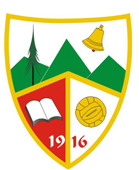 Република Србија, општина АриљеOсновна школа „Ратко Јовановић“Крушчицател./факс: 031-3898-006www.oskruscica.edu.rsе-mail: oskruscica@gmail.com, oskruscica@ptt.rsПИБ: 101486536 Матични број: 07110871ГОДИШЊИ ПЛАН РАДА ШКОЛЕза школску 2020/2021. годинуКрушчица, 10. септембар 2020. годинеСадржај1. УВОДВАЖНА НАПОМЕНА: Годишњи план рада Основне школе „Ратко Јовановић” за школску 2020/2021. годину је прављен за ситуацију да нема битног утицаја епидемије изазване вирусом covid 19 на рад школе. Ако дође до било какве значајније промене епидемиолошког стања на горе, овај план ће претрпети драстичне измене. Годишњи план рада Основне школе „Ратко Јовановић” за школску 2020/2021. годину донет је на основу: Законa о основама образовања и васпитања („Службени гланик РС“ бр. 72/09, 52/11 и 5/13, 35/11 аутетично тумачење 68/15 и 62/16-УС );Закона о основном образовању и васпитању („Службени гланик РС“ бр. 55/13); Закона о основама образовања и васпитања(„Службени гласник РС“бр. 10/17);Правилник о наставном плану за други циклус основног образовања и васпитања и наставном плану за пети и шести разред основног образовања и васпитања („Службени гласник РС – Просветни гласник“  бр. 6/07, 2/10, 3/11, 1/13, 4/13, 11/16, 6/17 и 10/18);Закон о основама система образовања и васпитања(„Службени гласник РС“бр 88/2017Статута Основне школе „Ратко Јовановић“ дел. бр. 77/2/2018; Развојног плана Основне школе „Ратко Јовановић“ дел. бр. 307/16; Извештаја о раду ОШ „Ратко Јовановић“ за школску 2019/2020. годину;Правилника о норми часова непосредног рада са ученицима, наставника, стручних сарадника и васпитача у основној школи („Службени гланик РС-Просветни гласник“ бр. 2/92 и 2/00);Правилника о програму свих облика рада стручних сарадника („Службени гланик РС -Просветни гласник“ бр. 5/12);Правилника о наставном плану за други циклус основног образовања и васпитања и наставном програму за пети разред основног образовања и васпитања („Службени гланик РС-Просветни гласник“ бр. 6/07, 2/10, 7/10, 3/11, 1/13 и 4/13);Правилник о наставном програму за шести разред основног образовања и васпитања („Службени гланик РС - Просветни гласник“ бр. 5/08, 3/11 и 1/13); Правилника о наставном програму за седми разред основног образовања и васпитања („Службени гланик РС - Просветни гласник“ бр. 6/09, 3/11 и 8/13); Правилника о наставном плану за први, други, трећи и четврти разред основног образовања и васпитања и наставном програму за трећи разред основног образовања и васпитања („Службени гланик РС - Просветни гласник“ бр. 1/05, 15/06, 2/08, 2/10, 7/10, 3/11, 7/11, 1/13); Правилника о наставном плану и програму за први и други разред основног образовања и васпитања („Службени гланик РС-Просветни гласник“ бр. 10/04, 20/04, 1/05, 3/06, 15/06, 2/08, 2/10, 7/10, 3/11, 7/11,  1/13 и 4/13); Правилника о наставном програму за осми разред основног образовања и васпитања („Службени гланик РС - Просветни гласник“ бр. 2/10, 3/11 и  8/13); Правилника о наставном програму за четврти разред основног образовања и васпитања („Службени гланик РС - Просветни гласник“ бр. 3/06, 15/06, 2/08, 3/11, 7/11 и 1/13); Правилника о календару образовно васпитног рада основне школе за школску 2018/2019. („Службени гланик РС - Просветни гласник“ бр. 10/18); Правилника о мерилима за утврђивање цена услуга у основној школи („Службени гланик РС - Просветни гласник“ бр. 42/93 и 37/09);Правилника о оцењивању ученика у основном образовању и васпитању („Службени гланик РС - Просветни гласник“ бр. 67/13); Правилника о дозволи за рад наставника, васпитача и стручних сарадника („Службени гланик РС -  Просветни гласник“ бр. 22/2005 и 51/2008);Правилника о образовним стандардима за крај првог циклуса обавезног образовања за предмете српски језик, математика и природа и друштво („Службени гланик РС - Просветни гласник“ бр.  5/2011); Правилника о општим стандардима постигнућа – образовни стандарди за крај обавезног образовања („Службени гланик РС - Просветни гласник“ бр. 5/2010); Правилника о ближим упутствима за вредновање права на индивидуални образовни план, његову примену и вредновање („Службени гланик РС - Просветни гласник“ бр. 76/2010); Правилникаа о протоколу поступања у установи и одговору на насиље, злостављање и занемаривање („Службени гласник РС - Просветни гласник“ бр 3/10); Правилник о сталном стручном усавршавању и стицању звања наставника, васпитача и стручних сарадника („Службени гласник РС бр. 13/2013, oд 23. 09. 2013. године);Правилник о сталном стручном усавршавању и стицању звања наставника, васпитача и стручних сарадника („Службени гласник РС“ бр. 85/2012 и 31/2012“);Правилник о вредновању квалитета рада установа („Службени гласник РС“ бр. 9/12); Правилник о допуни Правилника о наставном плану и програму за други циклус основног образовања и васпитања и наставном програму за пети разред основног образовања и васпитања („Службени гласник РС“ бр. 6/17) и осталих законских и подзаконских аката; Правилник о допуни Правилника о наставном плану и програму за први циклус основног образовања и васпитања и наставном програму за први разред основног образовања и васпитања („Службени гласник РС“ бр. 6/17) и осталих законских и подзаконских аката. Полазне основе рада школе Основним образовањем и васпитањем остварују се општи и посебни исходи, тако да ће ученици након завршеног основног образовања: имати усвојен интегрисани систем научно заснованих знања о природи и друштву и бити способни да тако стечена знања примењују и размењују; умети да ефикасно усмено и писмено комуницирају на српском и најмање једном страном језику користећи се разноврсним вербалним, визуелним и симболичким средствима;бити функционално писмени у математичком, научном и финансијском домену; умети да ефикасно и критички користе научна знања и технологију, уз показивање одговорности према свом животу, животу других и животној средини; бити способни да разумеју различите форме уметничког изражавања и да их користе за сопствено изражавање; бити оспособљени за самостално учење; бити способни да прикупљају, анализирају и критички процењују информације; моћи да идентификују и решавају проблеме и доносе одлуке користећи критичко и креативно мишљење и релевантна знања; бити спремни да прихвате изазове и промене уз одговоран однос према себи и својим активностима;  бити одговорни према сопственом здрављу и његовом очувању;  умети да препознају и уваже људска и дечја права и бити способни да активно учествују у њиховом остваривању;  имати развијено осећање припадности сопственој породици, нацији и култури, познавати сопствену традицију и доприносити њеном очувању и развоју;  знати и поштовати традицију, идентитет и културу других заједница и бити способни да сарађују са њиховим припадницима;  бити способни да ефикасно и конструктивно раде као чланови тима, групе, организације и заједнице.Такође, у току сачињавања овог годишњег плана рада школе за ову школску годину нарочито се имало у виду, поред осталог, и следеће: * Организација рада образовно  - васпитног рада у основноуј школи у школској 2020/2021. години на основу посебног програма образовања и васпитања и закључка Кризног штаба за сузбијање заразне болести ковид 19 организоваће се по основном моделу – одељења која се не деле у групе где се настава остварује свакодневно у првом и другом циклусум, према редовном распореду часова. Часови трају 30 минута, уз пружање додатне подршке ученицима у учењу и/или сарадњи са родитељима путем канала комуникације, путем школске платформеза учење на даљину, и достављање штампаних материјала.да је школа дужна да у овој школској години оствари све облике васпитно-образовног рада утврђене правилником о наставном плану и програму и да у том циљу доноси свој Годишњи план рада; да се Годишњим планом рада утврђују време, место, начин и носиоци остваривања наставног плана и програма; да се од  I до VIII разреда завршило са реформисаним плановима и програмима и да ће се реализовати допуна школских програма кроз анексе, а који је школа донела у складу са општим и посебним основама школског програма; да ће се организација образовно-васпитног рада у свим одељењима остваривати у преподневној смени;  да је потребно остати на истом, а помогућуству и побољшати резултате на такмичењима; да је организована стална помоћ ученицима VIII разреда ради постизања добрих резултата на завршном испиту;да је организована стална помоћ свим ученицима који имају потешкоћа у учењу и савлађивању градива.1.1. Материјално-технички и просторни услови рада школеОсновна школа "Ратко Јовановић" ради као самостална школа са седиштем у Крушчици и издвојеним одељењима у Високој, Радошеву, Гривској и Северову. Осморазредне школе су у Крушчици и Високој, а остале четвороразредне, које раде као комбинована одељења од два и три  разреда.1.1.1. Матична школаНазив школе: Основна школа „Ратко Јовановић“Адреса:  Крушчица, 31230 AриљеТелефон /Факс:        031 3898 006Електронска адреса: oskruscica@gmail.comВеб адреса: www.oskruscica.edu.rsПросторни  услови рада школеШкола у Крушчици почела је са радом 1922. године у згради крушчичке општине на месту званом Бјеловац, а затим у кући Добросава Перовића. Садашња зграда школе саграђена је 1929. године, а проширена и дограђена 1968. године.У школској згради  се користи 6 учионица опште намене и информатички кабинет. Фискултурна салаФискултурну салу има само матична школа у Крушчици. Велика сала је адаптирана и потпуно опремљена у новембру месецу 2011. године, а у мају 2019. уређена је и мала сала за стони тенис и гимнастику, опремљена свлачионица и инсталирано грејање. Тиме су побољшани услови за наставу физичког васпитања при лошим временским условима.Спортски терени У матичној школи у Крушчици постоје асфалтирани, отворени спортски терени за кошарку, рукомет, одбојку и мали фудбал, површине 1750 м2. Сви су на прописан начин означени, одговарајуће опремљени и у врло добром стању.Ђачка кухиња Због малог броја ученика, неадекватних простора и опреме у матичној школи, као и у издвојеним одељењима, не постоји ђачка кухиња. Исхрана ученика се обавља тако што се храна довози из Ариља, из пекаре коју, на почетку сваке школске године, бира Савет родитеља.Школска библиотекаМатична школа има школску библиотеку о чијем раду се стара библиотекар.Грејање просторија Грејање просторија се обавља централно из сопствене котларнице.1.1.2. Издвојена одељењаПросторни  услови рада школеИО   ВИСОКА. Школа у  Високој основана је 1920. године у кући Винке Александрић. Садашња школска зграда је саграђена 1938. године.Школа има једну школскu зграду са 6 учионица опште намене, библотеку, спортске земљане теренe, просторију за наставу физичког при лошим метереолошким условима, дворишни простор и котларницу.Спортски терени у ИО Висока, површине 1800 м2 нису асфалтирани. Школа има уређене земљане терене за кошарку, одбојку, мали фудбал и мини гимнастички полигон. Библиотека - у школи је  организован рад Сеоске библиотеке школе у Високој „Вук Алексић“. Библиотека је намењена ученицима и мештанима Високе и околних села и свим заинтересованима. Има преко 5000 књига најразличитијег садржаја. За рад библиотеке је задужен професор српског језика.  Књиге се издају сваког радног дана.ИО  РАДОШЕВО. Школа у Радошеву почела је са радом 1946. године у кући Вучка Радељића, а садашња школска зграда је сазидана 1948. године.Школа има једну зграду са две учионице. Библиотека је у учионицама опште намене.ИО   ГРИВСКА.   Школа у Гривској почела је са радом 1916. године у кући Адама Маринковића, а садашња зграда је саграђена 1931. године. Школска зграда је потпуно реконструисана 2016. године. Школа има једну зграду са две учионице. Библиотека је у учионицама опште намене.ИО    СЕВЕРОВО.   Школа  у Северову  почела је  са   радом   1919.   године  у  кући   Милосава Авакумовића. Школска зграда је саграђена 1935. године. Школа има једну зграду са две учионице. Библиотека је у учионицама опште наменеСпортски терен у ИО Северово за кошарку је асфалтиран и има површину од 160 м2.1.2.	Опремљеност школе1.2.1. Наставна средстваОпремљеност наставе по предметимаУкупна опремљеност школе наставним средствима, према нормативима, износи  64,6% .Напомена: У табели су наведена само наставна средства и опрема која су у исправном стању и која се користе у раду.Намештај у свим школама је веома стар и недовољно функционалан.Библиотека у матичној школи има више од 5000 књига. Својом укупном тематиком и садржајном структуром задовољава потребе ученика, наставника, стручних сарадника и мештана. У школу редовно стиже више од 8 листова и часописа, и то из свих области науке, уметности и правних прописа.Прегледом учионица и кабинета и увидом у пописне листе може се закључити да школа поседује неопходна наставна средства и помагала, а у циљу осавремењавања наставе и током ове школске године имамо у плану набавку нових савремених наставних средстава. Динамика набавке биће усклађена са средствима која буду добијана из различитих извора.1.2.2. План унапређења материјално-техничких услова радаУ овој школској години, Школа планира следећа инвестициона улагања:Прекривање  школе у Радошевуј;Радови на завршетку  кухиње  у ИО Висока;Текуће поправке и одржавање школских  објеката.Ова инвестициона улагагања зависе од буџета СО Ариље.    1.2.3. План набавке наставних средстава и опремеРазредна наставаЛопте;Географске карте;Историјске карте;Прибор за геометрију, модели геометријских тела;  Интерактивна табла;Зидне слике: домаће и  дивље животиње, саобраћај и годишња доба;Зидна словарица;Музички инструменти (хармоника, мелодијски инструменти);Вијаче и обручеви.Предметна настава1.2.4. Саобраћајна средстваШкола нема службених возила.1.3. Запослени у школи1.3.1. Наставни кадар1.3.2. Ваннаставни кадар2 .  ОРГАНИЗАЦИЈА ВАСПИТНО ОБРАЗОВНОГ РАДА ШКОЛЕ2.1. Динамика рада током школске године У Школи се празнује радно:Дан сећањана српске жртве у Другом светском рату,  21. октобра 2020. године;Дан просветних радника обележава се 8. новембар  2020. године;Свети Сава - Дан духовности,  27. јануара  2021. године;Дан сећања на жртве холокауста, геноцида и других жртава фашизма у Другом светском рату, 22. априла 2021. године;Дан школе,  24. мајa 2021. године;Дан победе,  9. маја 2021. године;Видовдан - спомен на Косовску битку, 28. јуна  2021. године.Измене радних дана:Наставни дан 14. мај 2021. године, петак, (екскурзија  и излет ученика), одрађује се у суботу 19. септембра 2020. године;Наставни дан од 13. мајa 2021. године, четвртак, (екскурзија ученика), одрађује се у суботу 10. октобра 2020. године;Наставни дан од 24. маја 2021. године, понедељак, (Дан школе), одрађује се у суботу 10. априла 2021. године;Пробни завршни испит за ученике осмог разреда  у петак 26. марта 2021. године и суботу 27. марта 2021. године;Завршни испит за ученике осмог разреда: понедељак 21. јуна 2021. године - српски језик, уторак 22. јуна 2021. године - математика  и  среда 23. јуна  2021. године - комбиновани тест.Сваки  радни дан  треба да  буде 36 пута заступљен у току школске године, зато се у календару образовно васпитног рада распоред мења за следеће дане:Уторак, 10. новембар 2020. године: распоред часова од петка.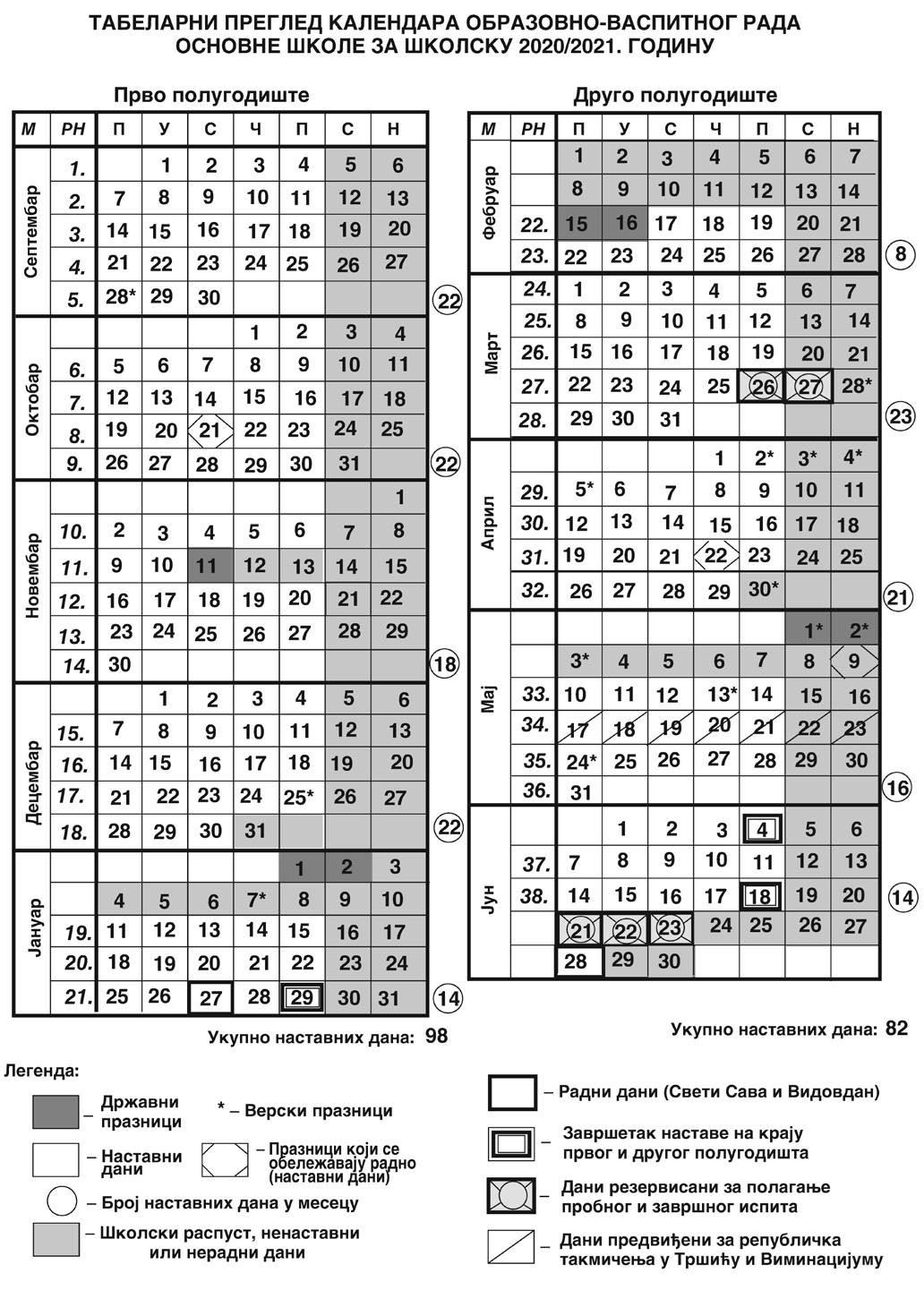 Школски календар значајних активности у школи2.3. Списак уџбеника и приручника Наставничко веће школе је на својој седници, одржаној у току школске 2015/2016. године, а на предлог наставника и стручних већа, донело Одлуку за следећи списак уџбеника који ће се у нашој школи користити у настави од школске 2016/2017. до школске  2018/2019. године, односно по одлуци Министарства просвете до школске 2020/2021године, изузев за разреде где се мења наставни план и програм. Крајем школске 2017/2018. године, због промене наставног плана,  изабрани су уџбеници за I и V разред основне школе, у школској 2018/2019. године због промене наставног плана изабрани су уџбеници за II и VI разред у школској 2019/2020. години, а у школској 2020/2021 изабрани су уџбеници за  III и VII разред.Списак уџбеника    за 1. разред Списак уџбеника    за    2.  разред Списак уџбеника    за   3. разред Списак уџбеника    за   4. разред Списак   уџбеника  за  5. разред Списак уџбеника за 6. разредСписак уџбеника за 7. разредСписак  уџбеника  за  8. разред Уџбеници, по разредима и предметима, које је Наставничко веће својом Одлуком утврдило за коришћење у овој школској години, поседују решење којим су одобрени за коришћење у основној школи.2.4.  Табеларни преглед бројног  стања ученика и одељењаМатична школа КрушчицаНеподељена школа од првог  до четвртог разредаБрој предшколаца: 1Издвојена одељењаИО ВисокаКомбинација разреда у комбинованим одељењима:  I и IV  разред и II и  III  разредБрој предшколаца:  4ИО РадошевоНеподељена школа од првог до четвртог разреда. Број предшколаца: 1.ИО ГривскаНеподељена школа од првог до четвртог разреда. Број предшколаца: 1ИО СеверовоНеподељена школа. Број предшколаца: 1.Припремни и предшколски програм у оганизацији школеДеца која похађају припремни предшколски програм у одељењима првог циклуса, њих 8,  распоређена су по редовним одељењима:  Крушчица 1, ИО Радошево 1,  ИО Северово 1, ИО Висока 4 и ИО Гривска 1.  Број ученика и одељења за целу школуУкупан број ученика:               80Укупан број одељења :            14Број ученика по одељењу:        5,71Број ученика у односу на предходну годину је мањи  за 1  ученика .2.5. Кретање броја ученика у последњих 10 година2.6. Путовање ученика до школе2.7. Задужења наставника по предметима Предметна настава1.     Душанка Туцовић:  матична школа Крушчицасрпски језик   V, VI, VII и VIII разред (17 часова недељно)слободне наставне активности (1 час VI разред)одељенски старешина   VIII   разредадопунска настава (1 час недељно)секција (1 час недељно)припремна наставадежурство у школидруштвено-корисистан радукупан број часова редовне наставе: 18.    Бранислава Крчевинац: ИО Високасрпски језик   V, VI, VII и VIII разред  (17 часова недељно)слободне наставне активности (1 час V разред)одељенски старешина   VII разреда  у ИО Високадопунска настава (1 час недељно)час одељенског старешине (1 час недељно)секција (1 час недељно)припремна наставашколска библиотека (1 час недељно)друштвено-користан раддежурство у школиукупан број часова редовне наставе: 183.    Милица Вукотић: матична школа Крушчицаматематика   V, VI, VI и VIII разред  (16 часова недељно)додатна настава (1 час недељно)допунска настава (1 час недељно)припремна наставадежурство у школиукупан број часова редовне наставе: 164.    Петар Марјановић: ИО Високаматематика V, VI, VII и VIII разред  (16 часова недељно)физика VI, VII и VIII разред (6 часова недељно)одељенски старешина   V  разреда у ИО Високадопунска настава (1 час недељно)час одељенског старешине (1 час недељно)припремна наставадежурство у школиукупан број часова редовне наставе: 225.     Милан Маглов: матична школа Крушчица (2 дана), ИО Висока (2 дана)руски језик (обавезан изборни наставни предмет) V, VI, VII и VIII разред (16 часова недељно)слободне наставне активности ученика - V разред матична школа  и VI разред ИО Висока ( 2 часа недељно)допунска настава (1 час недељно)дежурство у школидруштвено-користан радукупан број часова редовне наставе: 186.    Марија Сретеновић: матична школа Крушчица (2 дана), ИО Висока (2 дана)географија V, VI, VII и VIII разред  Крушчица   (7 часова недељно)географија  V, VI, VII и VIII разред ИО Висока (7 часова недељно)допунска настава (1 час недељно)друштвено-користан радприпремна наставадежурство у школиукупан број часова редовне наставе: 147.    Дејан Булатовић : матична школа Крушчица (2 дана), ИО Висока (З дана)физичко и здравствено васпитање  V ,   VI  и VII   разред  Крушчица (7  часова  недељно)обавезне физичке активности ученика  V  разреда  Крушчица (1 час недељно)физичко и здравствено васпитање  V , VI , VII и  VIII  разред  Висока (10  часова недељно)обавезне физичке активности ученика  V  и  VI  разреда  ИО Висока (2  часа недељно)секција (1 час недељно)друштвено-користан раддежурство у школиобавезне физичке активности ученика  V и VI разред  - Висока (0,5 часова   недељно)укупан број часова редовне наставе: 208.    Марина Васковић : матична школа Крушчица (2 дана)физичко и здравствено васпитање  VIII   разред Крушчица (3  часа недељно)обавезне физичке активности ученика VI    разреда (1 час недељно )                  обавезне физичке активности ученика   V  и VI разреда  Крушчица  (0,5  часова  недељно )дежурство у школидруштвено користан радукупан број часова редовне наставе: 49.     Невенка Милићевић:  ИО Висока (3 дана )Крушчица ,Радошево  и Гривска (2 дана )енглески језик (обавезан наставни предмет) V,  VI,  VII и VIII разред  ИО Висока  (8  часова   недељно) енглески језик (обавезан наставни предмет) I,  II,  III  и IV   разред  у ИО Висока (4 часа недељно) I, III и IV разред у Крушчици  (2 часа недељно) , I, II и IV   разред  у ИО Радошево (2 час недељно), I, II и  IV разред у ИО Гривска (2 часа недељно)допунска настава (1 час недељно)друштвено користан раддежурство у школиукупан број часова редовне наставе: 18 10.  Јелена Тресовић: матична школа Крушчица (1 дан), ИО Висока ( 1 дан)хемија VII и  VIII разред Крушчица и ИО Висока (8 часова недељно)допунска настава (1 час недељно)дежурство у школиприпремна наставадруштвено користан радукупан број часова редовне наставе: 811.  Живица Ћорђевић: матична школа Крушчица (2 дана), ИО Висока (2 дана)биологија V, VI, VII и VIII разред Крушчица и ИО Висока (16 часова недељно)одељенски старешина VI   разреда у  ИО Високадопунска настава  (1 час недељно)припремна наставаслободне наставне активности VIII разред ИО Високадруштвено користан радсекција (1 час недељно)дежурство у школиукупан број часова: 1612.  Наташа Симеуновић: матична школа Крушчица (5 дана) музичка култура у V, VI, VII и VIII разред  Крушчица и  (5 часова недељно)ликовна култура у V, VI, VII и VIII разред Крушчица и  (5 часова недељно)одељенски старешина VII  разреда у Крушчицасекција (1 час недељно)друштвено користан радслободне наставне активности VII разред Крушчицадежурство у школиукупан број часова: 2013.  Верица Ковачевић: матична школа Крушчица (3 дана), ИО Висока (2 дана)техничка и технологија  V, VI , VII и  VIII  разерeд  Крушчица  (8 часова недељно)техничка и технологија   VI  и  VIII  разерeд   ИО Висока (4 часа недељно)информатика и рачунарство V , VI ,  VII и VIII  разред  Крушчица и  ИО Висока (8  часова  недељно)секција (1 час недељно)одељењски старешина  VI   разреда  у Крушчицидруштвено користан радукупан број часова: 2014.  Ненад Стевановић: матична школа и сва издвојена одељења (4 дана)верска настава (обавезан изборни наставни предмет) у I,  II , III,  IV,  V, VI, VII  и VIII разреду у матичној школи  и у свим издвојеним   одељењима  (14 часова недељно)дежурство у школидруштвено-користан радодељењски старешина    VIII разреда  у Висоциукупан број часова редовне наставе: 1415.  Момирка Бијељић  : матична школа Крушчица (2 дана ) и ИО Висока ( 2 дан )ликовна култура V, VI,  VII, VIII ИО Висока (5 часова недељно)  музичкс култура V, VI,  VII, VIII ИО Висока (5 часова недељно)физика - VI,  VII, VIII Крушчица (6 часова недељно)секција (1 час недељно)слободне наставне активности VII разред ИО Високадруштвено користан раддежурство у школи                 укупан број часова редовне наставе: 1616 . Невена Матовић : матична школа   Крушчица и  ИО Висока  (3  дана), историја  V,  VI, VII и VIII разред  Крушчица и ИО Висока (14 часова недељно)слободне наставне активности VIII разред  Крушчицадопунска настава (1 час недељно)припремна наставадруштвено-користан радукупан број часова редовне наставе: 1417.  Дејана Пепић :   матична школа Крушчица   (2 дана)  ИО Северово  (1 дан )енглески језик (обавезан наставни предмет) V, VI, VII и VIII разред  матична школа (8 часова недељно)енглески језик (обавезан наставни предмет)  I , II и III  разред у ИО Северово ( 2 часа недељно)допунска настава (1 час недељно)одељенски старешина   V  разреда у Крушчицидруштвено користан раддежурство у школиукупан број часова редовне наставе: 1018.      Милан Перишић:   ИО Висока  (1 дан),                            техника технологија   V и  VII разред  ИО Висока (4  часа недељно)друштвено-користан раддежурство у школиукупан број часова редовне наставе: 4РАЗРЕДНА  НАСТАВА19.    Јелена Милићевић:	редовна настава и ваннаставне активности у   I, III  и IV  разреду у Крушчицидруштвено-користан раддежурство у школи20.    Силвана Ковачевић:	редовна настава и ваннаставне активности у  II  и III  разреду у ИО Високадруштвено-користан раддежурство у школи21 .   Милош Јоксимовић редовна настава и ваннаставне активности у  I и IV  разреду у ИО Високадруштвено-користан раддежурство у школи22.    Душко Бјекић:редовна настава и ваннаставне активности у  I , II и IV разреду у ИО Радошеводруштвено-користан раддежурство у школи23.    Биљана Марковићредовна настава и ваннаставне активности у  I ,  II  и IV   разреду  у ИО Гривскадруштвено-користан раддежурство у школи24..   Милан Стјепановићредовна настава и ваннаставне активности у I , II и III   разреду  у   ИО Североводруштвено-користан раддежурство у школиСтруктура  40-то часовне радне недеље осталих запосленихДиректор школе                            Секретар                 Шеф рачуноводства                 Стручни сарадник – социјални радникСтручни сарадник – библиотекар               Помоћни раднициДомарРуковалац парних котлова2.8.  Распоред часова  Распоред часова за ову школску годину урадио је директор школе. За млађе разреде сваки наставник разредне наставе прави распоред за своје одељење. При изради распореда часова водило се рачуна што је више могуће о основним ставовима добре организације рада заснованим на психолошко-педагошким захтевима: да се у настави предмети што разноврсније распореде у току радног дана, односно радне недеље, да се што рационалније користи расположиви школски простор  и опрема. Ни један наставник са пуним фондом часова не може радити мање од 5 радних дана у недељи. На почетку школске године одељењске старешине ће упознати ученике и родитеље са тешкоћама у изради распореда и о неким решењима која се нису могла избећи. Распоредом часова су пронађена оптимална решења која ће, пре свега, одговарати ученицима школе. Сви распореди часова биће доступни ученицима, родитељима ученика и другим чиниоцима који прате живот и рад школе. Замене за одсутне наставнике одређиваће, по правилу, директор. Блок часове могу имати наставници који раде у две школе. Распоред часова додатне и допунске наставе и слободних активности биће комплетно састављен и усвојен до 15. 9. 2020. године и истакнут поред распореда за редовну наставу у зборници. Оба распореда  усвоја Наставничко веће. За све облике непосредног рада са ученицима утврђен је јединствен распоред часова који ће бити доступан ученицима и родитељима.	Изборна наставаШкола је изборне предмете понудила у складу са својим кадровским могућностима. У анкети вршеној у јуну  и првој седмици септембра месеца,  за школску 2020/2021. ученици су, уз сагласност родитеља,  изабрали:обавезни изборни предмет за све ученике од  I до VIII  разреда – Верска настава; други обавезан изборни наставни предмет, страни језик, за све ученике од  V до VIII  разред - Руски језик ;слободне  наставне активности:  V1 одељење: Шах,  V2 одељење : Чувари природе , VI1 одељење: Чувари природе , VI2 одељење : Шах,   VII  разред: Цртање, сликање и вајање,  VIII 1 одељење: Свакодневни живот у прошлости; VIII 2 одељење: Чувари природе .Допунска настава Допунски рад биће намењен ученицима који повремено заостају у раду, односно имају тешкоћу у савладавању програма и неопходна им је додатна помоћ за бржи напредак и превазилажење проблема везаних за учење. Допунска настава ће се  одржавати током целе школске године са ученицима од првог до осмог разреда. Основни циљ је што квалитетније савладавање наставних садржаја.Додатна настава Додатни рад организоваће се за ученике од четвртог до осмог разреда који испољавају посебне склоности и интересовања из оних наставних предмета за које је овај вид наставе предвиђен наставним програмом. Припремна настава Припремна настава се обавезно организује за ученике осмог разреда (септембар - јун) за  полагање Завршног испита. Уколико буде потребно организоваће се припремна настава за ученике који полажу поправне испите (јун, август). Припремну наставу изводе предметни наставници.Прилог 1 : Распоред часова и ваннаставних активности.2.9.  Дневна артикулација радног временаРад школе организован је у преподневној смени. На основу Стручног  упутства за организацију и реализацију образовно-васпитног рада у основној школи у школској 2020/2021. години, због епидемије изазване вирусом сovid  19, школски часови трају 30 минута .Настава почиње у  8.30 часова у Крушчици, Високој и Радошеву,  у Гривској у 7.45 часова и Северову у 8.00.Северово3. ПРОГРАМСКЕ ОСНОВЕ РАДА СТРУЧНИХ ОРГАНА ШКОЛЕ3.1. Орган управљања - Школски одборСастав Школског одбора:I  Програмирање рада школе:Анализа и усвајање Годишњег извештаја о раду школе;Анализа остваривања Годишњег програма рада школе, Усвајање Годишњег плана рада школе;Усвајање Развојног плана школе.II    Организационо-материјална питања:Анализа финансијског пословања школе;Усвајање завршног рачуна и извештаја о финансијском пословању Школе;Усвајање извештаја пописне комисије;Обезбеђивање средстава за поправку и адаптацију дотрајалих објеката.III    Сарадња са друштвеном средином:Реализација културне и јавне делатности школе;Анализа рада школе из програма сарадње са друштвеном средином.IV    Кадровска проблематика:Анализа извештаја о раду;Давање предлога за избор наставника.Председник Школског одбора: Душко Бјекић,  телефон 031/3895 575.3.2. Програм рада директора школеНепосредна организација васпитно-образовног рада.Праћење остваривања Годишњег програма рада школе.Педагошко-инструктивни рад.Пружање помоћи наставницима и разредним старешинама у решавању тешкоћа на које наилазе, а поготову почетницима.Пружање помоћи ученичким организацијама и Савету родитеља.Сарадња са наставницима на унапређивању васпитно-образовног процеса.Преглед и анализа педагошке документације.Израда анализе успеха ученика на крају класификационих периода, полугодишта и  краја године.Остваривање сарадње са ужом и широм друштвеном средином и друга питања.Табеларни приказ планираних посета часовима3.3. Стручни органи, тимови и педагошки колегијум3.3.1. Програм Наставничког већа3.3.2. Одељењска већаПрограм одељењског већа I разредПрограм одељењског већа II разредПрограм одељењског већа III  разредaПрограм одељењског већа  IV разредaПрограм одељењског већа V разредПрограм одељењског већа VI разредПрограм одељењског већа   VII разредПрограм одељењског већа   VIII разред3.3.3. Програм рада педагошког колегијумаЧланови педагошког колегијума:Радивоје КнежевићДушко БјекићМилица ВукотићДејана ПепићМомирка Бијељић3.4.  План рада стручног већа за разредну наставуПредседник  стручног већа:  Душко Бјекић3.5. Стручна већа за област предметаПлан рада стручног већа за области предмета: математика, физика, хемија и биологијаПредседник  стручног већа:   Милица ВукотићПлан рада стручног већа за области предмета: српски, енглески  и руски језик, историја и географијаПредседник  стручног већа:  Дејана ПепићПлан рада стручног већа за области предмета: физичко и здравствено васпитање, ликовна и музичка култура, техника и технологијаПредседник  стручног већа: Момирка Бијељић3.6. План рада стручног актива за развој школског програмаЧланови стручног актива за развој школског програма: Наташа Симеуновић,Силвана КовачевићМомирка БијељићНаставници су на почетку школске године сачинили   Глобални  план  за 2020/2021. школску годину.На основу образовних стандарда за крај првог и другог циклуса професори разредне и предметне наставе су у своје планове уврстили и  исходе за први, други, трећи, пети, шести и седми  разред .У школској 2020/2021. години су уведене следеће новине:у првом разреду уведен је  нови предмет:  Дигитални свет ;у осмом  разреду су уведена три нова предмета: Техника и технологија, Информатика и рачунарство, Физичко и здравствено васпитање и Слободне наставне активности;нови програми уграђени су у ШП; наставници разредне наставе уградили су у садржаје програма рада одељенског старешине теме из ШРП-а;активи наставника првог, четвртог и шестог разреда уградили су у своје програме програм  „Основи безбедности деце“;слободне  наставне активности:  V1 одељење: Шах,  V2 одељење : Чувари природе , VI1 одељење: Чувари природе , VI2 одељење : Шах,   VII  разред: Цртање, сликање и вајање,  VIII 1 одељење: Свакодневни живот у прошлости; VIII 2 одељење: Чувари природе .сви активи млађих разреда настављају  са реализацијом програма „Покренимо нашу децу“, свакодневним петнаестоминутним физичким активностима.                                                                                                               Председник  актива:  Момирка Бијељић3.7.  План Тима за обезбеђивање квалитета и развој  установеСастав Тима:Верица КовачевићЈасминка ЈојићЖивица ЂорћевићДушко БјекићИнтерним системом квалитета обухваћене су и кординисане све активности и мере које предузимају стручни органи, тимови и педагошки колегијум. Тим за обезбеђивање квалитета и развој установе:се стара о обезбеђивању и унапређивању квалитета образовно-васпитног рада установе;прати остварење школског програма;стара се о остваривању циљева и стандарда постигнућа и развоја компетенција;вреднује резултате рада наставника и стручног сарадника;прати и утврђује резултате  рада  ученика.Тим за обезбеђивање квалитета и развој установе посебну пажњу усмерава на:развој методологије самовредновања у односу  на стандарде квалитета рада установе;коришћење аналитичко-истраживачких  података за даљи развој установе;давање стручних стручних мишљења у поступцима за стицање звања наставника и стручног сарадника;праћење развоја компетенција наставника и стручног сарадника у односу на захтеве квалитетног образовно-васпитног рада, резултате самовредновања и спољашњег  вредновања;праћење напредовање ученика у односу  на очекиване резултате.Акциони  план  тима  за  обезбеђивање  квалитета  и  развоја   установе   3.8.  План рада стручног актива за развојно планирањеСастав актива:Петар МарјановићСилвана КовачевићВерица КовачевићНаташа Симеуновић Томо Ковачевић Милица Брајковић3.9.  План рада тима за инклузивно образовањеТим за ИО чине: Јасминка Јојић, социјални радник и координатор Тима Милан Стјепановић, наставник разредне наставеДушко Бјекић, наставник разредне наставеБранислава Крчевинац, наставница српског језикаДејана Пепић, наставница енглеског језикаОпшти циљ: унапређивање квалитета живота деце/ученика са потешкоћама, талентоване деце као и деце из социлано маргинализованих група, подстицање развоја све деце уз девизу ''школа по мери детета'' Задаци тима за инклузивно образовање:доношење плана и програма рада;организовање активности на основу програма; сарадња са Интерресорном комисијом; анализа актуелне школске ситуације, идентификација деце са потешкоћама и потреба зa додатном подршком;помоћ у изради и примени иоп планова, праћење реализације ИОП-а и евалуацијавредновањеостварености и квалитета програма рада; вођење евиденције педагошког досијеа ученика; пружање додатне подршке ученицима са сметњама у развоју; пружање додатне подршке родитељима ученика са сметњама у развоју; пружање додатне подршке наставницима;планирање и реализација стручног усавршавања наставника.План рада тима за инклузивно образовање: школска 2020/2021. годинаПрограм рада тима за инклузивно образовање: школска 2020/2021. година3.10. План рада тима за самовредновањеТим за самовредновање чине:Јасминка Јојић, социјални радникНенад Стевановић, наставник верске наставеДушко Бјекић, наставник разредне наставеДејана Пепић, наставник енглеског језикаМилица Вукотић, наставница математикеАктивности у току процеса и после извршеног самовредновања:Избор кључних области: Образовна  постигнућа ученика : (ОБЛАСТ БР. 3) Обезбеђивање доказаИзбор техника и инструменатаИзрада инструменатаПрикупљање податакаОбрада податакаАнализа податакаПисање извештајаИзрада акционог планаУчесници унутар и ван школе:Школски тим за самовредновањеНаставнициУченициРодитељиШколски одборШколски тимови осталих школа на подручју општинеВреме реализације активностиПлан активности из школског развојног плана за текућу школску годинуПлан тима за самовредновање за школску 2020/2021.Акциони план Тима за самовредновање област Настава и учење, школске 2020/2021. годинеНа основу извештаја координатора тима, као и анализе резултата у предходној школској годинини, Тим за област самовредновања Настава и учење, предлаже следеће мере за унапређивање ове области:- посете часовима и анализа посећених часова (протокол за посматрање часова, размена примера добре праксе)- организовање угледних часова са акцентом на повећање мотивације  ученика за рад и учешће на часовима и то кроз следеће задатке; оспособљавати ученике за критичку процену и анализу садржаја,подстицати их да изложе своје идеје и креативна решења, наводити их  да постављају себи циљеве у учењу, оспособити их да процењују сопствени а и напредак других ученика, пружити ученику могућност  избора у вези са начином обраде тема, обликом рада или материјала у складу са објективним могућностима.- плански усмерено и примењено стручно усавршавање наставника у установи и ван ње.3.11. Планови стручних сарадника3.11.1. Програм рада социјалног радника3.11.2. Годишњи програм рада библиотекара 2020/2021. годину3.12. План рада саветодавних органа3.12.1. Савет родитељаЧланови савета родитеља по одељењима:Програм Савета родитељаРодитељски састанциШкола ће сачинити распоред индивидуалних састанака и разговора са родитељима. Он ће садржати следеће елементе: име и презиме наставника, дан одређен за ову активност, време - сатница, просторија у којој ће примати родитеље на индивидуалне разговоре. Овај распоред ће бити изложен на огласној табли школе или на видљивом месту близу улаза у школу.3.12.2. Ђачки парламентУ Школи функционише Ђачки парламент.Програм Ђачког парламентаНаставници задужени за рад ђачког парламента: Ненад Стефановић, Душанка Туцовић и Наташа  Симеуновић .РЕАЛИЗАЦИЈА ВАННАСТАВНИХ АКТИВНОСТИ4.1. ЕкскурзијаЦиљ екскурзије је непосредно упознавање појава и односа у природној и друштвеној средини, упознавање културног наслеђа и привредних достигнућа, а у циљу остваривања образовно-васпитне улоге школе.Задаци екскурзије су: проучавање објекта и феномена у природи; уочавање узрочно-последичних односа у конкретним природним и друштвеним условима; развијање интересовања за природу и еколошке навике; упознавање начина живота и рада људи појединих крајева; развијање позитивног односа према: националним, културним и естетским вредностима, спортским потребама и навикама, као и позитивним социјалним односима.Садржаји екскурзије су: у првом циклусу основног образовања и васпитања :уочавање облика рељефа и површинских вода у околини и природно-географских одлика Републике Србије;посматрање карактеристичних биљака и животиња (обилазак станишта биљака и животиња);посете заштићеним природним подручјима (национални паркови, резервати, споменици природе и др.);упознавање с прошлошћу и културном баштином завичаја и отаџбине (обилазак музеја, културно-историјских споменика, етно-села, спомен-кућа знаменитих људи - научника, књижевника, уметника, војсковођа, државника и др.);развијање способности оријентације у простору и времену;обилазак разних типова пољопривредних површина и сточарских фарми (упознавање с производњом здраве хране);обилазак привредних друштава и јавних предузећа (прерада природних сировина, упознавање с различитим делатностима људи, заштита животне средине и др.).у другом циклусу основног образовања и васпитања:        посете које омогућавају упознавање са природним лепотама, природно-географским и друштвено-географским одликама Републике Србије (планине, реке, језера, бање, биљни и животињски свет, заштићени природни објекти и национални паркови, становништво, народи и етничке заједнице у Републици Србији и др.);       обилазак праисторијских, античких, средњовековних, нововековних и локалитета савременог доба (Лепенски вир, Винча, Сирмијум, Виминацијум - војни логор, Гамзиград - Царска палата, Медијана, Студеница, Ђурђеви Ступови, Жича, Милешева, Сопоћани, Градац, Грачаница, Високи Дечани, Раваница, Лазарица, Љубостиња, Манасија, Каленић, Сремски Карловци, Крушедол, Ново Хопово, Врдник, Смедеревска тврђава, Голубац, Нишка тврђава, Петроварадинска тврђава, Орашац, Топола, Ћеле-кула, Таково, Тршић, Бранковина, Враћевшница, Текериш, Струганик, Шумарице и др.);        обилазак Београда, престонице Републике Србије (Дом Народне скупштине, Народно позориште, Народни музеј, Београдска тврђава, Опсерваторија, Војни музеј, Музеј Српске православне цркве, Музеј Првог српског устанка - Конак кнеза Милоша, Конак кнегиње Љубице, Народна библиотека, краљевски дворови на Дедињу, Музеј града, Авала, Јајинци, Етнографски музеј, Педагошки музеј, Музеј Вука и Доситеја, Саборна црква, Храм Светог Саве на Врачару, Природњачки музеј, Ботаничка башта "Јевремовац", зоолошки врт, Музеј југословенске кинотеке, Музеј Николе Тесле, Музеј савремене уметности и др.);         обилазак установа културе у Републици Србији (Галерија Матице српске у Новом Саду, Српско народно позориште у Новом Саду, Књажевско-српски театар у Крагујевцу, завичајни и локални музеји, спомен-куће и др.);         обилазак привредних друштава и јавних предузећа (предузећа у области прехрамбене, хемијске, машинске и електроиндустрије, индустрије грађевинског материјала, енергетике и др.);         подстицање испољавања позитивних емоционалних доживљаја.Напомена: Уколико се за дводневну екскурзију не изјасни 60% родитеља ученика, ученицима од  V-VIII разреда ће бити предложен једнодневни излет на релацији Висока - Ариље – Врњачка Бања. Школа не планира наставу у природи, с обзиром на то да се налази у сеоском подручју,  а ни ученици ни родитељи нису заинтересовани за овај вид наставе.Услови које треба испунити да би школа реализовала екскурзију/излет:Екскурзија и излет се организују и изводе, уз претходну писмену сагласност родитеља,
за најмање 60% ученика истог разреда и ако су обезбеђени одговарајући услови за
остваривање циљева и задатака екскурзије и излета;Извођење екскурзије и излета за ученике истог разреда, организује се истовремено и
са истим садржајем;Предлог плана и програма екскурзије и излета одељенска и стручна већа достављају
Наставничком већу ради разматрања и одлучивања;Предложени план и програм разматра и на њега даје сагласност Савет родитеља
школе;Након избора агенције програм путовања и општи услови путовања обавезно се
достављају родитељима на писмену сагласност;Наведене писмене сагласности су саставни део уговора који закључује директор
школе са одабраном агенцијом;О висини надокнада за наставнике одлучује Савет родитеља и оне се обрачунавају у
бруто износу и исплаћују у складу са законом, на терет родитеља ученика који путују;За сва путовања дужа од једног дана неопходно је да родитељи (старатељи) доставе
здравствени лист који садржи податке о здравственом стању ученика на основу
здравственог картона  и  прегледа ученика,  а  попуњавају га  родитељ (старатељ),
ординирајући лекар.4.2. СекцијеОва активност остварује се у свим разредима од I до VIII разреда у трајању од 1 часа недељно, односно од 36 часова годишње, у складу са могућностима ученика и потребама друштвене средине. Предвиђене активности школа програмира својим Годишњим планом рада. Конкретне активности ће планирати предметни наставници задужени за рад. Ови планови су прилог овог плана. Слободне активности ученика - секције4.3. Друштвено користан радЗа уређење школских дворишта и школских просторија, одржавање воћњака ученичке задруге  и прикупљање секундарних сировина свако одељење ће издвојити по 10 часова друштвено корисног рада.4.4. Ученичке организацијеПрограм подмладка Црвеног крстаЗа активности подмладка Црвног крста задужена је Јасминка Јојић.5. КУЛТУРНЕ АКТИВНОСТИ ШКОЛЕКултурне активности планира, иницира и  усмерава комисија за културну и јавну делатност.Комисију за културну и јавну делатност чине: Момирка Бијељић, наставница ликовне културе и кординатор комисијеПетар Марјановић, наставник физикеЈелена Милићевић, наставница разредне наставе Наташа Симеуновић, наставник музичке културеБранислава Крчевинац, наставница српског језика Душанка Туцовић, наставница српског језикаКомисија за културну и јавну делатност прати, усмерава и координира културне делатности у школи. Својом активношћу доприноси остваривању циљева и задатака школе. Низом културних манифестација ученицима се пружа могућност да упознају културне, моралне и етичке вредности и добију прилику да своје знање и умење јавно прикажу. Задаци и циљеви школе у остваривању културних и друштвених активности су да:успостави и организује сарадњу са породицом и свим чиниоцима друштвене средине ради јединственог деловања на васпитање и културни развој деце и омладине, предлаже и унапређује програме културних и друштвених активности и методе повезивања школе и друштвене средине, омогући утицај друштвене средине (учешће културних и других институција - позоришта, библиотеке, галерије и др.) на остваривање програма образовно-васпитног рада, стално доприноси развијању потреба за културним садржајима и интересовања за активно упознавање културних манифестација, обезбеди учешће ученика, наставника и школе као целине у културном и друштвеном животу средине, развије позитиван однос према културним вредностима и развије основне појмове о културном окружењу, подстакне радозналост ученика, развије љубав према културним остварењима, подстакне, негује и вреднује самостално креирање културних догађаја.	Годишњи план рада комисије за културну и јавну делатност ПРОГРАМ ШКОЛСКОГ СПОРТА И СПОРТСКИХ АКТИВНОСТИУченици наше школе су веома физички активни и са врло изграђеним позитивним односом према спорту. Такав квалитет је неопходно одржавати и развијати ради:практиковања здравог начина живота;развоја свести  о важности сопственог здравља и безбедности;потребе неговања и развоја физичких способности;превенције насиља, наркоманије и малолетничке деликвенције;развоја такмичарског духа у циљу личног напредовања; У том циљу неопходно је водити рачуна да се:обезбеди довољно времена и функционалног простора за ове активности;организују спортске манифестације;организује обука пливања и скијања;активно учествује на спортским манифестацијама на које се школа позива;обезбеди избор активности за све узрасте и нивое физичке развијености;наставници активно укључе у спортске активности и тиме дају позитиван пример.Манифестације спорта које школа организује:Височке зимске игреУ ИО Висока ће по тринаести  пут  бити организована забавна, спортско-рекреативна манифестација “Височке зимске игре“. Игре ће бити одржана на зимском распусту у организацији  школе у Високој, а у сарадњи са локалном заједницом.Височке летње игреУ сарадњи са локалном заједницом и омладином, школа у Високој  организује  шесте „Височке летње игре“. Игре, на којима учествју сви ученици наше школе и сви заинтересовани мештани, одржавају се 26. септембра 2020. године на спортским теренима у  ИО Висока.Јесењи и пролећни крос и крос РТС-а Спортска такмичења ОСИУРСУ циљу равоја спорта и сарадње са школама са брдског подручја Школа ће покренути акцију организовања заједничког спортског такмичења (олимпијаду) за школе са овог подручја.У школи у Високој у септембру ће бити одржан курс ракетног моделарства у сарадњи са Аеро клубом  „Радошево“. Курс се завршава школским такмичењем у оквиру „Височких летњих игара“.7. ПРОГРАМ ЗАШТИТЕ УЧЕНИКА ОД НАСИЉА, ЗЛОСТАВЉАЊА И ЗАНЕМАРИВАЊАЧланови Тима за заштиту ученика од насиља:Маглов Милан, наставник руског језикаЈасминка Јојић, социјални радникЈелена Милићевић,  наставница разредне наставеДејан Булатовић, наставник  физичког васпитањаНевенка Милићевић, наставник енглеског језикаУ изради овог Програма Тим се руководио Приручником за примену Посебног протокола за заштиту ученика од насиља, резултатима анкете о појави насиља у школи, као и подацима добијеним у поступку самовредновања.Превентивне активностиПревенција насиља у образовно-васпитним установама је скуп мера и активности које имају за циљ стварање сигурног и подстицајног окружења, неговање атмосфере сарадње, уважавања и конструктивне комуникације у коме неће бити насиља или ће га бити што мање.Годишњи план заштитеПрава, обавезе и одговорности свих у установи у превенцији насиља, злостављања и занемаривањаЗапослени својим квалитетним радом (васпитно-образовним, образовно-васпитним, васпитним, стручним и другим радом) и применом различитих метода, облика рада и активности обезбеђују подстицајну и безбедну средину. Запослени не сме својим понашањем да изазове насиље или допринесе насиљу, злостављању и занемаривању.Одељенски старешина, наставник и стручни сарадник избором одговарајућих садржаја и начина рада доприносе стицању квалитетних знања и вештина и формирању вредносних ставова за узајамно разумевање, уважавање различитости, конструктивно превазилажење сукоба и др и дужни су да обезбеде заштиту детета и ученика од произвољног или незаконитог мешања у његову приватност, породицу, дом или преписку, као и заштиту од незаконитих напада на његову част и углед.Ученици као одговорни учесници у образовању и васпитању, ради превенције насиља, злостављања и занемаривања, обавезни су да уважавају и поштују личност других-деце, ученика, запослених, родитеља и трећих лица, поштују правила установе и све оне акте којима се уређују њихова права, обавезе и одговорности, активно учествују у раду одељенске заједнице; као чланови ученичког парламента и школског одбора, посебно доприносе и учествују у превентивним активностима; својим понашањем не изазивају, доприносе или учествују у насиљу и злостављању.Родитељ је дужан да у најбољем интересу детета и ученика сарађује са установом, учествује у превентивним мерама и активностима, уважава и поштује личност свог детета, друге деце и ученика, запослених и других родитеља. Родитељ не сме својим понашањем у установи да изазове или допринесе појави насиља, злостављања и занемаривања.Мере интервенцијеЦиљ интервентних активности је да се пре свега заустави насиље и злостављање, да се обезбеди сигурност, смањи ризик од понављања и да се ублаже и отклоне последице.Откривање насиљанепосредно (увидом или обавештавањем);посредно (на основу знакова насиља).Прекидање; заустављање насиљасвака запослена особа у школи је дужна да заустави насиље.Смиривање ситуацијестварање безбедне ситуације за ученика.Консултације унутар установе ради процене ризика и израде плана заштите за све учесникезапослени који је непосредно реаговао или има сазнање о насиљу води одговарајућу документацију и по потреби обавештава Тим.Реализација договорених активности и мере заштитеТим ће сачинити план конкретних активности и задужити поједине чланове који ће провести планиране кораке у дело.Праћење ефеката предузетих мерапотребно је пратити понашање ученика који је трпео насиље и ученика који се понашао насилно;осим тога потребно је пратити каква је атмосфера у одељењу и колико су родитељи ангажовани у активностима на смањивању насиља.8. ПРОГРАМ СЛОБОДНИХ АКТИВНОСТИПрограм слободних активности је садржан у програмима секција (драмско-рецитаторска, биолошка, ликовна, информатичка, хор, одбојкашка секција) и програмима Драмске дружине „Трачак зрачка“, Ученичке задруге  Звончић Висока и Клуба моделара у ИО Висока.9. ПРОГРАМ ПРОФЕСИОНАЛНЕ ОРЈЕНТАЦИЈЕ УЧЕНИКА Основни циљ програма професионалне оријентације је развијање способности младих да донесу и спроведу промишљену, ваљану и самосталну одлуку о избору школе и занимања, као и да планирају каријеру и укључе се у свет рада. Циљеви програма:професионално васпитање и информисање ученика развијање код ученика реалне слике о себи, својим особинама, образовним и радним аспирацијама оспособљавање ученика за самостално доношење одлуке о свом професионалном путу и рационалан избор школе и занимања              Основни општи задаци програма професионалне оријентације су: упознавање, праћење и подстицање развоја индивидиуалних карактеристика личности ученика значајних за усмеравање њиховог професионалног развоја и њихово подстицање да и сами свесно доприносе сопственом развоју упознавање ученика са светом рада и занимања, системом средњег образовања и васпитања формирање правилних ставова према раду подстицање ученика на испитивачко, истраживачко понашање према себи и свету оспособљавање ученика за планирање свог професионалног развоја и доношење реалних и зрелих одлука у вези са избором занимања и правцима стручног оспособљавања успостављање сарадње са установама и институцијама које могу допринети успешнијем професионалном развоју ученика. Активности на остваривању Програма ПО у нижим и вишим разредима одвијају се кроз реализацију редовне наставе и оне наставне садржаје на које се могу надовезати васпитне и образовне поруке ученицима, које ће им олакшати увид у свет занимања. Осим тога, на часовима ОС ће се реализовати теме прилагођене узрасту ученика, а које ће такође усмеравати пажњу ученика на овај важан сегмент у њиховом будућем животу. Остваривање циљева и задатака професионалне оријентације у основној школи одвија се кроз све облике васпитно-образовног рада. Годишњи програм рада на професионалној оријентацији овде је дат у целини, а у Годишњем програму рада школе поједини садржаји уклопљени су у рад стручних органа, ученичких организација итд.Циљ професионалне оријентације у основној школи је: ''Развијање спремности ученика да стичу знања и искуства о себи и свету рада, да објективно процењује своје потребе, способности, интересовања и особине личности у односу на захтеве жељених занимања и могућности запошљавања и да на основу тога доноси реалне одлуке о  избору одговарајућих занимања и ствара претпоставке за успешније планирање правца свог професионалног развоја.'' (Основе програма професионалне оријентације у основној школи, 1995. МП)Општи задаци садржани су кроз седам области које се остварују на три нивоа. Први ниво је планиран за ученике I, II и III разреда; други ниво за ученике IV, V и VI разреда; а трећи ниво за ученике VII и VIII разреда.Општи задаци програма професионалне оријентације:Упознавање, праћење и подстицање индивидуалних карактеристика личности ученика значајних за усмеравање њиховог професионалног развојаУпознавање са светом рада и занимања, системом средњег васпитања и образовања и оспособљавање за самостално прикупљање информација које се односе на свет рада и систем средњег образовања.Формирање правилних ставова према радуПодстицање на испитивачко, експлоративно понашање према себи и свету радаОспособљавање за планирање свог професионалног развоја и доношење реалних и зрелих одлука у вези са избором занимања и правцима стручног оспособљавањаУспостављање сарадње са ученичким родитељима и њихово оспособљавање за пружање помоћи деци у подстицању и усмеравању њиховог професионалног развојаУспостављање сарадње са установама и институцијама које могу допринети успешнијем професионалном развоју ученикаУ основама програма професионалне оријентације у основној школи налаже се детаљно разрађени задаци по нивоима, па се овде неће посебно наводити. Садржаји путем којих се остварују задаци дати су у овом програму по разредима.Годишњи план професионалне оријентацијеЧланови Тима за програм професионалне оријентације:Бранислава Крчевинац – наставник српског језикаНаташа Симеуновић –  наставница музичке културе Душанка Туцовић – наставница српског језика Ненад Стефановић –наставник верске наставеЈасминка Јојић –кординатор тима10.   ПРОГРАМ ЗДРАВСТВЕНЕ ЗАШТИТЕ УЧЕНИКАОснов програма здравствене заштите ученика у школској 2020/2021. години чини борба против епидемије вируса covid-19. Све активности школе у овом правцу биће у оквирима препорука надлежних здравствених институција, а у зависности од јачине епидемије. Ученици ће свакодневно упућивани на мере опреза (маске, физички размак и хигијена руку) све док опасност не буде нестала. Велика пажња ће бити посвећена општем здравственом образовању и васпитању. Основе здравственог васпитања деца и млади добијају, углавном у породици, групи вршњака, школи, здравственим установама и преко средстава масовних комуникација. Не умањујући значај породице и вршњака, сматрамо неопходним систематски рад на овом плану у оквиру: школе, здравствених установа и путем средстава масовних комуникација јер би тада сва деца и млади били изложени сличним програмима, чији би се ефекти могли донекле пратити добро осмишљеном евалуацијом. У ОШ ''Ратко Јовановић'' годинама се изузетан значај придаје овом видуа. Теме се углавном реализују на часовима ОС. Здравствено васпитни рад реализује се и кроз редовну наставу, ваннаставне и ваншколске активности. Међутим, потреба за овим радом не опада већ расте годинама. И поред великог броја информација о проблемима здравља, недовољно се  примењују превентивне активности у циљу његовог очувања. Зато је неопходно да здравствено васпитање буде стално присутно у животу и раду школе.Циљеви програма:Стицање знања, формирање ставова ученика у вези са здрављем и здравим стиловима живљења, и развојем хуманих односа међу људимаУнапређивање хигијенских и радних услова у школи и елиминисање утицаја који штетно делују на здрављеИнтензивирање сарадње школе, породице и друштвене заједнице на развоју, заштити и унапређивању здравља ученикаНачини реализације:Путем целокупне организације живота и рада у школиКроз предавања и радионице на часовима ОС, кроз наставу и ваншколске активностиПутем стручних тема, мини истраживања и школе за родитеље Кроз сарадњу са Дома здравља Ариље.План рада здравствене заштите за школску 2020/21. годину10.1. Програм Основи безбедности децеПрограм основи безбедности деце реализоваће се у  школској 2020/21. години, у укупном трајању од осам месеци, кроз један час одељењског старешине на месечном нивоу, за ученике првог, четвртог и шестог разреда. На часовима одељењског старешине обрађиваће се теме:Безбедност деце у саобраћајуПолиција у служби грађанаНасиље као негативна појаваПревенцијаи заштита деце од опојних дрога и алкохолаБезбедно коришћење интернета и друштвених мрежаПревенција и заштита деце од трговине људимаЗаштита од пожараЗаштита од техничко-технолошких опасности и природних непогодаПрограм Основи безбедности деце реализоваће предавачи из Министарства унутрашњих послова.11. ПРОГРАМ СОЦИЈАЛНЕ ЗАШТИТЕ
Социјална заштита  ученика подразумева  систем  различитих мера и  активности чији је циљ пружање најбоље подрше ученицима са социјалним проблема тј. ученицима који припадају осетљивим групама као што су:материјално угрожене породице;деца без родитељског старања;једнородитељске породице;лица са хроничним болестима;деца са сметњама у развоју и поремећајима у понашању.
Циљеви и задаци програма:
пружање помоћи ученицима са поремећајима у понашању;пружање помоћи васпитно запуштеним или угроженим ученицима, ученицима који долазе из дефицијентних породица или породица са проблематичним односима;сарадња са установама и организацијама које се бави социјалним питањима;упознавање и праћење социјалних прилика ученика / упућивање у остваривање социјално-заштитних мера;утврђивање социоекономског статуса родитеља;упућивање родитеља на остваривање права;развијање вредности пријатељства, солидарности и колегијалности.Помоћ социјално угроженим ученицимаИдентификација ученика са одређеним социјалним проблемима врши се стално. Одељенске старешине, социјални радник и директор школе, на почетку сваке школске године снимају социјално стање ученика и на основу њега раде план деловања. Током године, свака нова ситуација бива опсервирана. Школа уочене проблеме покушава да реши сарадњом са родитељима (службеним позивима у школу и инфомативним разговорима), а уколико нема резултата, у току школске године укључују се установе и организације социјалне заштите.Помоћ материјално угроженим ученицимаИдентификација ученика који се налазе у тешкој материјалној ситуацији обавља се како на почетку, тако и током целе године. Школа израђује план помоћи овим ученицима у виду:бесплатне исхране у ђачкој кухињи;бесплатне екскурзије, излета;бесплатних уџбеника.Школа периодично и по потреби организује хуманитарне  акције прикупљања одеће, обуће и школског материјала  за ученике тешког материјалног стања. 
 Носиоци активности сем одељењских старешина, социјалног радника и директора школе, су и чланови тима за заштиту деце од насиља као и чланови тима за инклузију. План социјалне заштите ученика
Школа у сарадњи са надлежним установама и организацијама брине о социјалној заштити, посебно ученика из осетљивих друштвених група, на основу програма социјалне заштите. Уколико буде потребе, школа ће организовати прикупљање средстава за ове сврхе кроз разне добротворне школске акције.12. ПРОГРАМ ЗАШТИТЕ ЖИВОТНЕ СРЕДИНЕЦиљеви  програма:Развој еколошке свести и очување природних ресурса;Упознавање са коришћењем и рационалном употребом ресурса у области енергетике;Заштита животне околине од штетних утицаја и  њено еколошко и естетско уређење.Начин реализацијеАктивности на заштити животне средине одвијаће се на локалним еколошким акцијама;Заједничким активностима са родитељима, локалном заједницом и јединицом локалне самоуправе у анализи животне средине и акцијама за њену заштиту;Изложбе, трибине и предавања везана за светске и локалне еколошке проблеме;Практични доприноси у заштити животне средине: штедња енергије и коришћење обновљивих извора енергије, прикупљање и дистрбуција електронског отпада.13. ПРОГРАМ САРАДЊЕ СА ПОРОДИЦОМШкола подстиче и негује партнерски однос са родитељима, односно старатељима ученика на принципима међусобног разумевања, поштовања и поверења.Програм сарадње са породицом, школска 2020/2021. годинаШкола организује отворени дан школе сваког школског месеца. Тог дана родитељи, односно старатељи могу да присуствују образовно-васпитном раду.Отворени дани школе су:  7. септембар, 5. октобар, 9. новембар,  4. децембар  у  2020. години и 25. јануар, 26. фебруар, 10. март, 8.  април, 14. мај и 3. јун  у 2021. години.Ради праћења успешности програма сарадње са родитељима, на крају сваког полугодишта, школа организује анкетирање родитеља односно старатеља, у погледу њиховог задовољства програмом сарадње са породицом као и у погледу њихових сугестија за наредно полугодиште.14. ПРОГРАМ САРАДЊЕ СА ЈЕДИНИЦОМ ЛОКАЛНЕ САМОУПРАВЕ, ИНСТИТУЦИЈАМА И ЛОКАЛНОМ ЗАЈЕДНИЦОМШкола ће као и претходних година остваривати сарадњу са институцијама, локалном заједницом и локалном самоуправом. Циљ ове сарадње је материјална и едукативна подршака за унапређење васпитно-образовног рада.15. ПРОГРАМСКИ ЗАДАЦИ ВАСПИТНОГ РАДА У ШКОЛИ1. Прилагођавање ученика на школу и учешће у школским активностимаУпознавање ученика са школом;Сусрети родитеља, наставника и ученика;Договор о узајамним очекивањима, потребама и захтевима;Изграђивање јединствених ставова породице и школе о васпитању ученика;Активно учешће ученика и родитеља у изради правила о понашању ученика, запослених и родитеља ученика школе;Адаптација ученика на живот у школи;Укључивање ученика у школске активности; Изграђивање свести о припадању школи и идентитету школе. 2. Подстицање личног развоја Подстицање личног самопоуздања, упознавање и прихватање сопствених вредности, учење видова самопотврђивања уз уважавање других личности ученика; Неговање осећања, уочавање веза између осећања, потреба, мисли и акција; Упознавање својих и туђих потреба. 3. Подстицање социјалног сазнања и социјалних односа Разумевање других ученика и усклађивање њихових поступака активности у социјалној групи; Развијање толеранције према разликама у мишљењима, ставовима, особинама, навикама. изгледу и потребама других; Успостављање, неговање и развијање односа са другима. Пријатељство. Сараднички однос. Односи међу генерацијама. Односи у породици и школи. Чиниоци који доводе до повезивања и нарушавања односа;Сарадња у школи. Припремање заједничких програма којима се побољшава квалитет живота у школи. 4. Развијање комуникативне способности, сарадње и конструктивног разрешавања сукоба Унапређивање развоја сарадничке комуникацње. Активно, пажљиво слушање другог у комуникацији и тумачење критике. Изражавање својих опажања, осећања и потреба, представљање јасних захтева без оптуживања и критиковања и пребацивања одговорности за њих на другу особу. Конструктивно одговарање на критику; Познавање невербалне комуникације и њених особености; Динамика сукоба, стратегија и стилови понашања у сукобу и конструктивно решавање сукоба. 5. Неговање активности за решавање индивидуалних проблема Прихватање личних проблема као изазова за њихово решавање и развој. Изграђивање и коришћење ефикасних начина за решавање проблема; Стрес: извори, утицаји, стилови суочавања и механизми превазилажења; изграђивање контроле и социјалне подршке; Суочавање са неуспехом. Развијање и јачање личне контроле и истрајности; Агресивно испољавање и вређање других, претње, физички обрачуни и слична непожељна понашања; Ризична понашања: зависности (пушење, алкохолизам, наркоманија);Превентивне активности. 6. Формирање аутономне моралности и изграђивање моралних и других вредности Упознавање сазнајних и практичних вредности моралних норми и вредности, неговање моралних односа и активности;Критички однос према вредностима израженим у мас-медијима и непосредном окружењу; Афирмација позитивних примера у неговању моралности. 16. ПРОГРАМ ТИМА ЗА РАЗВОЈ МЕЂУПРЕДМЕТНИХ КОМПЕНТЕНЦИЈА И ПРЕДУЗЕТНИШТВА	Циљ орјентације ка општим међупредметним компентенцијама и кључним компентенцијама је динамичније и ангажованије комбиновање знања, вештина и ставова релевантних за различите реалне околности које захтевају њихову фун- кционалну примену.	Опште међупредметне компентеције развијају се кроз наставу свих предмета.Опште међупредметне компентенције за крај обавезног основног образовања су:Компентенција за учењеОдговорно учешће у демократском друштвуЕстетичка компентенцијаКомуникацијаОдговорни однос према околиниОдговорни однос према здрављуПредузимљивост и оријентација ка предузетништвуРад са подацима и информацијамаРешавање проблемаСарадњаДигитална компентенцијаКординатор тима Живица Ђорђевић.17. РЕАЛИЗАЦИЈА ОСТАЛИХ ПЛАНОВА И ПРОГРАМА17.1. Програм унапређења васпитно-образовног рада Приоритетни задаци у овој школској години Реализација Наставног плана и програма, праћење и евалуација. Оптерећеност ученика ускладити са Законом о основној школи и могућностима ученика. На овом задатку ангажоваће се стручна већа и педагошко-стручни сарадник школе и доносиће мере за унапређење васпитно-образовног рада; Интезивирати индивидуализацију наставе како би се повећала мотивисаност ученика и постигли још бољи резултати. Пружати помоћ ученицима који имају тешкоћа у савлађивању градива. Радити са талентованим ученицима и пружити им адекватну наставу; Радити на мотивисаности ученика за образовање и тиме отклањати узроке неоправданог изостајања ученика са часова; Посебну пажњу поклонити раду одељенских заједница, подстицати оне активности које су у складу са дечјим узрасним потребама и развијати хумане односе међу ученицима; Са ученицима радити на уређењу школских просторија и околине и изради наставних средстава; Пружати максималну помоћ ученицима осмих разреда у припремању за полагање завршног испита за упис и избор адекватне средње школе; У току школске године поклонити посебну пажњу професионалном информисању и оријентацији, како кроз наставне садржаје, рад разредних старешина, тако и ангажовањем стручних сарадника; Наставити са опремањем школе наставним средствима и опремањем литературом; Реализовати програм стручног усавршавања наставника тако да служи унапређивању васпитно-образовног рада. Подстицати наставнике да активно учествују на семинарима. Организовати угледне часове и предавања на нивоу стручних већа и Наставничког већа. На стручним већима анализирати примену иновација у настави; Обезбедити максималну безбедност за боравак ученика у школи и њеној околини; Остварити сарадњу са институцијама у чијем се окружењу школа налази, као и са родитељима ученика; Посебну пажњу поклонити здравственом васпитању ученика у целини, кроз рад разредних старешина, адекватне наставне садржаје и сарадњом са здравственим институцијама;Пратити рад у ваннаставним активностима и радити на јавном афирмисању постигнутих резултата; Наставити са реализацијом Развојног програма за период од 2019. до 2022. године у оквиру програма Школско развојно планирање; Остварити континуирану сарадњу са Саветом родитеља и мотивисати све родитеље да се активно укључе у живот и рад школе;Редовно информисати родитеље о свим сегментима рада школа и постигнућима и напредовању деце;Урадити анализу потреба и предлога родитеља и ученика за живот и рад школе и укључити их у Школски развојни план;Вршити систематску евалуацију примене програма и целокупне делатности школе;Уважавање и поштовање свих учесника у обазовном процесу;Уважавање и поштовање личности и личних својстава, узрасних и развојних карактеристика ученика;Поштовање и неговње основних људских, индивидуалних и дечјих права и слобода;Безусловно поштовање неповредивости људског живота и индивидуалне вредности и интегритета сваког људског бића;Једнака вредност сваког и једнакоправност свих запослених;Солидарност, праведност и правичност; Поштовање и неговање и одговоност за одржање и унапређење природне и социјалне средине; Изградња и неговање образовно и развојно-подстицајног окружења.17.2. План и програм припреме ученика осмих разреда за завршни испит и мере унапређивања образовно-васпитног рада на основу анализе резултата ученика на завршном испитуОбласт: српски језик  Циљ: Унапређивање учења и квалитета наставе путем праћења напредовања ученика кроз заједничке, јасне, дефинисане и свима доступне критеријуме оцењивања у сагласностима са стандардима постигнућа; Унапређење учења и постигнућа ученика на завршном тесту; Усвајање трајних и применњивих знања.Задаци: Обезбеђивање уједначeног критеријума оцењивања и његове јавне доступности ученицима, родитељима и наставницима кроз упознавање са стандардима образовања; Реализација школских интерних тестирања ученика и провера школских постигнућа кроз интерно тестирање током године, а по узору на завршни тест и праћење напредовања ученика; Прилагођавање стицања знања и оцењивања ученицима са тешкоћама у развоју; Руководилац  за област  српски језик: Бранислава Крчевинац Област:  математика Циљ: Унапређивање учења и квалитета наставе путем праћења напредовања ученика кроз заједничке, јасне, дефинисане и свима доступне критеријуме оцењивања у сагласностима са стандардима постигнућа;Унапређење учења и постигнућа ученика на завршном тесту; Усвајање трајних и применњивих знања. Задаци: Обезбеђивање уједначeног критеријума оцењивања и његове јавне доступности ученицима, родитељима и наставницима кроз упознавање са стандардима образовања; Реализација школских интерних тестирања ученика и провера школских постигнућа кроз интерно тестирање током године, а по узору на завршни тест и праћење напредовања ученика;Прилагођавање стицања знања и оцењивања ученицима са тешкоћама у развоју. Руководилац  за област  математике: Петар МарјановићОбласт: физика, хемија, биологија, географија и историјаЦиљ: Унапређивање учења и квалитета наставе путем праћења напредовања ученика кроз заједничке, јасне, дефинисане и свима доступне критеријуме оцењивања у сагласностима са стандардима постигнућа; Унапређење учења и постигнућа ученика на завршном тесту; Усвајање трајних и применњивих знања. Задаци: Обезбеђивање уједначeног критеријума оцењивања и његове јавне доступности ученицима, родитељима и наставницима кроз упознавање са стандардима образовања;Реализација школских интерних тестирања ученика и провера школских постигнућа кроз интерно тестирање током године, а по узору на завршни тест и праћење напредовања ученика; Прилагођавање стицања знања и оцењивања ученицима са тешкоћама у развоју.Руководилац  за области комбинованог теста: Марија Сретеновић 17.3. Стручно усавршавање наставника Наставници и  стручни сарадници дужни су да се стално усавршавају Имајући у виду постојећу реформу основне школе, стручно усавршавање наставника добија на значају а тиме се доприноси и унапређењу рад школе. Увод – извод из Правилника о сталном стручном усавршавању и стицању звања наставника, васпитача и стручних сарадника (Службени гласник РС, број 85 од 27. септембар 2013.). Под сталним стручним усавршавањем наставника и стручних сарадника, у складу са овим правилником, подразумева се праћење, усвајање и примена савремених достигнућа у науци и пракси ради остваривања циљева и задатака образовања и васпитања и унапређивања образовно-васпитне праксе. Стално стручно усавршавање наставника и стручних сарадника усмерено је на: оспособљавање за већу самосталност у планирању и извођењу образовно-васпитног, васпитног рада, неге и стручног рада (у даљем тексту: образовно-васпитни рад); стицање и иновирање стручних знања којa су у функцији сталног професионалног развоја у току рада; развијање и усавршавање у областима: организације и извођења образовно-васпитног рада, праћења развоја и постигнућа детета и ученика, сарадње у педагошкој комуникацији; уважавање личних својстава и потреба детета и ученика у зависности од узраста; развијање способности и вештина за учешће у тимском раду и за успешну комуникацију; развијање и неговање атмосфере разумевања и уважавања; развијање спремности и оспособљености за стални процес самовредновања, праћења и унапређивања сопствене праксе; оспособљавање за праћење и примену нових образовних технологија; оспособљавање за прихватање родитеља за партнера у процесу остваривања циљева образовања и васпитања и за остваривање заједничке сарадње; остваривање сарадње са друштвеном заједницом; размену искустава, унапређивање струке и напредовање у звању; стицање знања, развијање способности и вештина за управљање и руковођење. Наставник и стручни сарадник има право и дужност да сваке школске године учествује у остваривању различитих облика стручног усавршавања у установи у којој ради, и то да: одржи огледни час наставе;прикаже активност, тему, резулатате праћења развоја детета и ученика, стручну књигу, односно чланак или да води радионицу; присуствује огледним часовима, приказима активности, деловима акционог истраживања педагошке праксе, теме, стручне књиге, односно чланка и да учествује у њиховој анализи; присуствује стручним састанцима на којима се остварује поједини облик стручног усавршавања, а који су у вези са пословима наставника, васпитача и стручног сарадника; учествује у изради развојног плана установе.Области деловања: У школској 2019/2020. години ОШ „Ратко Јовановић“ планира следеће активности у складу са Правилником о сталном стручном усавршавању и стицању звања наставника, васпитача и стручних сарадника (Службени гласник РС, број 85 од 27. септембар 2013.): План за похађање акредитованих семинара Стручна предавања у оквиру Наставничких и стручних већа и ван њих Распоред огледних/угледних часова Реализација пројеката Напредовање у звању План вредновања сталног стручног усавршавања у ШколиПлан за индивидуално стручно усавршавање наставника и стручних сарадника (учешће на акредитованим семинарима)Програм стручног усавршавања директора школеСтручно усавршавање директора одвијаће се кроз:Стално праћење научних достигнућа у области васпитања и образовања – током целе године;Праћење достигнућа у области организације рада, правних и систематских решења потребних за унапређивање целокупног рада школе – током целе године; Учешће на семинарима, саветовањима, трибинама и другим облицима рада – током организације истих;Праћење реформе  школства,  измена у Закону о основама система образовања и васпитања и пратећих закона, правилника и аката.Програм се може условно груписати у 4 области:Опште друштвене теме;Педагошко-инструктивне и психолошке теме;Теме из области управљања, планирања, организовања и руковођења;Теме из области пословања и управно правних и административних послова.План за индивидуално стручно усавршавање директора школе  (учешће на акредитованим семинарима)Напомена: Семинари ће се похађати у складу са компетенцијама и приоритетима, али и са потребама наставника и школе, као и материјалним могућностима. Семинари који су заједнички за више струка (стручних већа) биће реализовани у нашој школи. Усавршавање у оквиру установе  по члану 26 Правилника о сталном стручном усавршавању и стицању звања наставника, васпитача и стручних сарадника (Службени гласник РС, број 85 од 27. септембар 2013.) налази се у прилогу бр ____.Педагошки колегијум на почетку сваке школске године одредиће члана који ће пратити остваривање Плана стручног усавршавања и о томе тромесечно извештавати директора школе.Праћење остваривања стручног усавршавања Наставници и стручни сарадници ће систематично пратитити и анализирати свој образовно-васпитни рад, стечена знања примењивати у пракси у циљу унапређивања наставе.     Резултати примене стечених знања и вештине биће анализирани на педагошком колегијуму кроз самовредновање и остваривање развојног плана школе. Извештај са анализом ће бити достављен на усвајање Школском одбору у складу са Правилником.17.4. Реализација пројеката Школа ће искористити све могућности да кроз конкурисање на све расположиве конкурсе који могу унапредити квалитет рада школе. Посебна пажња ће бити усмерена на међународне конкурсе.Школа ће се у складу са својим могућностима, ресурсима и потребама прикључивати и локалним пројектима, а који ће се реализовати током ове школске године. Предвиђена је и сарадња са другим школама.Учешћем у пројекту „Основи безбедности деце“ циљ нам је да безбедност и безбедносну културу ученика подигнемо на виши ниво. Овај програм ће се реализовати у сарадњи са Полицијском управом Ариље у првом, четвртом и шестом разреду .Школа ће наставити активности из пријекта „Покренимо нашу децу“- свакодневним петнаестоминутним физичким активностима у разредној настави.17.5. Сарадња са друштвеном средином и институцијама Школа ће сарађивати са родитељима, мештанима, те институцијама на нивоу општине и републике. Родитељи ће се ангажовати у школском напредовању своје деце, организовању обележавања свих важнијих датума и осталих дешавања у школи, те учествовати у креирању и извођењу екскурзија и излета. Школа ће сарађивати са средњим школама градова у циљу професионалне оријентације ученика осмог разреда. Одржаваће се и развијати сарадња општином, Културним центром Ариље, Домом здравља, месним заједницама,  МУП-ом Ариље, Црвеним крстом, приватним фирмама и предузећима... Наша школа ће и ове године наставити са успешном сарадњом са свим установама и организацијама чија делатност је уско повезана са интересима ученика и унапређивањем образовно-васпитног процеса. Активно сарађујемо са СО Ариље у побољшању услова рада школе.  Са Домом здравља планира се даља сарадња преко систематских прегледа ученика, предавања лекара у оквиру здравствене заштите ученика и акција превенција болести зависности. Са Центром за социјални рад пратиће се деца са породичним проблемима. Такође и са МУП-ом Ариље се планира сарадња у оквиру предавања о безбедности деце у саобраћају и трговином људима. Планира се укључивање сарадника средњих школа у професионално информисање ученика и праћење адаптације наших ђака у даљем школовању. 17.6.  Ученичка задругаУ школи је организован рад Ученичке задруге Звончић Висока Основна школа Ратко Јовановић Крушчица.	Ученичка задруга је самостална радно-производна организација која се на педагошким и економским начелима основана ради остваривања васпитно-образовних циљева, посебно оних који се тичу:радног, производног, техничког и естетског васпитања, као и самообразовања ученика;изграђивања стваралачког и одговорног односа према раду и резултатима рада; развијања смисла за колективни рад и сарадњу; развијања свесна радне дисциплине; примене стечених радних знања у практичном раду.             Циљеви и  задаци ученичке задруге су:Развијање позитивног односа према раду и стваралаштву;Стварање радних навика и професионално усмеравање ученика;Повезивање наставе са производним и другим друштвено корисним радом;Развијање свести о колективном раду, сарадњи и међусобном помагању;Развијање осећања одговорности за преузете обавезе и дужности и за поштовање рада и радне дисциплине;Уређење и развој школе и сопствене средине;Стицање средстава и њихово распоређивање за намене утврђење законом и правилима задруге.Основне делатности ученичке задруге су:Производња и продаја предмета које задруга произведе и туђих производа;Производња предмета за потребе школе и домаћинстава;Производња и продаја пољопривредних производа;Сакупљање и пласман  шумских плодова, лековитог биља и секундарних сировина;Помоћ у прикупљању летине;Набавка и продаја школског прибора и уџбеника;Услужне делатности различитих садржаја;Уређење школског простора.Програм Ученичке задруге Звончић Висока*План ће бити прилагођаван условима током године: количина плодова, потребе тржишта, временски услови, могућности чланова ...Директор  задруге је наставник  Петар Марјановић.17.7. Програм школског маркетинга17.7.1. Интерни маркетинг 17.7.2. Екстерни маркетинг 18.  ПРАЋЕЊЕ И ЕВАЛУАЦИЈА ГОДИШЊЕГ ПРОГРАМА РАДА ШКОЛЕ Праћење остваривања задатака предвиђених Годишњим планом рада школе ће се, пре свега, оријентисати на правовремено сагледавање нивоа и квалитета радног процеса и постигнутих резултата, откривања недостатака објективне и субјективне природе, предлагање мера за уклањање уочеих проблема и слично. Имајући у виду специфичност праћења остваривања васпитно-образовних задатака, биће веома важно и значајно да се и наставници усмеравају на анализу исамопреиспитивање властитог рада, извођења закључака за даљи успешнији рад, самовредновање и сл.19. ПРИЛОЗИ ГОДИШЊЕГ ПРОГРАМА РАДА ШКОЛЕ ШКОЛСКЕ 2020/2021.ГОДИНЕ1. РАСПОРЕД ЧАСОВА И ВАННАСТАВНИХ АКТИВНОСТИ2. ПРОГРАМ ОДЕЉЕЊСКИХ СТАРЕШИНА3. ИНДИВИДУАЛНЕ ПЛАНОВЕ И ПРОГРАМЕ ВАСПИТАЧА И НАСТАВНИКА	3.1.  Предшколских активности	3.2.  Редовна настава	3.3.  Допунска настава	3.4 . Додатна настава4. ИНДИВИДУАЛНИ ПЛАН СЕКРЕТАРА ШКОЛЕ5. ПРОГРАМ ВАННАСТАВНИХ АКТИВНОСТИ6. САМОВРЕДНОВАЊЕ РАДА ШКОЛЕ7. ПЛАН АКТИВНОСТИ ИЗ ШКОЛСКОГ РАЗВОЈНОГ ПЛАНА ЗА ТЕКУЋУ ГОДИНУКрушчица,10. 09. 2020.године1.УВОД .........................................................................................................................................................................................УВОД .........................................................................................................................................................................................УВОД .........................................................................................................................................................................................УВОД .........................................................................................................................................................................................УВОД .........................................................................................................................................................................................УВОД .........................................................................................................................................................................................УВОД .........................................................................................................................................................................................31.1.Материјално-технички и просторни услови рада школе .............................................................Материјално-технички и просторни услови рада школе .............................................................Материјално-технички и просторни услови рада школе .............................................................Материјално-технички и просторни услови рада школе .............................................................Материјално-технички и просторни услови рада школе .............................................................Материјално-технички и просторни услови рада школе .............................................................61.1.1.1.1.1.Матична школа ....................................................................................................................................Матична школа ....................................................................................................................................Матична школа ....................................................................................................................................Матична школа ....................................................................................................................................61.1.2.1.1.2.Издвојена одељења ...........................................................................................................................Издвојена одељења ...........................................................................................................................Издвојена одељења ...........................................................................................................................Издвојена одељења ...........................................................................................................................61.2.Опремљеност школе ..........................................................................................................................................Опремљеност школе ..........................................................................................................................................Опремљеност школе ..........................................................................................................................................Опремљеност школе ..........................................................................................................................................Опремљеност школе ..........................................................................................................................................Опремљеност школе ..........................................................................................................................................71.2.1.1.2.1.Наставна средства .............................................................................................................................Наставна средства .............................................................................................................................Наставна средства .............................................................................................................................Наставна средства .............................................................................................................................71.2.2.1.2.2.План унапређивања материјално-техничких услова рада .........................................План унапређивања материјално-техничких услова рада .........................................План унапређивања материјално-техничких услова рада .........................................План унапређивања материјално-техничких услова рада .........................................81.2.3.1.2.3.План набавке наставних средстава и опреме ....................................................................План набавке наставних средстава и опреме ....................................................................План набавке наставних средстава и опреме ....................................................................План набавке наставних средстава и опреме ....................................................................81.2.4.1.2.4.Саобраћајна средства .......................................................................................................................Саобраћајна средства .......................................................................................................................Саобраћајна средства .......................................................................................................................Саобраћајна средства .......................................................................................................................91.3.Запослени у школи .............................................................................................................................................Запослени у школи .............................................................................................................................................Запослени у школи .............................................................................................................................................Запослени у школи .............................................................................................................................................Запослени у школи .............................................................................................................................................Запослени у школи .............................................................................................................................................91.3.1.1.3.1.Наставни кадар.....................................................................................................................................Наставни кадар.....................................................................................................................................Наставни кадар.....................................................................................................................................Наставни кадар.....................................................................................................................................91.3.2.1.3.2.Ваннаставни кадар ............................................................................................................................Ваннаставни кадар ............................................................................................................................Ваннаставни кадар ............................................................................................................................Ваннаставни кадар ............................................................................................................................102.ОРГАНИЗАЦИЈА ВАСПИТНО-ОБРАЗОВНОГ РАДА ШКОЛЕ ..........................................................................ОРГАНИЗАЦИЈА ВАСПИТНО-ОБРАЗОВНОГ РАДА ШКОЛЕ ..........................................................................ОРГАНИЗАЦИЈА ВАСПИТНО-ОБРАЗОВНОГ РАДА ШКОЛЕ ..........................................................................ОРГАНИЗАЦИЈА ВАСПИТНО-ОБРАЗОВНОГ РАДА ШКОЛЕ ..........................................................................ОРГАНИЗАЦИЈА ВАСПИТНО-ОБРАЗОВНОГ РАДА ШКОЛЕ ..........................................................................ОРГАНИЗАЦИЈА ВАСПИТНО-ОБРАЗОВНОГ РАДА ШКОЛЕ ..........................................................................ОРГАНИЗАЦИЈА ВАСПИТНО-ОБРАЗОВНОГ РАДА ШКОЛЕ ..........................................................................112.1.Динамика рада током школске године ...................................................................................................Динамика рада током школске године ...................................................................................................Динамика рада током школске године ...................................................................................................Динамика рада током школске године ...................................................................................................Динамика рада током школске године ...................................................................................................Динамика рада током школске године ...................................................................................................112.2.Табеларни преглед Календара образовно- васпитног рада основне школе за школску 2020/2021. годину ..........................................................................................................................Табеларни преглед Календара образовно- васпитног рада основне школе за школску 2020/2021. годину ..........................................................................................................................Табеларни преглед Календара образовно- васпитног рада основне школе за школску 2020/2021. годину ..........................................................................................................................Табеларни преглед Календара образовно- васпитног рада основне школе за школску 2020/2021. годину ..........................................................................................................................Табеларни преглед Календара образовно- васпитног рада основне школе за школску 2020/2021. годину ..........................................................................................................................Табеларни преглед Календара образовно- васпитног рада основне школе за школску 2020/2021. годину ..........................................................................................................................132.3.Списак уџбеника и приручника ..................................................................................................................Списак уџбеника и приручника ..................................................................................................................Списак уџбеника и приручника ..................................................................................................................Списак уџбеника и приручника ..................................................................................................................Списак уџбеника и приручника ..................................................................................................................Списак уџбеника и приручника ..................................................................................................................142.4.Табеларни преглед бројног стања ученика ..........................................................................................Табеларни преглед бројног стања ученика ..........................................................................................Табеларни преглед бројног стања ученика ..........................................................................................Табеларни преглед бројног стања ученика ..........................................................................................Табеларни преглед бројног стања ученика ..........................................................................................Табеларни преглед бројног стања ученика ..........................................................................................202.5.Кретање ученика у последњих 10 година                   ..........................................................................Кретање ученика у последњих 10 година                   ..........................................................................Кретање ученика у последњих 10 година                   ..........................................................................Кретање ученика у последњих 10 година                   ..........................................................................Кретање ученика у последњих 10 година                   ..........................................................................Кретање ученика у последњих 10 година                   ..........................................................................222.6.Путовање ученика до школе .........................................................................................................................Путовање ученика до школе .........................................................................................................................Путовање ученика до школе .........................................................................................................................Путовање ученика до школе .........................................................................................................................Путовање ученика до школе .........................................................................................................................Путовање ученика до школе .........................................................................................................................222.7.Задужења наставника по предметима и одељењима .....................................................................Задужења наставника по предметима и одељењима .....................................................................Задужења наставника по предметима и одељењима .....................................................................Задужења наставника по предметима и одељењима .....................................................................Задужења наставника по предметима и одељењима .....................................................................Задужења наставника по предметима и одељењима .....................................................................232.8.Распоред часова ....................................................................................................................................................Распоред часова ....................................................................................................................................................Распоред часова ....................................................................................................................................................Распоред часова ....................................................................................................................................................Распоред часова ....................................................................................................................................................Распоред часова ....................................................................................................................................................312.9.Дневна артикулација радног времена ....................................................................................................Дневна артикулација радног времена ....................................................................................................Дневна артикулација радног времена ....................................................................................................Дневна артикулација радног времена ....................................................................................................Дневна артикулација радног времена ....................................................................................................Дневна артикулација радног времена ....................................................................................................333.ПРОГРАМСКЕ ОСНОВЕ РАДА СТРУЧНИХ ОРГАНА ШКОЛЕ .........................................................................ПРОГРАМСКЕ ОСНОВЕ РАДА СТРУЧНИХ ОРГАНА ШКОЛЕ .........................................................................ПРОГРАМСКЕ ОСНОВЕ РАДА СТРУЧНИХ ОРГАНА ШКОЛЕ .........................................................................ПРОГРАМСКЕ ОСНОВЕ РАДА СТРУЧНИХ ОРГАНА ШКОЛЕ .........................................................................ПРОГРАМСКЕ ОСНОВЕ РАДА СТРУЧНИХ ОРГАНА ШКОЛЕ .........................................................................ПРОГРАМСКЕ ОСНОВЕ РАДА СТРУЧНИХ ОРГАНА ШКОЛЕ .........................................................................ПРОГРАМСКЕ ОСНОВЕ РАДА СТРУЧНИХ ОРГАНА ШКОЛЕ .........................................................................343.1.3.1.Орган управљања – школски одбор ......................................................................................................Орган управљања – школски одбор ......................................................................................................Орган управљања – школски одбор ......................................................................................................Орган управљања – школски одбор ......................................................................................................Орган управљања – школски одбор ......................................................................................................343.2.3.2.Програм рада директора школе ..............................................................................................................Програм рада директора школе ..............................................................................................................Програм рада директора школе ..............................................................................................................Програм рада директора школе ..............................................................................................................Програм рада директора школе ..............................................................................................................353.3.3.3.Стручни органи, тимови и педагошки колегијум .........................................................................Стручни органи, тимови и педагошки колегијум .........................................................................Стручни органи, тимови и педагошки колегијум .........................................................................Стручни органи, тимови и педагошки колегијум .........................................................................Стручни органи, тимови и педагошки колегијум .........................................................................383.3.1.3.3.1.Програм наставничког већа .....................................................................................................Програм наставничког већа .....................................................................................................Програм наставничког већа .....................................................................................................383.3.2.3.3.2.Одељењска већа ...............................................................................................................................Одељењска већа ...............................................................................................................................Одељењска већа ...............................................................................................................................393.3.3.3.3.3.Програм рада педагошког колегијума ................................................................................Програм рада педагошког колегијума ................................................................................Програм рада педагошког колегијума ................................................................................473.4.3.4.План рада стручног већа за разредну наставу ................................................................................План рада стручног већа за разредну наставу ................................................................................План рада стручног већа за разредну наставу ................................................................................План рада стручног већа за разредну наставу ................................................................................План рада стручног већа за разредну наставу ................................................................................493.5.3.5.Стручна већа за област предмета ...........................................................................................................Стручна већа за област предмета ...........................................................................................................Стручна већа за област предмета ...........................................................................................................Стручна већа за област предмета ...........................................................................................................Стручна већа за област предмета ...........................................................................................................493.6.3.6.План рада стручног актива за развој школског програма .......................................................План рада стручног актива за развој школског програма .......................................................План рада стручног актива за развој школског програма .......................................................План рада стручног актива за развој школског програма .......................................................План рада стручног актива за развој школског програма .......................................................523.7.3.7.План Тима за обезбеђење квалитета и развој установе ...........................................................План Тима за обезбеђење квалитета и развој установе ...........................................................План Тима за обезбеђење квалитета и развој установе ...........................................................План Тима за обезбеђење квалитета и развој установе ...........................................................План Тима за обезбеђење квалитета и развој установе ...........................................................533.8.3.8.План рада стручног актива за развојно планирање ....................................................................План рада стручног актива за развојно планирање ....................................................................План рада стручног актива за развојно планирање ....................................................................План рада стручног актива за развојно планирање ....................................................................План рада стручног актива за развојно планирање ....................................................................543.9.3.9.План рада тима за инклузивно образовање ....................................................................................План рада тима за инклузивно образовање ....................................................................................План рада тима за инклузивно образовање ....................................................................................План рада тима за инклузивно образовање ....................................................................................План рада тима за инклузивно образовање ....................................................................................553.10.3.10.План рада тима за самовредновање ......................................................................................................План рада тима за самовредновање ......................................................................................................План рада тима за самовредновање ......................................................................................................План рада тима за самовредновање ......................................................................................................План рада тима за самовредновање ......................................................................................................573.11.3.11.Планови стручних сарадника  ..................................................................................................................Планови стручних сарадника  ..................................................................................................................Планови стручних сарадника  ..................................................................................................................Планови стручних сарадника  ..................................................................................................................Планови стручних сарадника  ..................................................................................................................593.11.1.3.11.1.3.11.1.3.11.1.Програм рада социјалног радника ....................................................................................593.11.2.3.11.2.3.11.2.3.11.2.Годишњи програм рада библиотекара 2020/2021. годину ................................623.12.3.12.План рада саветодавних органа ..............................................................................................................План рада саветодавних органа ..............................................................................................................План рада саветодавних органа ..............................................................................................................План рада саветодавних органа ..............................................................................................................План рада саветодавних органа ..............................................................................................................623.12.1.3.12.1.3.12.1.Савет родитеља ............................................................................................................................Савет родитеља ............................................................................................................................623.12.2.3.12.2.3.12.2.Ђачки парламент .........................................................................................................................Ђачки парламент .........................................................................................................................654.РЕАЛИЗАЦИЈА ВАННАСТАВНИХ АКТИВНОСТИ ................................................................................................РЕАЛИЗАЦИЈА ВАННАСТАВНИХ АКТИВНОСТИ ................................................................................................РЕАЛИЗАЦИЈА ВАННАСТАВНИХ АКТИВНОСТИ ................................................................................................РЕАЛИЗАЦИЈА ВАННАСТАВНИХ АКТИВНОСТИ ................................................................................................РЕАЛИЗАЦИЈА ВАННАСТАВНИХ АКТИВНОСТИ ................................................................................................РЕАЛИЗАЦИЈА ВАННАСТАВНИХ АКТИВНОСТИ ................................................................................................РЕАЛИЗАЦИЈА ВАННАСТАВНИХ АКТИВНОСТИ ................................................................................................654.1.4.1.Екскурзија ............................................................................................................................................................Екскурзија ............................................................................................................................................................Екскурзија ............................................................................................................................................................Екскурзија ............................................................................................................................................................Екскурзија ............................................................................................................................................................654.2.4.2.Секције ...................................................................................................................................................................Секције ...................................................................................................................................................................Секције ...................................................................................................................................................................Секције ...................................................................................................................................................................Секције ...................................................................................................................................................................674.3.4.3.Друштвено корисан рад ...............................................................................................................................Друштвено корисан рад ...............................................................................................................................Друштвено корисан рад ...............................................................................................................................Друштвено корисан рад ...............................................................................................................................Друштвено корисан рад ...............................................................................................................................684.4.4.4.Ученичке организације .................................................................................................................................Ученичке организације .................................................................................................................................Ученичке организације .................................................................................................................................Ученичке организације .................................................................................................................................Ученичке организације .................................................................................................................................685.КУЛТУРНЕ АКТИВНОСТИ ШКОЛЕ ...........................................................................................................................КУЛТУРНЕ АКТИВНОСТИ ШКОЛЕ ...........................................................................................................................КУЛТУРНЕ АКТИВНОСТИ ШКОЛЕ ...........................................................................................................................КУЛТУРНЕ АКТИВНОСТИ ШКОЛЕ ...........................................................................................................................КУЛТУРНЕ АКТИВНОСТИ ШКОЛЕ ...........................................................................................................................КУЛТУРНЕ АКТИВНОСТИ ШКОЛЕ ...........................................................................................................................КУЛТУРНЕ АКТИВНОСТИ ШКОЛЕ ...........................................................................................................................696.ПРОГРАМ ШКОЛСКОГ СПОРТА И СПОРТСКЕ АКТИВНОСТИ .....................................................................ПРОГРАМ ШКОЛСКОГ СПОРТА И СПОРТСКЕ АКТИВНОСТИ .....................................................................ПРОГРАМ ШКОЛСКОГ СПОРТА И СПОРТСКЕ АКТИВНОСТИ .....................................................................ПРОГРАМ ШКОЛСКОГ СПОРТА И СПОРТСКЕ АКТИВНОСТИ .....................................................................ПРОГРАМ ШКОЛСКОГ СПОРТА И СПОРТСКЕ АКТИВНОСТИ .....................................................................ПРОГРАМ ШКОЛСКОГ СПОРТА И СПОРТСКЕ АКТИВНОСТИ .....................................................................ПРОГРАМ ШКОЛСКОГ СПОРТА И СПОРТСКЕ АКТИВНОСТИ .....................................................................717.ПРОГРАМ ЗАШТИТЕ УЧЕНИКА ОД НАСИЉА, ЗЛОСТАВЉАЊА И ЗАНЕМАРИВАЊА ...................ПРОГРАМ ЗАШТИТЕ УЧЕНИКА ОД НАСИЉА, ЗЛОСТАВЉАЊА И ЗАНЕМАРИВАЊА ...................ПРОГРАМ ЗАШТИТЕ УЧЕНИКА ОД НАСИЉА, ЗЛОСТАВЉАЊА И ЗАНЕМАРИВАЊА ...................ПРОГРАМ ЗАШТИТЕ УЧЕНИКА ОД НАСИЉА, ЗЛОСТАВЉАЊА И ЗАНЕМАРИВАЊА ...................ПРОГРАМ ЗАШТИТЕ УЧЕНИКА ОД НАСИЉА, ЗЛОСТАВЉАЊА И ЗАНЕМАРИВАЊА ...................ПРОГРАМ ЗАШТИТЕ УЧЕНИКА ОД НАСИЉА, ЗЛОСТАВЉАЊА И ЗАНЕМАРИВАЊА ...................ПРОГРАМ ЗАШТИТЕ УЧЕНИКА ОД НАСИЉА, ЗЛОСТАВЉАЊА И ЗАНЕМАРИВАЊА ...................728.ПРОГРАМ СЛОБОДНИХ АКТИВНОСТИ ...................................................................................................................ПРОГРАМ СЛОБОДНИХ АКТИВНОСТИ ...................................................................................................................ПРОГРАМ СЛОБОДНИХ АКТИВНОСТИ ...................................................................................................................ПРОГРАМ СЛОБОДНИХ АКТИВНОСТИ ...................................................................................................................ПРОГРАМ СЛОБОДНИХ АКТИВНОСТИ ...................................................................................................................ПРОГРАМ СЛОБОДНИХ АКТИВНОСТИ ...................................................................................................................ПРОГРАМ СЛОБОДНИХ АКТИВНОСТИ ...................................................................................................................759.ПРОГРАМ ПРОФЕСИОНАЛНЕ ОРИЈЕНТАЦИЈЕ УЧЕНИКА ............................................................................ПРОГРАМ ПРОФЕСИОНАЛНЕ ОРИЈЕНТАЦИЈЕ УЧЕНИКА ............................................................................ПРОГРАМ ПРОФЕСИОНАЛНЕ ОРИЈЕНТАЦИЈЕ УЧЕНИКА ............................................................................ПРОГРАМ ПРОФЕСИОНАЛНЕ ОРИЈЕНТАЦИЈЕ УЧЕНИКА ............................................................................ПРОГРАМ ПРОФЕСИОНАЛНЕ ОРИЈЕНТАЦИЈЕ УЧЕНИКА ............................................................................ПРОГРАМ ПРОФЕСИОНАЛНЕ ОРИЈЕНТАЦИЈЕ УЧЕНИКА ............................................................................ПРОГРАМ ПРОФЕСИОНАЛНЕ ОРИЈЕНТАЦИЈЕ УЧЕНИКА ............................................................................7510.ПРОГРАМ ЗДРАВСТВЕНЕ ЗАШТИТЕ УЧЕНИКА .................................................................................................ПРОГРАМ ЗДРАВСТВЕНЕ ЗАШТИТЕ УЧЕНИКА .................................................................................................ПРОГРАМ ЗДРАВСТВЕНЕ ЗАШТИТЕ УЧЕНИКА .................................................................................................ПРОГРАМ ЗДРАВСТВЕНЕ ЗАШТИТЕ УЧЕНИКА .................................................................................................ПРОГРАМ ЗДРАВСТВЕНЕ ЗАШТИТЕ УЧЕНИКА .................................................................................................ПРОГРАМ ЗДРАВСТВЕНЕ ЗАШТИТЕ УЧЕНИКА .................................................................................................ПРОГРАМ ЗДРАВСТВЕНЕ ЗАШТИТЕ УЧЕНИКА .................................................................................................7710.1.10.1.ПРОГРАМ ОСНОВИ БЕЗБЕДНОСТИ ДЕЦЕ  ..........................................................................................ПРОГРАМ ОСНОВИ БЕЗБЕДНОСТИ ДЕЦЕ  ..........................................................................................ПРОГРАМ ОСНОВИ БЕЗБЕДНОСТИ ДЕЦЕ  ..........................................................................................ПРОГРАМ ОСНОВИ БЕЗБЕДНОСТИ ДЕЦЕ  ..........................................................................................ПРОГРАМ ОСНОВИ БЕЗБЕДНОСТИ ДЕЦЕ  ..........................................................................................7811.ПРОГРАМ СОЦИЈАЛНЕ ЗАШТИТЕ .............................................................................................................................ПРОГРАМ СОЦИЈАЛНЕ ЗАШТИТЕ .............................................................................................................................ПРОГРАМ СОЦИЈАЛНЕ ЗАШТИТЕ .............................................................................................................................ПРОГРАМ СОЦИЈАЛНЕ ЗАШТИТЕ .............................................................................................................................ПРОГРАМ СОЦИЈАЛНЕ ЗАШТИТЕ .............................................................................................................................ПРОГРАМ СОЦИЈАЛНЕ ЗАШТИТЕ .............................................................................................................................ПРОГРАМ СОЦИЈАЛНЕ ЗАШТИТЕ .............................................................................................................................7812.ПРОГРАМ ЗАШТИТЕ ЖИВОТНЕ СРЕДИНЕ ...........................................................................................................ПРОГРАМ ЗАШТИТЕ ЖИВОТНЕ СРЕДИНЕ ...........................................................................................................ПРОГРАМ ЗАШТИТЕ ЖИВОТНЕ СРЕДИНЕ ...........................................................................................................ПРОГРАМ ЗАШТИТЕ ЖИВОТНЕ СРЕДИНЕ ...........................................................................................................ПРОГРАМ ЗАШТИТЕ ЖИВОТНЕ СРЕДИНЕ ...........................................................................................................ПРОГРАМ ЗАШТИТЕ ЖИВОТНЕ СРЕДИНЕ ...........................................................................................................ПРОГРАМ ЗАШТИТЕ ЖИВОТНЕ СРЕДИНЕ ...........................................................................................................8013.ПРОГРАМ САРАДЊЕ СА ПОРОДИЦОМ ....................................................................................................................ПРОГРАМ САРАДЊЕ СА ПОРОДИЦОМ ....................................................................................................................ПРОГРАМ САРАДЊЕ СА ПОРОДИЦОМ ....................................................................................................................ПРОГРАМ САРАДЊЕ СА ПОРОДИЦОМ ....................................................................................................................ПРОГРАМ САРАДЊЕ СА ПОРОДИЦОМ ....................................................................................................................ПРОГРАМ САРАДЊЕ СА ПОРОДИЦОМ ....................................................................................................................ПРОГРАМ САРАДЊЕ СА ПОРОДИЦОМ ....................................................................................................................8114.ПРОГРАМ САРАДЊЕ СА ЈЕДИНИЦОМ ЛОКАЛНЕ САМОУПРАВЕ, ИНСТИТУЦИЈАМА И ЛОКАЛНОМ ЗАЈЕДНИЦОМ ............................................................................................................................................ПРОГРАМ САРАДЊЕ СА ЈЕДИНИЦОМ ЛОКАЛНЕ САМОУПРАВЕ, ИНСТИТУЦИЈАМА И ЛОКАЛНОМ ЗАЈЕДНИЦОМ ............................................................................................................................................ПРОГРАМ САРАДЊЕ СА ЈЕДИНИЦОМ ЛОКАЛНЕ САМОУПРАВЕ, ИНСТИТУЦИЈАМА И ЛОКАЛНОМ ЗАЈЕДНИЦОМ ............................................................................................................................................ПРОГРАМ САРАДЊЕ СА ЈЕДИНИЦОМ ЛОКАЛНЕ САМОУПРАВЕ, ИНСТИТУЦИЈАМА И ЛОКАЛНОМ ЗАЈЕДНИЦОМ ............................................................................................................................................ПРОГРАМ САРАДЊЕ СА ЈЕДИНИЦОМ ЛОКАЛНЕ САМОУПРАВЕ, ИНСТИТУЦИЈАМА И ЛОКАЛНОМ ЗАЈЕДНИЦОМ ............................................................................................................................................ПРОГРАМ САРАДЊЕ СА ЈЕДИНИЦОМ ЛОКАЛНЕ САМОУПРАВЕ, ИНСТИТУЦИЈАМА И ЛОКАЛНОМ ЗАЈЕДНИЦОМ ............................................................................................................................................ПРОГРАМ САРАДЊЕ СА ЈЕДИНИЦОМ ЛОКАЛНЕ САМОУПРАВЕ, ИНСТИТУЦИЈАМА И ЛОКАЛНОМ ЗАЈЕДНИЦОМ ............................................................................................................................................8215.ПРОГРАМСКИ ЗАДАЦИ ВАСПИТНОГ РАДА У ШКОЛИ ...................................................................................ПРОГРАМСКИ ЗАДАЦИ ВАСПИТНОГ РАДА У ШКОЛИ ...................................................................................ПРОГРАМСКИ ЗАДАЦИ ВАСПИТНОГ РАДА У ШКОЛИ ...................................................................................ПРОГРАМСКИ ЗАДАЦИ ВАСПИТНОГ РАДА У ШКОЛИ ...................................................................................ПРОГРАМСКИ ЗАДАЦИ ВАСПИТНОГ РАДА У ШКОЛИ ...................................................................................ПРОГРАМСКИ ЗАДАЦИ ВАСПИТНОГ РАДА У ШКОЛИ ...................................................................................ПРОГРАМСКИ ЗАДАЦИ ВАСПИТНОГ РАДА У ШКОЛИ ...................................................................................8416.ПРОГРАМ ТИМА ЗА МЕЂУПРЕДМЕТНУ КОМПЕНТЕНЦИЈУ И ПРЕДУЗЕТНИШТВО...........................................................................................................................................................ПРОГРАМ ТИМА ЗА МЕЂУПРЕДМЕТНУ КОМПЕНТЕНЦИЈУ И ПРЕДУЗЕТНИШТВО...........................................................................................................................................................ПРОГРАМ ТИМА ЗА МЕЂУПРЕДМЕТНУ КОМПЕНТЕНЦИЈУ И ПРЕДУЗЕТНИШТВО...........................................................................................................................................................ПРОГРАМ ТИМА ЗА МЕЂУПРЕДМЕТНУ КОМПЕНТЕНЦИЈУ И ПРЕДУЗЕТНИШТВО...........................................................................................................................................................ПРОГРАМ ТИМА ЗА МЕЂУПРЕДМЕТНУ КОМПЕНТЕНЦИЈУ И ПРЕДУЗЕТНИШТВО...........................................................................................................................................................ПРОГРАМ ТИМА ЗА МЕЂУПРЕДМЕТНУ КОМПЕНТЕНЦИЈУ И ПРЕДУЗЕТНИШТВО...........................................................................................................................................................ПРОГРАМ ТИМА ЗА МЕЂУПРЕДМЕТНУ КОМПЕНТЕНЦИЈУ И ПРЕДУЗЕТНИШТВО...........................................................................................................................................................8617.РЕАЛИЗАЦИЈА ДРУГИХ ПЛАНОВА И ПРОГРАМА .............................................................................................РЕАЛИЗАЦИЈА ДРУГИХ ПЛАНОВА И ПРОГРАМА .............................................................................................РЕАЛИЗАЦИЈА ДРУГИХ ПЛАНОВА И ПРОГРАМА .............................................................................................РЕАЛИЗАЦИЈА ДРУГИХ ПЛАНОВА И ПРОГРАМА .............................................................................................РЕАЛИЗАЦИЈА ДРУГИХ ПЛАНОВА И ПРОГРАМА .............................................................................................РЕАЛИЗАЦИЈА ДРУГИХ ПЛАНОВА И ПРОГРАМА .............................................................................................РЕАЛИЗАЦИЈА ДРУГИХ ПЛАНОВА И ПРОГРАМА .............................................................................................8617.1.17.1.Програм унапређења васпитно-образовног рада .........................................................................Програм унапређења васпитно-образовног рада .........................................................................Програм унапређења васпитно-образовног рада .........................................................................Програм унапређења васпитно-образовног рада .........................................................................Програм унапређења васпитно-образовног рада .........................................................................8617.2.17.2.План и програм припрема ученика осмих разреда за завршни испит и мере унапређивања образовно-васпитног рада на основуанализе успеха ученика на завршном испиту .............................................................................................................................................План и програм припрема ученика осмих разреда за завршни испит и мере унапређивања образовно-васпитног рада на основуанализе успеха ученика на завршном испиту .............................................................................................................................................План и програм припрема ученика осмих разреда за завршни испит и мере унапређивања образовно-васпитног рада на основуанализе успеха ученика на завршном испиту .............................................................................................................................................План и програм припрема ученика осмих разреда за завршни испит и мере унапређивања образовно-васпитног рада на основуанализе успеха ученика на завршном испиту .............................................................................................................................................План и програм припрема ученика осмих разреда за завршни испит и мере унапређивања образовно-васпитног рада на основуанализе успеха ученика на завршном испиту .............................................................................................................................................8817.3.17.3.Стручно усавршавање наставника ........................................................................................................Стручно усавршавање наставника ........................................................................................................Стручно усавршавање наставника ........................................................................................................Стручно усавршавање наставника ........................................................................................................Стручно усавршавање наставника ........................................................................................................9117.4.17.4.Реализација пројеката ..................................................................................................................................Реализација пројеката ..................................................................................................................................Реализација пројеката ..................................................................................................................................Реализација пројеката ..................................................................................................................................Реализација пројеката ..................................................................................................................................9617.5.17.5.Сарадња са друштвеном средином и институцијама .................................................................Сарадња са друштвеном средином и институцијама .................................................................Сарадња са друштвеном средином и институцијама .................................................................Сарадња са друштвеном средином и институцијама .................................................................Сарадња са друштвеном средином и институцијама .................................................................9617.6.17.6.Ученичка задруга .............................................................................................................................................Ученичка задруга .............................................................................................................................................Ученичка задруга .............................................................................................................................................Ученичка задруга .............................................................................................................................................Ученичка задруга .............................................................................................................................................9617.7.17.7.Програм школског маркетинга ................................................................................................................Програм школског маркетинга ................................................................................................................Програм школског маркетинга ................................................................................................................Програм школског маркетинга ................................................................................................................Програм школског маркетинга ................................................................................................................9817.7.1.17.7.1.17.7.1.Интерни маркетинг .......................................................................................................................Интерни маркетинг .......................................................................................................................Интерни маркетинг .......................................................................................................................9816.7.2.16.7.2.16.7.2.Екстерни маркетинг .....................................................................................................................Екстерни маркетинг .....................................................................................................................Екстерни маркетинг .....................................................................................................................9918.ПРАЋЕЊЕ И ЕВАЛУАЦИЈА ГОДИШЊЕГ ПРОГРАМА РАДА ШКОЛЕ ......................................................ПРАЋЕЊЕ И ЕВАЛУАЦИЈА ГОДИШЊЕГ ПРОГРАМА РАДА ШКОЛЕ ......................................................ПРАЋЕЊЕ И ЕВАЛУАЦИЈА ГОДИШЊЕГ ПРОГРАМА РАДА ШКОЛЕ ......................................................ПРАЋЕЊЕ И ЕВАЛУАЦИЈА ГОДИШЊЕГ ПРОГРАМА РАДА ШКОЛЕ ......................................................ПРАЋЕЊЕ И ЕВАЛУАЦИЈА ГОДИШЊЕГ ПРОГРАМА РАДА ШКОЛЕ ......................................................ПРАЋЕЊЕ И ЕВАЛУАЦИЈА ГОДИШЊЕГ ПРОГРАМА РАДА ШКОЛЕ ......................................................ПРАЋЕЊЕ И ЕВАЛУАЦИЈА ГОДИШЊЕГ ПРОГРАМА РАДА ШКОЛЕ ......................................................9919.ПРИЛОЗИ ГОДИШЊЕГ ПРОГРАМА РАДА ШКОЛЕ ШКОЛСКЕ 2020/2021. ГОДИНЕ ....................ПРИЛОЗИ ГОДИШЊЕГ ПРОГРАМА РАДА ШКОЛЕ ШКОЛСКЕ 2020/2021. ГОДИНЕ ....................ПРИЛОЗИ ГОДИШЊЕГ ПРОГРАМА РАДА ШКОЛЕ ШКОЛСКЕ 2020/2021. ГОДИНЕ ....................ПРИЛОЗИ ГОДИШЊЕГ ПРОГРАМА РАДА ШКОЛЕ ШКОЛСКЕ 2020/2021. ГОДИНЕ ....................ПРИЛОЗИ ГОДИШЊЕГ ПРОГРАМА РАДА ШКОЛЕ ШКОЛСКЕ 2020/2021. ГОДИНЕ ....................ПРИЛОЗИ ГОДИШЊЕГ ПРОГРАМА РАДА ШКОЛЕ ШКОЛСКЕ 2020/2021. ГОДИНЕ ....................ПРИЛОЗИ ГОДИШЊЕГ ПРОГРАМА РАДА ШКОЛЕ ШКОЛСКЕ 2020/2021. ГОДИНЕ ....................100Ред.БројНазив наставног средства и опремеКоличинаОцена1.Notebook рачунар7врлодобар2.Notebook рачунар3задовољава3.Рачунар  4врлодобар 4.Рачунар  5задовољава5.Рачунар  3не задовољава6.Скенер 1одличан7.Пројектор 5одличан8.Ласерски штампач3добар9.Матрични штампач1лош10.Графоскоп2врло добар11.Графоскоп3задовољава12.Дијапројектор1задовољава13.Кинопројектор1задовољава14.ТВ пријемник4добар15.Видео рикордер2добар 16.Епископ1задовољава17.Касетофон7задовољава18.Касетофон са ЦД-ом5добар19.Грамофон6задовољава20.Факс1добар21.Вишенаменски уређај (штампач-скенер-копир)1добар22.Камера1задовољава23.Мини линија1добра24.Диктафон1Одличан25.Компјутер са 6 радних станица – дигитална агенада1Врлодобар26.Пијанино1Задовољава27.Синтисајзер2ОдличанРедни БројПредмет%1.Српски језик702.Руски језик703.Енглески језик704.Ликовна култура705.Музичка култура706.Историја607.Географија608.Физика409.Математика7010.Биологија7011.Хемија6012.Техника и технологија6013.Физичко и здравствено васпитање70УКУПНОУКУПНО64,6ПредметНаставна средства и опремаСрпски језикЛектира од V до VIII разредаРуски језикРечник, СDИсторијаИсторијска карта XIV ,  XV  и XX века, СDГеографијаФизичко - географска карта света, СD - нова издања, глобус, карта СрбијеФизикаМатеријал за израду наставних средстава из области електромагнетизмаМатематикаШестари зa таблу,  лењири, троуглови, модели геометријских телаХемијаШпиритусна грејалицаБиологијаСлике човечијег организма и система органа, CD за 7. разредФизичко и здравствено васпитањеЛопте „медицинке“Енглески језикЕнглеско-српски речник, СDИме и презимеВрста стручне спремеПредмет који предајеГодине радног стажаЛиценцаАнгажовање ушколиАнгажовање у другој школиЈелена  Милићевићпрофесор разредне наставеучитељ26да100-Силвана Ковачевићпрофесор разредне наставеучитељ20да100-Биљана  Марковићпрофесор разредне наставеучитељ25да100-Душко  Бјекићпрофесор разредне наставеучитељ19да100-Милош  Јоксимовићпрофесор разредне наставеучитељ20да100-Милан Стјепановићпрофесор разредне наставеучитељ17да100-Бранислава Крчевинацпрофесор српског језика и књижевностисрпски језик – стручнобиблиотека6да99,44-Милица Вукотићпрофесор математике математика - стручно13да88,9-Душанка Туцовићпрофесор српског језика и књижевностисрпски језик – стручно12да99,44-Петар Марјановићдипломирани астрофизичарфизикаматематика - стручно22да118,9-Милан  Магловпрофесор руског језикаруски језик -стручно25да10010Невена Матовићпрофесор историјеисторија - стручно1да7030Марија Сретеновићпрофесор географијегеографија – стручно9да70-Наташа Симеуновићпрофесор разредне наставемузичка култураликовна културабиблиотека13не5050-Марина Васковићпрофесор физичког васпитањафизичко васпитање - стручно4не20-Дејан  Булатовићпрофесор физичкогваспитањафизичко васпитање - стручно6не100-Невенка Милићевићпрофесор енглеског  језикаенглески језик -стручно2не94,45Јелена Тресовићдипломирани хемичархемија – стручно14да4060Живица Ђорћевићдипломирани биологбиологија –стручно15да8020Ненад СтевановићВероучитељверска настава -  стручно14не70-Верица Ковачевићпрофесор техничког образовањатехничко образовање -стручно14да100-Момирка Бијељићнаставник разредне наставеликовна култура -нестручнофизика -нестручно11да503020Дејана Пепићпрофесор енглеског  језикаенглески језик -стручно16не54,4540Милан Перишићпрофесор техничког образовањаТехника и технологија – стручноне20-Име и презимеВрста стручне спремеПослови на којима радиГодине радног стажаЛиценцаАнгажовање  у школиАнгажовање у другој школиРадивоје Кнежевићнаставник историје и географиједиректор39да100-Славица Станковићдипломирани правниксекретар школе25да5050Јасминка Јојићсоцијални радниксоцијални радник23да5050Драгана Стопићвиша економска школашеф рачуноводства21-5050Гвозден  Павловићсредња школадомар35-100-Ненад  Павловићсредња школаруковалац парних котлова25-100-Васо  Анћелићсредња школапомоћни радник17-100-Јасминка Брајковићосновна школапомоћни радник21-100Бошко  Јовановићосновна школапомоћни радник23-100-Милисав  Драговићосновна школапомоћни радник36-100-Јулка Пилчевићосновна школапомоћни радник12-100-Љубивоје Васићосновна школапомоћни радник3-100-Милица ПолимчевићСредња школасервирка9-50Ред. бројАктивностТрајањеТрајањеРед. бројАктивностоддо1.Образовно-васпитни рад у првом полугодишту01. 09. 2020.29. 01. 2021.2.Образовно-васпитни   рад   у  другом   полугодишту  за ученике од  I до VII разреда17. 02. 2021.18. 06. 2021.3.Образовно-васпитни   рад   у  другом   полугодишту  за ученике VIII разреда17. 02 .2020.04. 06. 2021.4.Први класификациони период07. 11. 2020.07. 11. 2020.5.Други класификациони период29. 01. 2021.29. 01. 2021.6.Саопштавање успеха и подела ђачких књижица29. 01. 2021.29. 01. 2021.7.Трећи класификациони период10.  04. 202110.  04. 20218.Четврти класификациони период за VIII разред04. 06. 2021.04. 06. 2021.9.Подела сведочанстава ученицима VIII разреда28. 06. 2021.28. 06. 2021.10.Четврти класификациони период за I - VII разред18. 06. 2021.18. 06. 2021.11.Подела ђачких књижица ученицима од I до VII разреда28. 06. 2021.28. 06. 2021.12.Jесењи распуст 11. 11. 2020.          13 . 11. 2020.13.Зимски распуст –први део31. 12. 2020.08. 01. 2021.14.Зимски   распуст –други део01. 02. 2021.16. 02. 2021.15.Пролећни   распуст30. 04. 2021.07. 05. 2021.16.Дан школе24. 05. 2021.17.Љетни распуст21. 06. 2021.31. 08. 2021.18.Припремна настава за поправне испите за VIII раз.07. 06. 2021.               11. 06. 2021.19.Поправни испити за ученике VIII разреда11. 06. 202111. 06. 202120.Припремна настава за завршни  испит 07. 06. 2021.18. 06. 2021.21.Завршни испит21, 22 и 23. 06. 2021.21, 22 и 23. 06. 2021.22.Припремна настава за поправне испите20. 08. 2021.                  26. 08. 2021.23.Поправни испити26. 08. 2021.26. 08. 2021.Ред. бројСадржај активностиВреме реализацијеНосилац активности1.Височке летње игре26. 09. 2020.сви наставници по посебним задужењима2.Дечја недеља - пријем првака у Дечји савезпрва недеља октобранаставници и учитељи3.Јесењи кроспрва половина октобранаставник физичког васпитања и разредне старешине4.Генерална проба културно забавног програма за Савиндан.Постављање изложбе ликовних радова Избор најбољих литерарних радова и постављање зидних новинаОстала организациона питања и опште уређивање школског простора26. 01. 2021.сви наставници по посебним задужењима5.Школска слава – Савиндан27. 01. 2021.цео колектив6.Височке зимске игрезимски распустсви наставници по посебним задужењима7.Пролећни кроспрва половина априла 2021.наставници  физичког васпитања и разредне старешине8.Крос  РТС-аполовином маја 2021.наставници  физичког васпитања и разредне старешине9.Дан школе24. 05. 2021.цео колектив10.Излет/екскурзија за ученике I-VIII разреда13-14. 5. 2021.директор и разредне старешине11.Такмичења ученика у знањудруго полугодиштепредметни наставници12.Спортска такмичењатоком школске годиненаставник физичког васпитања и учитељи13.Припремна настава за завршни испит за ученике VIII разредатоком школске године  и у периоду07. 06-18. 06. 2021.наставници српског, математике, историје, географије, биологије, физике,  хемије и директор школе14.Прослава 100 година школе у Високој28. 06. 2021.цео колектив15.Припремна настава за поправне испите24-28. 08. 2021.предметни наставнициРедниБројНазив уџбеникаИздавач1.Нови Буквар - уџбеник са наставним листовимаЕдука2.Читанка са поукама о језикуЕдука3.Радна свеска уз буквар и читанкуЕдука4.Математика 1 а - уџбеник са радним листовимаЕдука5.Математика 1 б - уџбеник са радним листовимаЕдука6.Свет око нас  - Маша и Раша, уџбеник за 1. разредKlett7.Свет око нас - Маша и Раша, радна свеска за 1. разредKlett8.Чаробни свет музике, музичка култура за први разред основне школеKlett10.Happy House 1,  уџбеник за први  разред основне школеHappy House 1,  радна свеска за први  разред основне школеThe English BookРедниБројНазив уџбеникаИздавач1.Читанка-Радмила ЖежељKlett 650-02-00138/2019-07, од 21. 05. 2019.2.О језику- Радмила ЖежељKlett 650-02-00138/2019-07, од 21. 05. 2019.3.Абецедар- Радмила ЖежељKlett 650-02-00138/2019-07, од 21. 05. 2019.4.Радна свеска за српски језик- Радмила ЖежељKlett 650-02-00138/2019-07, од 21. 05. 2019.5.Математика 2 а - уџбеник са радним листовимаБранислав Поповић, Ненад Вуловић, Петар Анокић, Мирјана Кандић.Klett 650-02-00140/2019-07, од 10. 05. 2019.6.Математика 2 б - уџбеник са радним листовимаKlett 650-02-00140/2019-07, од 10. 05. 2019.7.Свет око нас  - Маша и Раша, уџбеник за 2. разредЗоран Гаврић,Драгица МиловановићСвет око нас - Маша и Раша, радна свеска за 2. разредKlett 650-02-00145/2019-07, од 21. 05. 2019.8.Музичка култура за други разред основне школе - уџбеник  и пратећа радна свеска -Габријела Грујић, Маја Соколовић ИгњачевићKlett 650-02-00014/2019-07, од 04. 04. 2019.9.Ликовна култура  за други разред – Сања ФилиповићKlett 650-02-00124/2019 -07, од 19. 04. 2019.10.Happy House 2,  уџбеник за други разред основне школе-Stella Maidment, Lorena RobertsHappy House 2,  радна свеска за други разред основне школеThe English Book-650-02-00014/2019-07, од 04. 04. 2019.РедниБројНазив уџбеникаИздавач1. Српски језик 3, за 3. разред основне школе,уџбенички комплетKlett 650-02-00550/2019-07 од 20.01.2020.2.Искрице речи,читанка  за српски језик за трећи разред основне школе Klett 650-02-00550/2019-07 од 20.01.2020.3.Наш језик и култура изражавања српски језик за трећи разред основне школеРадна свеска уз Читанку Klett 650-02-00550/2019-07 од 20.01.2020.4.Математика 3 – уџбеник за трећи разред основне школе(први, други, трећи и четврти део)Klett 650-02-00616/2019-07 од 16.01.2020 .5.Природа и друштво  -,  уџбеник за 3. разред основне школе (први и други део)Klett 650-02-00527/2019-07 од 16.01.20206.Енглески језик «Happu Street 1 –за трћи разред основне школе, уџбеник и радна свеска THE ENGLISH BOOK”-650-02-00502/2019-07 од 04.02.2020.7.Музичка култура  - уџбеник  за трећи разред основне школеKlett 650-02-00530/2019 -07 од 28.01.2020.8.Ликовна култура - уџбеник  за трећи разред основне школеKlett 650-02-00530/2019-07 од 10.01.2020.РедниБројНазив уџбеникаИздавач1.Трешња у цвету - Читанка за 4. разредЕдука2.Поуке о језикуЕдука3.Радна свеска за српски језикЕдука4.Математика– уџбеник Едука5.Математика 4 а и 4 б - радна свескаЕдука6.Природа и друштво  -Маша и Раша, уџбеник за 4. разредПрирода и друштво - Маша и Раша, радна свеска за 4. разредKlett 7.Природа и друштво - Маша и Раша, наставни листови за 4. разредKlett 8.Чаробни свет музике - музичка култура за четврти разред основне школеЧаробни свет музике, радна нотна свеска уз уџбеник музичка култура за 4. разред основне школеKlett 9.Народна традиција  Едука10.Happy Street 2,  уџбеник за 4.  разред основне школеHappy Street 2,  радна свеска за 4. разред основне школеThe English BookРед. бројНаставни предметНазив уџбеникаИме аутораИздавач1.Српски језикЧитанка  „Уметност речи“Наташа СтанковићБошко СувајчићНови Логос1.Српски језикГраматика  „Дар речи“Јелена СрдићНови Логос2.Руски језикОрбита 1, уџбеникдр Предраг Пипер,Марина Петковић,Светлана МирковићЗавод за уџбенике2.Руски језикОрбита 1, радна свескадр Предраг Пипер,Марина Петковић,Светлана МирковићЗавод за уџбенике3.Енглески језикProject 2 (3. издање) Tom Hutchinson Rod FrikerThe English Book3.Енглески језикProject 2радна свеска (3.  издање)Tom Hutchinson Rod FrikerThe English Book5.ИсторијаУџбеник Историја 5Александар Тодосијевић,Едука6.ГеографијаУџбеник Географија 5Марко Јоксимовић, Наташа Бировњев, Светлана ПоповићНови Логос7.БиологијаУџбеник Биологија 5Дејан БошковићБИГЗ школство7.БиологијаРадна свеска из Биологије 5Дејан БошковићБИГЗ школство8.Техничко и информатичко образовањеТехника и технологијаСлободан Попов,Марина ПетровићЗавод  за уџбенике 9.Музичка култураМузичка култура + CDАлександра Паладин, Драгана Михајловић - БоканНови Логос10.Ликовна култураЛиковна култураМиливој  Мишко ПавловићБИГЗ-школство11.Верска наставаПравославни катихизисИгњатије МидићЗавод за уџбенике12.МатематикаУџбеник Математика 5Владимир СтојановићМатематископ12.МатематикаЗбирка задатака Математика 5Владимир СтојановићМатематископ13.Рачунарство и информатикаРачунарство и информатикаСветлана МандићKlett Ред. бројНаставни предметНазив уџбеникаИме аутораИздавач1.Српски језикЧитанка  „Уметност речи“Наташа Станковић-Бошко СувајчићНови Логос650-02-00088/2019-07 од 27. 03. 2019.1.Српски језикРадна свеска уз читанкуНаташа Станковић-Бошко СувајчићНови Логос650-02-00088/2019-07 од 27. 03. 2019.1.Српски језикРадна свеска  6Наташа Станковић-Бошко СувајчићСлађана Савовић, Јелена Срдић Драгана ЋећезНови Логос650-02-00088/2019-07 од 27. 03. 2019.2.Руски језикОрбита 2, уџбеникдр Предраг Пипер,Марина Петковић,Светлана МирковићЗавод за уџбенике650-02-о044/2018-07Од 29. 03. 2019.2.Руски језикОрбита 2, радна свескадр Предраг Пипер,Марина Петковић,Светлана МирковићЗавод за уџбенике650-02-о044/2018-07Од 29. 03. 2019.3.Енглески језикProject 3 (3. издање) Tom HutchinsonThe English Book  650-02-00015/2019-07, од 11. 04. 2019.3.Енглески језикProject 3радна свеска (3 издање)Tom HutchinsonThe English Book  650-02-00015/2019-07, од 11. 04. 2019.4.ФизикаФизикаАлександар КандићГоран ПопарићНови логос650-02-0018/2019-07Од 21. 05. 2019.4.ФизикаЗбирка задатака из физике Александар КандићНови логос650-02-0018/2019-07Од 21. 05. 2019.5.ИсторијаУџбеник Историја 6Ивана Коматина.Јелена Јеврић, Емина Живковић, Љиљана Недовић, Радомир ПоповићKlett 650-02-00103/2019-07,од 14. 05. 2019.6.ГеографијаУџбеник Географија 6Снежана Вујадиновић,Рајко Голић, Дејан ШобићНови Логос650-02-00116/2019-07,од 9. 05. 2019.6.ГеографијаРадна свескаСнежана Вујадиновић,Рајко Голић, Дејан ШобићНови Логос650-02-00116/2019-07,од 9. 05. 2019.7.БиологијаУџбеник Биологија 6Радна свеска из биологије 6Милица Маркелић, Ива Лакић, Катарина Зељић, Невена КузмановићВулкан издаваштво650-02-000599/2019 -07 од 21. 05. 2019.8.Техника и технологија  Техника и технологија  за 6.разред основне школеАлекса Вучићевић,Ненад СтаменовићKlett 650-020008/2019-07 од 20. 05. 2019.9.Музичка култураМузичка култура + CDАлександра Паладин, ДраганаМихајловић БоканНови Логос650-02-00115/2019-07, од 9. 05. 2019.10.Ликовна култураЛиковна култураКоста Богдановић,мр Рајка БошковићБИГЗ школство650-02-00035/2019 -07, од 11. 04. 2019.11.Верска наставаПравославни катихизисИгњатије МидићЗавод за уџбенике12.МатематикаУџбеникИван Анић, Радоје КошанинБИГЗ школство-650-02-00096/2019 -07 , од 21. 05. 2019.12.МатематикаЗбирка задатакаИван Анић, Радоје КошанинБИГЗ школство-650-02-00096/2019 -07 , од 21. 05. 2019.13.Информатика и рачунарствоИнформатика и рачунарство за шести разредСветлана МандићKlett  650-02-00118/2019 -07, од 14. 05. 2019.Ред. бројНаставни предметНазив уџбеникаИме аутораИздавач1.Српски језикЧитанка „Уметност речи“Наташа Станковић- Шошо, Бошко Сувајџић,Слађана Савовић, Јелена Срдић,  Драгана Ћећез ИљукићНови Логос650-02-00529/2019-07 од 20.0120201.Српски језикРадна свескаГраматика-дар речиРадна свеска  уз уџбенички комплет српског језика и књижевности за седми разред основне школеНаташа Станковић- Шошо, Бошко Сувајџић,Слађана Савовић, Јелена Срдић,  Драгана Ћећез ИљукићНови Логос650-02-00529/2019-07 од 20.0120202.Руски језикОрбита 3, уџбеник за 7. разред основне школе, трећа година учења, уџбенички комплет ,Предраг Пипер, Марина Петковић, Светлана  МирковићЈП Завод за уџбенике 650-02-00481/2019-07 од 10.01.20202.Руски језикОрбита 3, радна свеска  за 7. разредПредраг Пипер, Марина Петковић, Светлана  МирковићЈП Завод за уџбенике 650-02-00481/2019-07 од 10.01.20203.ФизикаФизика 7Јован Шетрајчић и Дарко КапорЈП Завод за уџбенике  650-02-00389/2019-07 ОД 17.01.20203.ФизикаЗбирка задатака из физике са лабораторијским вежбама 7Јован Шетрајчић, Бранислав Цветковић, Милан РаспоповићЈП Завод за уџбенике  650-02-00389/2019-07 ОД 17.01.20204.ИсторијаИсторија 7, уџбеник са одабраним историјским изворима за седми разред основне школеУрош Миливојевић,Весна Лучић,Зоран ПавловићБИГЗ школство 650-02-00624/2019-07 од 12.02.20205.ГеографијаГеографија 7Дејан Шабић, Снежана ВујадиновићНови Логос650-02-00618/2019-07 од 28.01.20205.Географија Радна свеска за географијуДејан Шабић, Снежана Вујадиновић, Ивана АдамовНови Логос650-02-00618/2019-07 од 28.01.20206.БиологијаБиологија 7Милица Марковић,Ива Лазић,Невена КузмановићКатарина ЗељићВулкан издаваштво650-02-00404/2019-07 од 30.12.20197.Техника и технологија Техника и технологија 7, уџбеник за седми разред основне школе Ненад Стаменовић,Алекса ВучићевићKlett  65002-00572/2019-07 од 04.02.20208.Информатика и рачунарствоИнформатика и рачунарство  7, уџбеник за седми разред основне школеСветлана МандићKlett 650-02-00574/2019-07 ОД 12.02.20209.Музичка култураМузичка култура 7Александра Паладин, Драгана Михајловић БоканНови Логос650-02-00556/2019-07 од 27.01.202010.Ликовна култураЛиковна култура за седми разредЗоран Игњатовић,  Драган ЂорђевићЕдука650-02-00483/2019-07 од 16.01.202011.Хемија Уџбеник из хемије за 7. разред основне школе Татјана Недељковић,Драгана АнћелковићНово логос 650-02-00579/201907 од 04.02.202011.Хемија Хемија 7, лабораторијске вежбе са задацима за седми разред основне школе Татјана Недељковић,Драгана АнћелковићНово логос 650-02-00579/201907 од 04.02.202012.МатематикаМатематика 7, уџбеник за седми разред основне школе Владимир Стојановић,Никола Вигњевић, Гордана Поповић,Наташа АлимпићМатематископ 650-02-00493/2019-07 од 20.01.202012.МатематикаЗбирка задатака из математике 7Математика 7, уџбенички комплетВладимир Стојановић,Никола Вигњевић, Гордана Поповић,Наташа АлимпићМатематископ 650-02-00493/2019-07 од 20.01.202013..Енглески језикProject 4 енглески језик за седми разред основне школе  уџбеник, радна свескаTom Hutchinson The English Book650-02-00503/2019-07 од 04.02.2020Ред. бројНаставни предметНазив уџбеникаНазив уџбеникаИме аутораИздавач1.Српски језикЧитанка  „Уметност речи“ 8Читанка  „Уметност речи“ 8Наташа Станковић,Бошко Сувајчић,Слађана Савовић, Јелена Срдић, Драгана ЋећезНови Логос1.Српски језикРадна свеска 8ГраматикаРадна свеска 8ГраматикаНаташа Станковић,Бошко Сувајчић,Слађана Савовић, Јелена Срдић, Драгана ЋећезНови Логос2.Руски језикРуски језикОрбита 4, уџбеник за 8. разреддр Предраг Пипер,Марина Петковић,Светлана МирковићЗавод за уџбенике2.Руски језикРуски језикОрбита 4, радна свеска  за  8. разреддр Предраг Пипер,Марина Петковић,Светлана МирковићЗавод за уџбенике3.ФизикаФизикаФизика 8Дарко Капор и Јован ШетрајчићЗавод за уџбенике3.ФизикаФизикаЗбирка задатака из физике са лабораторијским вежбама 8Јован Шетрајчић, Милан Распоповић, Бранислав ЦветковићЗавод за уџбенике4.ИсторијаИсторијаИсторија 8Ђорђе Ђурић и Момчило ПавловићЗавод за уџбенике5.ГеографијаГеографијаГеографија 8Слободан Зрнић, Наташа БировљевНови Логос5.ГеографијаГеографијаРадна свеска за географију 8Слободан Зрнић, Иван МатејићНови Логос6.БиологијаБиологијаБиологија 8Мирјана Топић,Томка Миљановић, Славица НинковићГерундијум6.БиологијаБиологијаРадна свеска за биологију 8Мирјана Топић,Томка Миљановић, Славица НинковићГерундијум7.Техничко образовањеТехничко образовањеТехничко и информатичко образовање  8Вјекослав Сајферт, Иван Тасић, Марина ПетровићЗавод за уџбенике7.Техничко образовањеТехничко образовањеРадна свеска 8Вјекослав Сајферт, Иван Тасић, Марина ПетровићЗавод за уџбенике8.Музичка култураМузичка култураМузичка култура  8 Александра Паладин, Драгана Михајловић БоканНови Логос9.Ликовна култураЛиковна култураЛиковна култура за  8. разред основне школе Јован ГлигоријевићБИГЗ школство10.Енглески језикЕнглески језикProject 5 уџбеник и радна свеска, 3. издањеTom Hutchinson, Lynda EdwardsThe English Book11.Хемија Хемија Хемија 8Јасна Адамов, Радојка Ђурђевић, Снежана КаламаковићГерундијум11.Хемија Хемија Збирка задатака са решењима за 8. разред основне школеЈасна Адамов, Радојка Ђурђевић, Снежана КаламаковићГерундијум12.МатематикаМатематикаМатематика 8Војислав Андрић, Ђорђе Дугошија, Вера Јоцковић, Владимир Мићић Завод за уџбенике12.МатематикаМатематикаЗбирка задатака из математике 8Војислав Андрић, Ђорђе Дугошија, Вера Јоцковић, Владимир Мићић Завод за уџбеникеРазредБрој одељењаБрој ученика10,332230,33240,332519619718818укупно540РазредБрој одељењаБрој ученика10,50120,50530,50440,502514611712814укупно623РазредБрој одељењаБрој ученика10,33220,332340,335укупно19РазредБрој одељењаБрој ученика10,33120,331340,333укупно15РазредБрој одељењаБрој ученика10,33120,33130,331укупно13Број групаБрој деце58Школска годинаУкупан број ученика у школиматична школа и ИО2011-2012.922012-2013.822013-2014.792014-2015.802015-2016.782016-2017.802017-2018892018-2019832018-2019832019-2020812020-202180Број ученика који путују аутобуским превозомБрој ученика који пешаче у једном правцуБрој ученика који пешаче у једном правцуБрој ученика који пешаче у једном правцуБрој ученика који путују аутобуским превозом3-5 km6-10 kmпреко 10 km2524106Структура 40-то часовне радне недељеСтруктура 40-то часовне радне недељеСтруктура 40-то часовне радне недељеСтруктура 40-то часовне радне недељеСтруктура 40-то часовне радне недељеСтруктура 40-то часовне радне недељеСтруктура 40-то часовне радне недељеСтруктура 40-то часовне радне недељеСтруктура 40-то часовне радне недељеСтруктура 40-то часовне радне недељеСтруктура 40-то часовне радне недељеСтруктура 40-то часовне радне недељеСтруктура 40-то часовне радне недељеСтруктура 40-то часовне радне недељеСтруктура 40-то часовне радне недељеСтруктура 40-то часовне радне недељеСтруктура 40-то часовне радне недељеСтруктура 40-то часовне радне недељеРед. бројИме и презименаставникаИме и презименаставникаОбавезни наставни предметиОбавезан изборни наставни предметиИзборни наставни предметиДопунска наставаДодатна наставаЧас одељенског старешинеСлободне наставне активностиДруштвене, техничке, хуманитарне, спортске и културне активностиЕкскурзијеНепосредан рад са ученицимаПрипрема и планирањеВођење школске документацијеРад у стручним органимаСтручно усавршавршавањеРад са родитељимаДежурство    УКУПНО1.Јелена МилићевићЈелена Милићевић180111111241021111402.Силвана КовачевићСилвана Ковачевић190010121241021111403.Милош  ЈоксимовићМилош  Јоксимовић180111111241021111404.Душко БјекићДушко Бјекић180111111241021111405.Биљана МарковићБиљана Марковић180111111241021111406.Милан СтјепановићМилан Стјепановић190010121241021111407.Момирка БијељићМомирка Бијељић160010011019811111328.Душанка ТуцовићДушанка Туцовић1700111121241111111409.Бранислава КрчевинацБранислава Крчевинац17001111212411111114010.Милица ВукотићМилица Вукотић16001101120101,56110,51,535,5611.Петар МарјановићПетар Марјановић220010111261010,50,5114012.Милан МагловМилан Маглов01601002302210311124013.Наташа СимеуновићНаташа Симеуновић10000011111440,250,250,250,2512014.Марина ВасковићМарина Васковић4000000,504,520,30,30,30,30,3815.Дејан БулатовићДејан Булатовић2000000402410211114016.Невена МатовићНевена Матовић14001101101880.50,50,50,502817.Невенка МилићевићНевенка Милићевић18001003022101,78111137,7818.Јелена ТресовићЈелена Тресовић80010000940,50,50,50,511619.Ненад СтевановићНенад Стевановић0140001111770,750,750,750,7512820.Живица ЋорћевићЖивица Ћорћевић160010111020810,510,513221.Верица КовачевићВерица Ковачевић2000011112410121114022.Марија СретеновићМарија Сретеновић140010010167111112823.Дејана ПепићДејана Пепић100010011135110,40,38121,7824.Милан ПеришићМилан Перишић40000010520,100,100,100,100,68Ред. бр.Врста активностиБрој часова рада недељно1.Студијско - аналитички послови22.Организациони послови63.Праћење реализације Годишњег програма54.Саветодавни рад са наставницима и стручно усавршавање55.Педагошко - инструктивни рад36.Саветодавни рад са родитељима17.Рад у стручним и управним органима школе58.Праћење законских прописа и нормативна делатност59.Финансијска питања510.Сарадња са друштвеном средином3СВЕГАСВЕГА40Ред. бр.Врста активностиБрој часова рада недељно1.Пријем и отпрема поште22.Организација и контрола рада помоћних радника23.Вођење персоналне документације запослених34.Нормативна делатност45.Издавање јавних исправа ученика16.Контрола вођења матичне књиге27.Дактилографски послови48.Остали послови2СВЕГАСВЕГА20Ред. бр.Врста активностиБрој часова рада недељно1.Слање и преузимање поште (технички део)12.Набавка канцеларијског и другог материјала за школу23.Припремање података за обрачун личних доходак азапослених54.Евиденција зарада запослених-подаци за ПИО25.Благајнички и књиговодствени послови36.Припрема података за архивирање благајне27.Припремање података за пренос средстава из буџета општине28.Испомоћ секретару19.Остали послови2СВЕГАСВЕГА20Ред. бр.Врста активностиБрој часова рада недељно1.Праћење и проучавање развоја и напредовања ученика у учењу и владању22.Саветодавни рад са ученицима23.Професионална оријентација24.Васпитно-образовни  и  корективни  рад са  ученицима  који  имају тешкоће у развоју25.Учешће у планирању и програмирању образовно-васпитног рада наставника школе26.Педагошко-инструктивни рад са наставницима и другим стручним сарадницима27.Сарадња и саветодавни рад са родитељима28.Учешће у стручним органима школе29.Сарадња са стручним институцијама и локалном средином210.Припрема и планира, организује и учествује у остваривању програма социјалне заштите411.Праћење и вредновање васпитно-образовног рада и предлагању мера за повећање квалитета образовно-васпитног рада812.Координира, организује и прати пријем ученика у Школу у складу са приоритетима за упис, а на основу утврђених потреба породице и деце413.Развоју инклузивности школе214.Спровођење стратешких одлука Министарства у школи, у складу са својим описом посла215.Обавља и друге послове одређене законом, статутом и по налогу директора Школе2СВЕГАСВЕГА40Ред. бр.Врста активностиБрој часова рада недељно1.Планирање и програмирање образовно-васпитног рада32.Праћење и вредновање образовно-васпитног рада33.Рад са наставницима24.Рад са ученицима25.Рад са родитељима, односно старатељима16.Рад са директором и стручним сарадницима, педагошким асистентом и пратиоцем ученика17.Рад са стручним органима и тимовима18.Сарадња са надлежним установама, организацијама, удружењима и јединицама локалне самоуправе19.Вођење документације110.Припрема за рад и стручно усавршавање5СВЕГАСВЕГА20Ред. бр.Врста активностиБрој часова рада недељно1.Чишћење и хигијенизација школских просторија102.Ложење ватри, стругање и цепање дрва103.Молерско-фарбарски радови у школи54.Кошење и уређивање школског дворишта15.Хигијенизација мокрих чворова16.Чишћење олука и поправке школских објеката и намештаја27.Испомоћ домару и помоћним радницима у другим школама108.Остали послови1СВЕГАСВЕГА40Ред. бр.Врста активностиБрој часова рада недељно1.Поправка и одржавање школских објеката162.Поправка столарије и намештаја63.Молерско-фарбарски радови у школи64.Кошење и уређивање школског дворишта25.Стругање и цепање дрва у време грејне сезоне46.Одржавање водоводне и канализационе мреже27.Испомоћ помоћним радницима38.Остали послови1СВЕГАСВЕГА40Ред. бр.Врста активностиБрој часова рада недељно1.Руковање и одржавање уређаја и инсталација грејања62.Загревање просторија школе143.Смештај огрева 54.Контрола и отклањање недостатака на парно грејним инсталацијама 25.Одржавање водоводне и канализационе мреже26.Противпожарна заштита17.Мање поправке и одржавање електроинсталације18.Одржавање објеката, инсталација и зелених површина у време ванан грејнене сезоне69.Испомоћ домару и помоћним радницима210.Остали послови1СВЕГАСВЕГА40Ред. бројЕлементи организације радног дана (Крушчица и Радошево)ВремеВремеОдморРед. бројЕлементи организације радног дана (Крушчица и Радошево)OдДоОдмор1.Први час08.3009.005 минута2.Други час09.0509.3515 минута3.Трећи час09.5010.2015 минута4.Четврти час10.3511.055 минута5.Пети час11.1011.405 минута6.Шести час11.4512.155 минута7.Седми час12.2012.50ВисокаВисокаВисокаВисокаВисока1.Први час08.3009.005 минута2.Други час09.0509.3540 минута3.Трећи час10.1510.455 минута4.Четврти час10.5011.205 минута5.Пети час11.2511.555 минута6.Шести час12.0012.305 минута7.Седми час12.3513.05Гривска Гривска Гривска Гривска Гривска 1.Први час07.4508.155 минута2.Други час08.2008.505 минута3.Трећи час08.5509.2515 минута4.Четврти час09.4010.105 минута5.Пети час10.1511.451.Први час08.0080.305 минута2.Други час08.3509.0520 минута3.Трећи час09.2509.555 минута4.Четврти час10.0010.305 минута5.Пети час10.3511.05Име и презимеПредлагачПетар МарјановићНаставничко већеМилош Јоксимовић Наставничко већеДушко БјекићНаставничко већеМилан Гојковић Савет родитељаТомо КовачевићСавет родитељаДраган Лучић Савет родитељаДраган Алексић СО АриљеСрећко Николић СО АриљеСрећко  СтанковићСО АриљеВремереализацијеАктивности/темеНачинреализацијеНосиоци реализацијеАвгуст - СептембарАнализа извршених припрема за почетак  школске године: хигијенско - техничке припреме, кадар, уџбеници, набавка  огрева,   осигурање   ученика,   превоз,   радови   на школским објектима Извештај о раду школе за школску 2019/2020. годинуФинансијки извештајГодишњи програм рада школе за школску 2020/2021. годинуШколски програм за I, II, III, IV, V, VI, VII и VIII разредпрезентација,писани извештај, седница,анализадиректор Школе, председник Школског одбора,секретарОктобарПрипреме за грејну сезону Финансијско стање Школе Радови на школским објектимаРазвојни план презентација,писани извештајдиректор Школе, председник Школског одбора, секретарНовембарОпремљеност школе, стање и потребе Реализација Програма рада школе Успех ученика у првом тромесечју Финансијско стање Школепрезентација,писани извештај, седница,анализадиректор Школе, председник Школског одбораДецембарИзбор комисије за попис Прослава Савиндана Крај буџетске године Финансијско пословање школепрезентација,писани извештај, седница,анализадиректор Школе, председник Школског одбора,секретар фебруарАнализа рада школе у првом полугодиштуИзвештај о извршеном попису Завршни   рачун   и   извештај   о   финансијском   пословању школе за 2020. годинуФинансијски план за 2021. годинупрезентација,писани извештај, седница,анализадиректор Школе, председник Школског одбора,председник пописне комисијеАприлРеализација Програма рада школе. Успех ученика на трећем тромесечјуРадови на школским објектима. Извештај о примљеним и утрошеним буџетским средствимапрезентација,писани извештај, седница,анализадиректор Школе, председник Школског одбора,секретарMajПрипрема ученика осмог разреда за завршне  испите Упис  деце у I разредЕкскурзије и излети презентација,писани извештај, директор Школе, председник Школског одбора,секретарЈунРеализација Програма рада школеИскуства из рада у школској 2020/2021. години значајна за школску 2021/2022. годинуИзвештај о примљеним и утрошеним буџетским средствимаФинансијско стање школепрезентација,писани извештај, седница,анализадиректор Школе, председник Школског одбора,секретарАвгустОрганизациона питања у вези са почетко нове школскегодинеИзвештај о примљеним и утрошеним буџетским средствимаРадови на школским објектимапрезентација,писани извештај, седница,анализадиректор Школе, председник Школског одбора,секретарНачин праћења: Школска документација и записнициНачин праћења: Школска документација и записнициНачин праћења: Школска документација и записнициНачин праћења: Школска документација и записнициМесецСадржајСараднициАвгустИзрада Годишњег извештаја о раду школе Припреме за израду Годишњег програма рада школе Припрема и реализација седнице Наставничког већа Организација припремне наставе, поправних испита и утврђивање коначног успеха Припрема развојног плана ШколеПреглед школских објеката и просторија ради утврђивања стања пре почетка школске године Кадровска питањасекретар Школестручна службадиректорСептембарОбављање разговора са новоизабраним наставницима и пружање помоћи у привикавању на нову срединуОрганизовање расправе и усвајање Годишњег плана  рада школе Учешће у припреми седнице Школског одбора Упознавање запослених, Савета родитеља и Школског одбора са Извештајем о раду школе за 2019/2020. год. Организационе припреме за почетак допунске наставе и слободних активности Посета издвојеним одељењима Набавка потребног материјала за наставу и одржавање објекатаПосета часовима председник Школског одборапредседник Савета родитеља секретар школедиректорОктобарКонтрола стања школских објеката и кровова пред зиму Преглед разредних књига и матичне књиге Припреме за седницу Школског одбора Обилазак издвојених одељења Нормативна делатност Инструктивно-педагошки рад - 3 часа редовне наставеПрипреме прославе 100 година школе у Високој председник Школског одбора секретар школе наставницидиректорНовембарОбележавање дана просветних радникаМатеријално финансијска питања Присуствовање седницама одељенских већа Припрема и реализација седнице Наставничког већа Учествовање у припреми седнице Школског одбора Инструктивно-педагошки рад - 4 часа  редовне наставеПрисуствовање састанцима Стручних већа и актива Анализа рада помоћних радникаДиректор одељенске старешине председник Школског одборасекретарДецембарАнализа организције и реализације допунског рада Припреме за школску славу Организација пописа Присуствовање седницама одељенских већа Инструктивно-педагошки рад - 4 часа (3 часа редовне наставе, 1 час ваннаставних активности) Израда финансијског плана за 2021. годину Припрема и реализација седнице Наставничког већа предметни наставниципредседник пописне комисијенаставници секретарфинансијски радник, директорЈануарПрослава Савиндана Педагошко-инструктивни    рад    -    1     час    ваннаставних активности Присуствовање седницама одељенских већа Припрема и реализација седнице Наставничког већа Финансијска питања - завршни рачун Израда полугодишњег извештаја о успеху ученика Преглед педагошке документацијенаставници задужени за припрему програма за Савиндан шеф рачуновдствасекретардиректорФебруарПитања професионалне оријентације ученика  Педагошко-инструктивни рад - 3 часа редовне наставе Учешће у припреми седнице Школског одбора Активности у спровоћењу процеса самовредновањастручни сарадник директор наставниципредседник Школског одбора тим за самовредновањеМартАнализа ДКР-а Педагошко-инструктивни рад - 3 часа редовне наставе План средстава у буџету општине за основне школе Екскурзија и излет ученика Посета издвојеним одељењимаодељењске старешине наставници секретар директор одељењске старешинеАприлПрисуствовање седницама Одељенских већа са посебним освртом на ученике VIII раз. Припреме за упис деце у први разред Одржавање седнице Наставничког већа Сарадња са друштвеном средином Обилазак издвојених одељења Педагошко-инструктивни рад - 4 часа (3 часа редовне наставе, 1 час ваннаставних активности) Учешће у припреми седнице Школског одбора одељењске старешине стручни сарадник секретар председник Школског одборадиректорМајОрганизовање и извођење екскурзије и излетаУпис деце у први разред Педагошко-инструктивни рад -3 часа редовне наставе Одржавање седнице Наставничког већа Организација Дана школеПреглед матичних књига Учешће у припреми седнице Школског одбора Посета издвојеним одељењимаодељењске старешиненаставници председник Школског одбора секретар школедиректорЈунОдржавање седнице Наставничког већа Одржавање родитељски састанак за ученике VIII разредПрипрема оквирног програма васпитно-образовног рада за наредну школску годину Организовање полагање завршног испита Учешће у припреми седнице Школског одбора Преглед педагошке документацијешколска уписна комисијасекретар председник Школског одборадиректорАвгустОдражавање седнице Наставничког већа Организовање припремне наставе и поправног испита Израда распореда рада за почетак школске годинеПодела задужења за наставнике Увид у хигијену просторија Учешће у припреми седнице Школског одбора предметни наставници секретар председник Школског одбора директорНачин праћења:        Школска документација и записнициНачин праћења:        Школска документација и записнициНачин праћења:        Школска документација и записнициМесецПредметВаннаставне активности и изборни предметиРазредШколаОктобарМатематикаСрпски језикСрпски језикI - IVVIIVIIРадошевоВисокаКрушчицаНовембарСвет око нас/ ППДГеографијаMатематикаСрпски језикI ,II, IVVI, III, IVI, II, IIIГривскаКрушчица Крушчица СеверовоДецембарМатематикаРуски језикТехничко образовањеДрамско-рецитаторска секцијаVIVIIIV-VIIIVКрушчица ВисокаКрушчица КрушчицаЈануарХорV-VIIIКрушчицаФебруарЕнглески језикМатематикаИсторијаVI -  IVVIIIКрушчица ВисокаВисокаМартГеографијаСрпски језикФизикаVIII,III, IVVIКрушчицаКрушчица КрушчицаАприлМатематикаФизичко васпитањеИсторијаЧОСI, II, IIIVIIVIIVIСеверовоВисокаКрушчицаВисокаМајБиологијаХемијаСрпски језик VVIIII - IVКрушчица КрушчицаРадошевоВремереализацијеАктивности/темеНачинРеализације Носиоци реализацијеНачин праћењаАвгустУтврђивање коначног успеха и дисциплине ученика на крају школске 2019/2020. године Правилник о календару образовно-васпитног рада основне школе за школску 2020/2021.  годинуПравилници и измене правилника о наставном плану и програмуПравилник о екскурзијама Подела предмета на наставнике и задужења у оквиру 40-то часовне радне недеље Задужења наставника за израду Годишњег плана радаИнформисање о реализацији процеса самовредновањатимски рад, састанци, планирање и анализа, прикупљање податакадиректор Школе, чланови већаЗаписнициСептембарРазматрање и давање сагласности на Извештај о раду школе за 2019/2020. годинуРазматрање и давање сагласности на Годишњи план рада  за 2020/2021. гУсвајање плана и програма излета/ексурзија Осигурање ученика Разматрање и давање сагласности на Школски програм за I, II, III, IV, V, VI, VII и VIII   разред Анализа Развојног плана Школетимски рад, састанци, планирање и анализа, прикупљање податакадиректор Школе, чланови већаЗаписнициНовембарАнализа успеха и дисциплине ученика на крају првог класификационог периода Реализација редовне, допунске наставе и ваннаставних активности Професионална оријентација ученика и припреме за упис у средње школе Извештај са посећених семинаратимски рад, састанци, планирање и анализа, прикупљање податакадиректор,  одељењске старешине, одељењске старешине VIII разреда, учесници семинараЗаписнициЈануарАнализа успеха и дисциплине на крају првог полугодиштаРеализација Годишњег програма рада школе тимски рад, састанци, прикупљање податакадиректор, чланови Наставничког већа ЗаписнициФебруарАнализа рада стручних већа и активаАнализа рада одељенских старешина Организовање припрема за такмичења ученика у знању Стручно усавршавање наставника – извештајтимски рад, састанци, планирање и анализа, прикупљање податакадиректор, одељењске старешине председници стручних већа, предметни наставници, учесници семинараЗаписнициАприлАнализа успеха и дисциплине ученика на крају трећег класификационог периода Реализација Годишњег програма школе Такмичења ученика Припрема за екскурзију и излет Задужења наставника за прославу Дана школе Стручно усавршавање наставника- извештајтимски рад, састанци, планирање и анализа, прикупљање податакадиректор школе, одељењске старешине, предметни наставници, учесници семинараЗаписнициЈунАнализа успеха и дисциплине ученика на крају другог полугодишта Реализација Годишњег програма радашколе Утврђивање испуњености услова и доношење одлуке о додели диплома Награђивање ученика Усвајање извештаја о реализованом излету/екскурзији Упис ученика у средњу школу Упис ученика у први разред Припреме за израду Годишњег извештаја рада школе за школску 2020/2021. годину Припреме за Видовдантимски рад, састанци, планирање и анализа, прикупљање податакадиректор школеодељењске старешине,цео колективЗаписнициАвгустХигијенско-техничке припреме за почетак школске године Организација припремне наставе Организација поправних испита Утврђивање коначног успеха за школску 2020/2021. годинутимски рад, састанци, планирање и анализа, прикупљање податакадиректор школеодељењске старешине,цео колективЗаписнициВремереализацијеАктивности/темеНачинреализацијеНосиоци реализацијеСептембар Опремљеност ученика уџбеницимаИзбор часописаAдаптација ученика на часове и учитеља и правила која владају у учионицитимски радсви чланови већа стучни сарадникдиректорОктобарИспитивање социјалних односа у одељењуИдентификација ученика којима је потребна допунска настава и додатна подршка и припрема плана подршке (План индивидуализације, ИОП1,2,3) тимски рад сви чланови већа директортим за ИОПНовембарРеализација наставних планова и програма школеАнализа успеха и дисциплине ученика на крају првог класификационог периодаИдентификација ученика којима је потребна додатна подршка и припрема плана подршке (План индивидуализације,  ИОП1,2,3 и за ученике који на класификационим периодима имају три и више негативних оцена)тимски рад презентацијасви чланови већа директортим за ИОПДецембарОрганизација и реализација допунске и додатне наставеРеализација програма „ Основи безбедности деце“тимски рад сви чланови већа стручни сарадникдиректорЈануарРеализација наставних планова и програма школеАнализа успеха и дисциплине ученика на крају првог полугодиштаИдентификација ученика којима је потребна додатна подршка и припрема плана подршке (План индивидуализације,  ИОП1,2,3)  и за ученике који на класификационим периодима имају три и више негативних оцена)тимски рад презентацијасви чланови већа стручни сарадникдиректортим за ИОПАприлАнализа успеха и дисциплине ученика на крају трећег класификационог периода Идентификација ученика којима је потребна додатна подршка и припрема плана подршке (План индивидуализације,  ИОП1,2,3 и за ученике који на класификационим периодима имају три и више негативних оцена)тимски радпрезентацијасви чланови већа тим за ИОП директорМајРеализација  ваннаставних активности Реализација програма „ Основи безбедности деце“презентација,тимски радсви чланови већа директорЈунРеализација наставних планова и програма школе Анализа резултата у образовно васпитном раду на крају другог полугодишта и доношење одлуке о похваљивању ученика ; и васпитно дисциплинске мере Подела ђачких књижицатимски рад презентацијасви чланови већа стручни сарадникдиректорАвгустАнализа рада одељењског већа у текућој  школској години. Избор руководиоца већа Израда програма већа за наредну школску годину.Израда распореда часова Утврђивање распореда писмених проверавања ученичких знања:-писмених задатака; -писмених провера и контролних задатака; -распореда пријема родитељаПланирање излетатимски рад презентацијасви чланови већастручни сарадникдиректорНачин праћења:        Записници и увид у школску документацијуНачин праћења:        Записници и увид у школску документацијуНачин праћења:        Записници и увид у школску документацијуНачин праћења:        Записници и увид у школску документацијуВремереализацијеАктивности/темеНачинреализацијеНосиоци реализацијеСептембар Опремљеност ученика уџбеницимаИзбор часописатимски радсви чланови већа стучни сарадникдиректорОктобарИспитивање социјалних односа у одељењуИдентификација ученика којима је потребна допунска настава и додатна подршка и припрема плана подршке (План индивидуализације, ИОП1,2,3) тимски рад сви чланови већа директортим за ИОПНовембарРеализација наставних планова и програма школеАнализа успеха и дисциплине ученика на крају првог класификационог периодаИдентификација ученика којима је потребна додатна подршка и припрема плана подршке (План индивидуализације,  ИОП1,2,3 и за ученике који на класификационим периодима имају три и више негативних оцена)тимски рад презентацијасви чланови већа директортим за ИОПДецембарОрганизација и реализација допунске и додатне наставеРеализација програма „ Основи безбедности деце“тимски рад сви чланови већа стручни сарадникдиректорЈануарРеализација наставних планова и програма школеАнализа успеха и дисциплине ученика на крају првог полугодиштаИдентификација ученика којима је потребна додатна подршка и припрема плана подршке (План индивидуализације,  ИОП1,2,3)  и за ученике који на класификационим периодима имају три и више негативних оцена)тимски рад презентацијасви чланови већа стручни сарадникдиректортим за ИОПАприлАнализа успеха и дисциплине ученика на крају трећег класификационог периода Идентификација ученика којима је потребна додатна подршка и припрема плана подршке (План индивидуализације,  ИОП1,2,3 и за ученике који на класификационим периодима имају три и више негативних оцена)тимски радпрезентацијасви чланови већа тим за ИОП директорМајРеализација  ваннаставних активности презентација,тимски радсви чланови већа директорЈунРеализација наставних планова и програма школе Анализа резултата у образовно васпитном раду на крају другог полугодишта и доношење одлуке о похваљивању ученика ; и васпитно дисциплинске мере Подела ђачких књижицатимски рад презентацијасви чланови већа стручни сарадникдиректорАвгустАнализа рада одељењског већа у текућој школској години. Избор руководиоца већа Израда програма већа за наредну школску годину.Израда распореда часова Утврђивање распореда писмених проверавања ученичких знања:-писмених задатака; -писмених провера и контролних задатака; -распореда пријема родитељаПланирање излетатимски рад презентацијасви чланови већастручни сарадникдиректорНачин праћења:        Записници и увид у школску документацијуНачин праћења:        Записници и увид у школску документацијуНачин праћења:        Записници и увид у школску документацијуНачин праћења:        Записници и увид у школску документацијуВремереализацијеАктивности/темеНачинреализацијеНосиоци реализацијеСептембар Опремљеност ученика уџбеницимаИзбор часописатимски радсви чланови већа стучни сарадникдиректорОктобарИспитивање социјалних односа у одељењуИдентификација ученика којима је потребна допунска  настава и додатна подршка и припрема плана подршке (План индивидуализације, ИОП1,2,3) тимски рад сви чланови већа директортим за ИОПНовембарРеализација наставних планова и програма школеАнализа успеха и дисциплине ученика на крају првог класификационог периодаИдентификација ученика којима је потребна додатна подршка и припрема плана подршке (План индивидуализације,  ИОП1,2,3 и за ученике који на класификационим периодима имају три и више негативних оцена)тимски рад презентацијасви чланови већа директортим за ИОПДецембарОрганизација и реализација допунске и додатне наставеРеализација програма „ Основи безбедности деце“тимски рад сви чланови већа стручни сарадникдиректорЈануарРеализација наставних планова и програма школеАнализа успеха и дисциплине ученика на крају првог полугодиштаИдентификација ученика којима је потребна додатна подршка и припрема плана подршке (План индивидуализације,  ИОП1,2,3)  и за ученике који на класификационим периодима имају три и више негативних оцена)тимски рад презентацијасви чланови већа стручни сарадникдиректортим за ИОПАприлАнализа успеха и дисциплине ученика на крају трећег класификационог периода Идентификација ученика којима је потребна додатна подршка и припрема плана подршке (План индивидуализације,  ИОП1,2,3 и за ученике који на класификационим периодима имају три и више негативних оцена)тимски радпрезентацијасви чланови већа тим за ИОП директорМајРеализација  ваннаставних активности презентација,тимски радсви чланови већа директорЈунРеализација наставних планова и програма школе Анализа резултата у образовно васпитном раду на крају другог полугодишта и доношење одлуке о похваљивању ученика ; и васпитно дисциплинске мере Подела ђачких књижицатимски рад презентацијасви чланови већа стручни сарадникдиректорАвгустАнализа рада одељењског већа у текућој школској години. Избор руководиоца већа Израда програма већа за наредну школску годину.Израда распореда часова Утврђивање распореда писмених проверавања ученичких знања:-писмених задатака; -писмених провера и контролних задатака; -распореда пријема родитељаПланирање излетатимски рад презентацијасви чланови већастручни сарадникдиректорНачин праћења:        Записници и увид у школску документацијуНачин праћења:        Записници и увид у школску документацијуНачин праћења:        Записници и увид у школску документацијуНачин праћења:        Записници и увид у школску документацијуВремереализацијеАктивности/темеНачинреализацијеНосиоци реализацијеСептембар Опремљеност ученика уџбеницимаИзбор часописатимски радсви чланови већа стучни сарадникдиректорОктобарИспитивање социјалних односа у одељењуИдентификација ученика којима је потребна допунска , додатна настава и додатна подршка и припрема плана подршке (План индивидуализације, ИОП1,2,3) тимски рад сви чланови већа директортим за ИОПНовембарРеализација наставних планова и програма школеАнализа успеха и дисциплине ученика на крају првог класификационог периодаИдентификација ученика којима је потребна додатна подршка и припрема плана подршке (План индивидуализације,  ИОП1,2,3 и за ученике који на класификационим периодима имају три и више негативних оцена)тимски рад презентацијасви чланови већа директортим за ИОПДецембарОрганизација и реализација допунске и додатне наставеРеализација програма „ Основи безбедности деце“тимски рад сви чланови већа стручни сарадникдиректорЈануарРеализација наставних планова и програма школеАнализа успеха и дисциплине ученика на крају првог полугодиштаИдентификација ученика којима је потребна додатна подршка и припрема плана подршке (План индивидуализације,  ИОП1,2,3)  и за ученике који на класификационим периодима имају три и више негативних оцена)тимски рад презентацијасви чланови већа стручни сарадникдиректортим за ИОПАприлАнализа успеха и дисциплине ученика на крају трећег класификационог периода Идентификација ученика којима је потребна додатна подршка и припрема плана подршке (План индивидуализације,  ИОП1,2,3 и за ученике који на класификационим периодима имају три и више негативних оцена)тимски радпрезентацијасви чланови већа тим за ИОП директорМајРеализација  ваннаставних активности Реализација програма „ Основи безбедности деце“презентација,тимски радсви чланови већа директорЈунРеализација наставних планова и програма школе Анализа резултата у образовно васпитном раду на крају другог полугодишта и доношење одлуке о похваљивању ученика ; и васпитно дисциплинске мере Подела ђачких књижицатимски рад презентацијасви чланови већа стручни сарадникдиректорАвгустАнализа рада одељењског већа у текућој школској години. Избор руководиоца већа Израда програма већа за наредну школску годину.Израда распореда часова Утврђивање распореда писмених проверавања ученичких знања:-писмених задатака; -писмених провера и контролних задатака; -распореда пријема родитељаПланирање излетатимски рад презентацијасви чланови већастручни сарадникдиректорНачин праћења:        Записници и увид у школску документацијуНачин праћења:        Записници и увид у школску документацијуНачин праћења:        Записници и увид у школску документацијуНачин праћења:        Записници и увид у школску документацијуВремереализацијеАктивности/темеНачинреализацијеНосиоци реализацијеСептембар Опремљеност ученика уџбеницимаИзбор часописаAдаптација ученика на предметну наставу и мере подршке – одељењско веће у присуству учитељатимски радсви чланови већа стучни сарадникдиректорОктобарИспитивање социјалних односа у одељењуИдентификација ученика којима је потребна допунска, додатна  настава и додатна подршка и припрема плана подршке (План индивидуализације, ИОП1,2,3) тимски рад сви чланови већа директортим за ИОПНовембарРеализација наставних планова и програма школеАнализа успеха и дисциплине ученика на крају првог класификационог периодаИдентификација ученика којима је потребна додатна подршка и припрема плана подршке (План индивидуализације,  ИОП1,2,3 и за ученике који на класификационим периодима имају три и више негативних оцена)тимски рад презентацијасви чланови већа директортим за ИОПДецембарОрганизација и реализација допунске и додатне наставеПревенција дискриминације међу ученициматимски рад сви чланови већа стручни сарадникдиректорЈануарРеализација наставних планова и програма школеАнализа успеха и дисциплине ученика на крају првог полугодиштаИдентификација ученика којима је потребна допунска настава и додатна подршка и припрема плана подршке (План индивидуализације,  ИОП1,2,3)  и за ученике који на класификационим периодима имају три и више негативних оцена) тимски рад презентацијасви чланови већа стручни сарадникдиректортим за ИОПАприлАнализа успеха и дисциплине ученика на крају трећег класификационог периода Идентификација ученика којима је потребна додатна подршка и припрема плана подршке (План индивидуализације,  ИОП1,2,3 и за ученике који на класификационим периодима имају три и више негативних оцена)тимски радпрезентацијасви чланови већа тим за ИОП директорМајРеализација  ваннаставних активности Превенција употребе дрогепрезентација,тимски радсви чланови већа директорЈунРеализација наставних планова и програма школе Анализа резултата у образовно васпитном раду на крају другог полугодишта и доношење одлуке о похваљивању ученика ; и васпитно дисциплинске мере Подела  сведочанстватимски рад презентацијасви чланови већа стручни сарадникдиректорАвгустАнализа рада одељењског већа у текућој школској години. Избор руководиоца већа Израда програма већа за наредну школску годину.Израда распореда часова Утврђивање распореда писмених проверавања ученичких знања:-писмених задатака; -писмених провера и контролних задатака; -распореда пријема родитељаПланирање екскурзије ученикатимски рад презентацијасви чланови већастручни сарадникдиректорНачин праћења:        Записници и увид у школску документацијуНачин праћења:        Записници и увид у школску документацијуНачин праћења:        Записници и увид у школску документацијуНачин праћења:        Записници и увид у школску документацијуВремеРеализацијеАктивности/темеНачинреализацијеНосиоци реализацијеСептембар Опремљеност ученика уџбеницимаИзбор часописатимски радсви чланови већа стучни сарадникдиректорОктобарИспитивање социјалних односа у одељењуИдентификација ученика којима је потребна допунска,  додатна настава и додатна подршка и припрема плана подршке (План индивидуализације, ИОП1,2,3) тимски рад сви чланови већа директортим за ИОПНовембарРеализација наставних планова и програма школеАнализа успеха и дисциплине ученика на крају првог класификационог периодаИдентификација ученика којима је потребна додатна подршка и припрема плана подршке (План индивидуализације,  ИОП1,2,3 и за ученике који на класификационим периодима имају три и више негативних оцена)тимски рад презентацијасви чланови већа директортим за ИОПДецембарОрганизација и реализација допунске и додатне наставеРеализација програма „ Основи безбедности деце“Превенција дискриминације међу ученициматимски рад сви чланови већа стручни сарадникдиректорЈануарРеализација наставних планова и програма школеАнализа успеха и дисциплине ученика на крају првог полугодиштаИдентификација ученика којима је потребна допунска настава и додатна подршка и припрема плана подршке (План индивидуализације,  ИОП1,2,3)  и за ученике који на класификационим периодима имају три и више негативних оцена)тимски рад презентацијасви чланови већа стручни сарадникдиректортим за ИОПАприлАнализа успеха и дисциплине ученика на крају трећег класификационог периода Идентификација ученика којима је потребна додатна подршка и припрема плана подршке (План индивидуализације,  ИОП1,2,3 и за ученике који на класификационим периодима имају три и више негативних оцена)тимски радпрезентацијасви чланови већа тим за ИОП директорМајРеализација  ваннаставних активности Реализација програма „ Основи безбедности деце“Превенција употребе дрогепрезентација,тимски радсви чланови већа директорЈунРеализација наставних планова и програма школе Анализа резултата у образовно васпитном раду на крају другог полугодишта и доношење одлуке о похваљивању ученика ; и васпитно дисциплинске мере Подела сведочанстватимски рад презентацијасви чланови већа стручни сарадникдиректорАвгустАнализа рада одељењског већа у текућој школској години. Избор руководиоца већа Израда програма већа за наредну школску годину.Израда распореда часова Утврђивање распореда писмених проверавања ученичких знања:-писмених задатака; -писмених провера и контролних задатака; -распореда пријема родитељаПланирање екскурзије ученикатимски рад презентацијасви чланови већастручни сарадникдиректорНачин праћења:        Записници и увид у школску документацијуНачин праћења:        Записници и увид у школску документацијуНачин праћења:        Записници и увид у школску документацијуНачин праћења:        Записници и увид у школску документацијуВремереализацијеАктивности/темеНачинреализацијеНосиоци реализацијеСептембар Опремљеност ученика уџбеницимаИзбор часописатимски радсви чланови већа стучни сарадникдиректорОктобарИспитивање социјалних односа у одељењуИдентификација ученика којима је потребна допунска ,додатна  настава и додатна подршка и припрема плана подршке (План индивидуализације, ИОП1,2,3) тимски рад сви чланови већа директортим за ИОПНовембарРеализација наставних планова и програма школеАнализа успеха и дисциплине ученика на крају првог класификационог периодаИдентификација ученика којима је потребна додатна подршка и припрема плана подршке (План индивидуализације,  ИОП1,2,3 и за ученике који на класификационим периодима имају три и више негативних оцена)тимски рад презентацијасви чланови већа директортим за ИОПДецембарОрганизација и реализација допунске и додатне наставеПревенција дискриминације међу ученицимаРеализација програма професионалне оријентације тимски рад сви чланови већа стручни сарадникдиректорЈануарРеализација наставних планова и програма школеАнализа успеха и дисциплине ученика на крају првог полугодиштаИдентификација ученика којима је потребна допунска настава и додатна подршка и припрема плана подршке (План индивидуализације,  ИОП1,2,3)  и за ученике који на класификационим периодима имају три и више негативних оцена)тимски рад презентацијасви чланови већа стручни сарадникдиректортим за ИОПАприлАнализа успеха и дисциплине ученика на крају трећег класификационог периода Идентификација ученика којима је потребна додатна подршка и припрема плана подршке (План индивидуализације,  ИОП1,2,3 и за ученике који на класификационим периодима имају три и више негативних оцена)тимски радпрезентацијасви чланови већа тим за ИОП директорМајРеализација  ваннаставних активности Превенција употребе дрогеРеализација програма професионалне оријентацијепрезентација,тимски радсви чланови већа директорЈунРеализација наставних планова и програма школе Анализа резултата у образовно васпитном раду на крају другог полугодишта и доношење одлуке о похваљивању ученика ; и васпитно дисциплинске мере Подела  сведочанстватимски рад презентацијасви чланови већа стручни сарадникдиректорАвгустАнализа рада одељењског већа у текућој школској години. Избор руководиоца већа Израда програма већа за наредну школску годину.Израда распореда часова Утврђивање распореда писмених проверавања ученичких знања:-писмених задатака; -писмених провера и контролних задатака; -распореда пријема родитељаПланирање  екскурзије ученикатимски рад презентацијасви чланови већастручни сарадникдиректорНачин праћења:        Записници и увид у школску документацијуНачин праћења:        Записници и увид у школску документацијуНачин праћења:        Записници и увид у школску документацијуНачин праћења:        Записници и увид у школску документацијуВремереализацијеАктивности/темеНачинреализацијеНосиоци реализацијеСептембар Опремљеност ученика уџбеницимаИзбор часописатимски радсви чланови већа стучни сарадникдиректорОктобарИспитивање социјалних односа у одељењуИдентификација ученика којима је потребна допунска,  додатна настава и додатна подршка и припрема плана подршке (План индивидуализације, ИОП1,2,3) тимски рад сви чланови већа директортим за ИОПНовембарРеализација наставних планова и програма школеАнализа успеха и дисциплине ученика на крају првог класификационог периодаИдентификација ученика којима је потребна додатна подршка и припрема плана подршке (План индивидуализације,  ИОП1,2,3 и за ученике који на класификационим периодима имају три и више негативних оцена)тимски рад презентацијасви чланови већа директортим за ИОПДецембарОрганизација и реализација допунске и додатне наставеПревенција дискриминације међу ученицимаПревенција употребе дрогеРеализација програма професионалне оријентације тимски рад сви чланови већа стручни сарадникдиректорЈануарРеализација наставних планова и програма школеАнализа успеха и дисциплине ученика на крају првог полугодиштаИдентификација ученика којима је потребна допунска настава и додатна подршка и припрема плана подршке (План индивидуализације,  ИОП1,2,3)  и за ученике који на класификационим периодима имају три и више негативних оцена)тимски рад презентацијасви чланови већа стручни сарадникдиректортим за ИОПАприлАнализа успеха и дисциплине ученика на крају трећег класификационог периода Идентификација ученика којима је потребна додатна подршка и припрема плана подршке (План индивидуализације,  ИОП1,2,3 и за ученике који на класификационим периодима имају три и више негативних оцена)тимски радпрезентацијасви чланови већа тим за ИОП директорМајРеализација  ваннаставних активности Реализација програма професионалне оријентацијеРеализација наставних планова и програма школе Анализа резултата у образовно васпитном раду на крају другог полугодишта и доношење одлуке о похваљивању ученика ; и васпитно дисциплинске мерепрезентација,тимски радсви чланови већа директорЈунПрограм припреме за завршни испитПредлог ученика-ђака генерацијеПодела сведочанстватимски рад презентацијасви чланови већа стручни сарадникдиректорАвгустАнализа рада одељењског већа у текућој  школској години. Избор руководиоца већа Израда програма већа за наредну школску годину.Израда распореда часова Утврђивање распореда писмених проверавања ученичких знања:-писмених задатака; -писмених провера и контролних задатака; -распореда пријема родитељаПланирање  екскурзије ученикатимски рад презентацијасви чланови већастручни сарадникдиректорНачин праћења:        Записници и увид у школску документацијуНачин праћења:        Записници и увид у школску документацијуНачин праћења:        Записници и увид у школску документацијуНачин праћења:        Записници и увид у школску документацијуВремереализацијеАктивности/темеНачинреализацијеНосиоци реализацијеАвгустКонституисање Педагошког колегијумаИзрада програма рада Педагошкиог колегијумаПланови стручних већа актива и тимовасастанакСви чланови Педагошког колегијумаСептембарСамовредновањеСтварање услова за спровођење спољашњег вредновања Разматрање предлога стручних већа о стручном усавршавањуРезултати  Завршног испита и мере за побољшање резултата на завршном испиту састанакСви чланови Педагошког колегијумаОктобар Утврђивање потреба за наставним средствима, стручно-педагошком литературом , Организација додатне и допунске наставе Разматрање и давање сагласности на ИОП.састанакСви чланови Педагошког колегијумадиректорНовембар – Праћење реализације ваннаставних активностиРазматање могућности школе за учешће на конкурсима од донатора -израда пројекатасастанакдиректорРуководиоци стручних већаДецембар Сарадња са органима јединице локалне самоуправе,организацијама и удружењимаПлан активности за прославу школске Савиндана састанакшколски одбордуректор ЈануарОстваривање предузетничког образовања и предузетничких активности ученика Инструктивно –педагошки увид и праћење квалитета  образовно –васпитног рада састанакдиректорФебруар Организација такмичења и учешће на такмичењима Стручно усавршавање унутар установесастанакСтручни актив и директорМартОстваривање стандарда постигнућа и унапређивање квалитета образовно васпитног рада  и развојног плана установесастанакСтручни актив и директорАприл Праћење и евалуација програма рада стручних већа за одређене предметеРеализација ваннаставних активности састанакСви чланови Педагошког колегијумадиректорМајОстваривање програма образовања и васпитања и свих активности установе и предлози за дање побољшањесастанакСви чланови Педагошког колегијумадиректорЈунИзвештај о раду Педагошког колегијумасастанакСви чланови Педагошког колегијумадиректорПраћење реализације програма Педагошког колегијума вршће се подношењем извештаја на седници наставничког већа и прикупљањем документације о планираним активностима. Радом педагошког актива руководи  директор школе,  Праћење реализације програма Педагошког колегијума вршће се подношењем извештаја на седници наставничког већа и прикупљањем документације о планираним активностима. Радом педагошког актива руководи  директор школе,  Праћење реализације програма Педагошког колегијума вршће се подношењем извештаја на седници наставничког већа и прикупљањем документације о планираним активностима. Радом педагошког актива руководи  директор школе,  Праћење реализације програма Педагошког колегијума вршће се подношењем извештаја на седници наставничког већа и прикупљањем документације о планираним активностима. Радом педагошког актива руководи  директор школе,  ВремереализацијеАктивности/темеНачинреализацијеНосиоци реализацијеАвгустДоношење плана рада већаПредлог набавке наставних среставаДечја штампатимски радсви чланови већаСептембарДоговор око израде месечних плановаИзрада распореда контрлних вежби и писмених задатакатимски радсви чланови већаОктобарСтручно усавршавање - присуствовање стручним семинаримаПосета сајму књигаприсуствовање стручним семинарима посета сајму књига чланови већа НовембарАнализа рада и успеха ученика у првом тромесечју Контролни листићи, тестови, ефикасност у провери знања Употреба наставних средстава у васпитно -образовном радуседница, дискусија и анализатимски радтимски радсви чланови већа ДецембарДоговор о изради једнообразних писмених вежби и контролних задатака тимски радсви чланови већа ЈануарПрослава Савинданатимски радсви чланови већаФебруарАнализа рада и успеха ученика у првом полугодишту Стручно усавршавање седница, дискусија и анализаприсуствовање стручним семинарима сви чланови већа чланови већаМартДопунска настава Контроле вежбе и писмене задацитимски радсви чланови већа АприлПрипрема једнодневног излетатимски радсви чланови већа МајРеализација излета Извештај са излетатимски радсви чланови већа ЈунАнализа рада и сређивање педагошке документацијеАнализа рада и успеха ученика у другом полугодишту Израда Школског програма за I, II, III и IV разред Предлог излета ученика у наредној школској годиниседница и дискусијатимски радсви чланови већа и стручни сарадникНачин праћења:       Записници и увид у школску документацијуНачин праћења:       Записници и увид у школску документацијуНачин праћења:       Записници и увид у школску документацијуНачин праћења:       Записници и увид у школску документацијуВремереализацијеАктивности/темеНачинреализацијеНосиоци реализацијеАвгустСептембарИзбор руководиоца активаПодела одељења и задужење наставникаИзвршити корекције годишњих планова рада,Корелација са осталим сродним предметимаПлан стручно усавршавањеПлан о извођењу угледног часа Иницијално тестирање ученика и примена стандардаДоговор о стратегијама подршке за инклузивно образовањеСедницачланови стручног већаНовембарИдентификовање ученика који имају потешкоћа у праћењу наставе и понашању Анализа реализације редовне, додатне и допунске наставе Седницачланови стручног већаДецембарУчешће на семинарима и стручно усавршавањеСедницачланови стручног већаФебруарРеализација додатне, допунске наставе и ваннаставних активностиАнализа успеха ученика на крају првог полугодиштаДоговор око учешћа ученика на такмичењимаСедницачланови стручног већаМартКорелацију са осталим предметимаСедницачланови стручног већаАприлИзвештај о учешћу ученика на такмичењу и анализа резултатаАнализа успеха ученика на крају  трећег тромесечја Седницачланови стручног већаЈунАнализа реализације часова и успеха ученика на крају школске године,Анализа рада актива у току школске 2020/2021Извештај о раду активаСедницачланови стручног већаНачин праћења:   О реализацији програма стручног већа води се евиденција кроз записнике. Евиденција о раду већа садржи: датум рада, име и презиме одсутних наставника, клаузула да ли је оправдано одсутан, дневни ред, преглед садржаја рада/дискусије, закључци, мере које се предузимају. О раду свих стручних органа се води евиденција на изложени начин.Начин праћења:   О реализацији програма стручног већа води се евиденција кроз записнике. Евиденција о раду већа садржи: датум рада, име и презиме одсутних наставника, клаузула да ли је оправдано одсутан, дневни ред, преглед садржаја рада/дискусије, закључци, мере које се предузимају. О раду свих стручних органа се води евиденција на изложени начин.Начин праћења:   О реализацији програма стручног већа води се евиденција кроз записнике. Евиденција о раду већа садржи: датум рада, име и презиме одсутних наставника, клаузула да ли је оправдано одсутан, дневни ред, преглед садржаја рада/дискусије, закључци, мере које се предузимају. О раду свих стручних органа се води евиденција на изложени начин.Начин праћења:   О реализацији програма стручног већа води се евиденција кроз записнике. Евиденција о раду већа садржи: датум рада, име и презиме одсутних наставника, клаузула да ли је оправдано одсутан, дневни ред, преглед садржаја рада/дискусије, закључци, мере које се предузимају. О раду свих стручних органа се води евиденција на изложени начин.ВремеРеализацијеАктивности/темеНачинреализацијеНосиоци реализацијеСептембарДоношење плана рада стручног већа Расподела часова на наставникеПредлог  набавке учила и школске лектиреИзрада распореда контролних и писмених задатакатимски радсви чланови већаОктобарПосета сајму књига Организовање допунске и додатне наставе Договор око распореда и садржаја писмених задатакатимски радсви чланови већа НовембарАнализа рада и успеха ученика у првом тромесечју Контролни листићи, тестови, ефикасност у провери знања Употреба наставних средстава у васпитно-образовном радуседница, дискусија и анализатимски радтимски радсви чланови већа ДецембарКорелација са другим предметимаДоговор у вези са прославом Савиндана Писменост ученика тимски раданализасви чланови већа наставници српскогјезикаЈануарПрослава Савиндана Анализа успеха на крају првог полугодиштатимски радседница, дискусија и анализасви чланови већа ФебруарОрганизовање школских такмичења Анализа усклађености критеријума оцењивања тимски радсви чланови већа МартТестирање ученика - квалитет тестова и разматрање резултата Анализа резултата са такмичењаДоговор о плану реализације припремне наставетимски радсви чланови већа АприлОстваривање наставног плана и програма Анализа успеха на крају трећег тромесечја Припрема за реализацију екскурзије/излетаРеализација припремне наставе за историју и географијуувид у дневнике радатимски радсви чланови већа МајИзвештај са изведеног излета/екскурзије Анализа рада допунске наставеАнализа резултата са такмичењаРеализација припремне наставе за српски језикседница и дискусијасви чланови већа ЈунАнализа успеха на крају другог полугодиштаПредлог релације за излет/екскурзијуседница, дискусија и анализасви чланови већаНачин праћења: Записници и увид у школску документацијуНачин праћења: Записници и увид у школску документацијуНачин праћења: Записници и увид у школску документацијуНачин праћења: Записници и увид у школску документацијуВремереализацијеАктивности/темеНачинреализацијеНосиоци реализацијеСептембарИзрада месечних планова рада Анкетирање и помоћ ученицима у опредељивању за избор школске секције Оснивање секцијатимски радсви чланови већаОктобарИзрада месечних планова рада Помоћ наставницима разредне наставе у реализацији планова и програма радаДоговор око набавке материјала за сваки предмет посебнотимски радсви чланови већа НовембарИзрада месечних планова радаРеализација наставних садржајатимски радсви чланови већа ФебруарИзрада месечних планова радаАнализа успеха на крају првог полугодиштатимски радседница, дискусија и анализасви чланови већа Март – АприлИзрада месечних планова рада Организација и учешће на школским и општинским такмичењиматимски радсви чланови већа Мај – ЈунИзрада месечних планова рада Анализа    рада    стручног    већа    и    сумирање постигнутих резултататимски радседница, дискусија и анализасви чланови већа Начин праћења:  Записници и увид у школску документацијуНачин праћења:  Записници и увид у школску документацијуНачин праћења:  Записници и увид у школску документацијуНачин праћења:  Записници и увид у школску документацијуВремереализацијеАктивности/темеНачинреализацијеНосиоци реализацијеАвгустДоговор о раду у школској 2020/21. години Допуна  Школског програма за I, II, III, IV, V, VI, VII и VIII разреда Израда месечних планова Предлог набавке наставних средставатимски радсви чланови већаСептембарПрикупљање мишљења родитеља за излет/екскурзију, дечју штампу, осигурањеРазматрање Развојног плана школеанкетасви чланови већа ОктобарСтручно усавршавање  присуствовање стручним семинаримаприсуствовање стручним семинаримасви чланови већа НовембарИзвештај са посећених семинараседница, дискусија и анализасви чланови већа ДецембарДоговор о изради једнообразних писмених вежби и контролних задатакатимски радсви чланови већа ФебруарТакмичења ученикатимски радсви чланови већа МартИзвештаји са такмичењаседница, дискусија и анализасви чланови већаАприлДоговор о реализацији једнодневног излета/екскурзијетимски радсви чланови већаМајОрганизовање излета/екскурзијареализација излета/екскурзијеразредне старешине и директорЈунАнализа рада и сређивање педагошке документацијетимски радсви чланови већаНачин праћења: Записници и увид у школску документацијуНачин праћења: Записници и увид у школску документацијуНачин праћења: Записници и увид у школску документацијуНачин праћења: Записници и увид у школску документацијуАктивностиНосиоци  активностиСараднициВреме  реализацијеОчекивани  исходи/резултатиНачин  евалуацијеПраћење остварености Школског програмаТим за обезбеђивање квалитета и развој установеСтручни актив за развој школског програмаСептембар Записник са састанка тимоваАнализа реализованих активности из Развојног плана и идентификовање проблемаТим за квалитет и развој установеСтручни актив за развојно планирањеСептембар-јунУнапређивање квалитета рада школеИзвештаји Стручног актива за развојно планирањеПраћење реализације акционих планова Тима за самовредновањеТим за квалитет и развој установе, директорТим за самовредновање Септембар-јунКонтинуирано праћење  иунапређивање рада школе Извештаји Тима за самовредновањеУтврђивање резултата рада ученика-анализа успехаДиректор, координатор пробног и завршног тестирањаНаставници Септембар-јунУнапређивање успеха ученикаИзвештаји о успеху ученика, резултатима тестирања и постигнућима ученика на такмичењимаОбезбеђивање  дигиталних ресурса за ученике и дигиталних компетенција наставникаДиректор и Тим за обезбеђивање квалитета и развој установеНаставници Септембар-јунУнапређење дигиталних ресурса за ученике и дигиталних компетенција за наставникеИзвештај о набавци дигиталне опреме и сертификати са стручног усавршавања из области дигитаних компетенцијаУсклађивање плана стручног усавршавања наставника и стручних сарадника са потребама установе, избор приоритетних области и самовредновањаТим за обезбеђивање квалитетаНаставници, стручни сараднициСептембар-јунПлански усмерено и примењено стручно усавршавањеИзвештаји са стручног усавршавања, извештаји самовредновањаВремеРеализацијеАктивности/темеНачинРеализацијеНосиоци реализацијеСептембарИзрада Програма рада Актива за развојно планирањеРазматрање реализације активности из Школског развојног плана за прошлу годинуИзрада плана активности из Школског развојног плана за текућу годинуИзрада плана припрема завршног испитатимски радседница, дискусија и анализаСилвана КовачевићВерица КовачевићПетар МарјановићОктобар – ЈунПобољшавање  материјалних  услова  у свим одељењима набавка наставних срестава, опреме  набавка књига за школску библиотекуконкурисање за средства код Јапанске Владе и Министарства просвете директор Септембар – ЈунЕкстерни маркетинг ажурирање и одржавање школског сајта, издавање  школских новина,односи са медијимаПетар МарјановићСептембар – ЈунАнализа реализованих активности из развојног плана и идентификовање проблемаизвештај и анализадиректор, наставници, стручни актив, стручни сараднициСептембар – ЈунСарадња са локалним медијимаслање извештаја, видео и фото материјалаПетар МарјановићСептембар – ЈунУпознавање ученика са Протоколом о заштити деце, ученика од насиља, злостављања и занемаривањаизвештајЈелена ТресовићОктобар – ЈунКорелација између наставних предметаизвештај и анализадиректорСептембар – ЈунИзрада критеријума за похваљивање и награђивање запосленихтимски радчланови активаСептембар – ЈунСтручно усавршавање свих учесника у васпитно – образовном радусастанцинаставници, стручни сарадници, директорАвгустПодношење извештаја о реализованим активностима из Школског развојног плана за 2020/2021.Седница Наставничког већа, дискусија и анализаСилвана КовачевићПраћење реализације програма стручног актива вршће се подношењем извештаја на седници наставничког већа и прикупљањем документације о планираним активностима. Задужени члан актива - Верица КовачевићПраћење реализације програма стручног актива вршће се подношењем извештаја на седници наставничког већа и прикупљањем документације о планираним активностима. Задужени члан актива - Верица КовачевићПраћење реализације програма стручног актива вршће се подношењем извештаја на седници наставничког већа и прикупљањем документације о планираним активностима. Задужени члан актива - Верица КовачевићПраћење реализације програма стручног актива вршће се подношењем извештаја на седници наставничког већа и прикупљањем документације о планираним активностима. Задужени члан актива - Верица КовачевићАктивности Носиоци активности Временски оквир Формирање Тима за ИО Директор Август Састанак Тима за ИО, упознавање са новим члановима и упознавање са активностима и програмом инклузивног образовања Чланови Тима за ИО Септембар Идентификација ученика из осетљивих група и даровитих ученика ПП служба, разредне старешине, наставници разредне наставе Септембар- октобар-новембар Израда плана рада за ученике из осетљивих група Педагошки колегијум Тим за ИО На крају I тромесечја Израда плана рада за даровите ученике Педагошки колегијум Тим за ИО На крају I тромесечја Сарадња са Итерресорном комисијом, другим школама, установама, удружењима и појединцима у циљу унапређења инклузивне праксе Чланови Тима за ИО У току године Праћење, евалуација, ревидирање ИОП-а Чланови Тима за ИО Педагошки колегијум На крају II, III и IV класификационог периода Вредновање имплементације ИОП-а у школи Чланови Тима за самовредновање јун Активности Носиоци активности Временски оквир Израда плана и програма рада Тима за школску 2020 /2021. годину Чланови Тим за ИО Јун, август Информисање Педагошког колегијума и Наставничког већа о циљевима , садржајима и активностима у оквиру ИО Координатор Тима У току године Анализа актуелне школске ситуације на почетку и на крају школске године: број ученика којима је потребна додатна подршка и врста додатне подршке  број и профил кадра стучних за спровођење ИОП-а Чланови Тим за ИО, Чланови Тим за самовредновање Септембар, јун Сагледавање потреба за израдом и применом ИО у првом и по потреби и осталим разредима Учитељи првог разреда, одељенске старешине,  родитељи, чланови Тима за ИО Септембар и током године Иницирање побољшања приступа школи и у школској згради за ученике и родитеље са физичким тешкоћама уколико се утврди да таквих имаДиректор,  локална заједница У току године Пружање додатне подршке ученицима и праћење напредовања ученика Чланови Тим за ИО, наставници, родитељи У току године Организовање додатне индивидуалне и групне подршке у учењу ДиректорУ току године Укључивање ученика којима је потребна додатна подршка у ваннаставне активности, тимове, школске акције и пројекте:  Ђачки парламент,  укључивање у рад секција, учествовање у хуманитарним акцијама Колектив У току године Координација и сарадња са другим тимовима у школи (Тим за заштиту и превенцију ученика, Ученички парламент) Координатори Тимова У току године Размена искустава и професионалних информација у школи и међу школама Директор, чланови Тима за ИО, наставници У току године Јачање професионалних компетенција наставника путем: предавањасаветодавно упућивањем на стручну литературу организовањем семинара Чланови Тима за ИО У току године Праћење спровођења ИОП-а, ревизија ИОП-а Чланови Тим за ИО У току године Евалуација ИОП-а Чланови Тим за ИО Месечно; тромесечно и на крају полугодишта Анализа рада тима и реализације програма, вредновање резултата рада Чланови Тим за ИО Јун,август Евалуација програма и предлог за израду програма за наредну школску годину Чланови Тим за ИО Јун,август Кључне активностиВреме реализације активностиВреме реализације активностиВреме реализације активностиВреме реализације активностиВреме реализације активностиВреме реализације активностиВреме реализације активностиВреме реализације активностиВреме реализације активностиВреме реализације активностиВреме реализације активностиВреме реализације активностиВреме реализације активностиВреме реализације активностиВреме реализације активностиВреме реализације активностиВреме реализације активностиВреме реализације активностиВреме реализације активностиВреме реализације активностиВреме реализације активностиВреме реализације активностиВреме реализације активностиВреме реализације активностиКључне активностиАВГУСТАВГУСТАВГУСТАВГУСТОКТОБАРОКТОБАРОКТОБАРОКТОБАРОКТОБАРНОВЕМБАРНОВЕМБАРНОВЕМБАРНОВЕМБАРЈАНУАРЈАНУАРЈАНУАРЈАНУАРМАРТМАРТМАРТМАРТМАЈМАЈМАЈКључне активностиIIIIIIIVIIIIIIIIIIVIIIIIIIVIIIIIIIVIIIIIIIVIIIIIIИзбор кључне области*Обезбеђивање доказа*Избор техника и инструмената*Израда инструмената*Прикупљање података*Обрада података*Анализа података**Писање извештаја**Израда акционог плана**ТехникеИнструментиАнализирање документације, посете часовимаЧек листе и упитнициСтандардиАктивностиВреме реализацијеНосиоци активностиНачин праћења/ извештавањаИсходиПрограмирање  образовно-васпитног рада је у функцији квалитетног рада школе.У чланове Стручног актива за развојно планирање укључити стручног сарадника и локалну заједницуАвгуст  2020. годинаСтручни актив за развојно планирање, директор Записници са састанка Стручног актива за развојно планирањеУ саставу Стручног актива за развојно планирање укључене су  све  циљне групе.Планирање рада органа, тела и тимова је у функцији ефективног и ефикасног рада у школиУоперативним/акционим плановима органа, тела, тимова:- конкретизовати циљеве из развојног плана и ШП-предвидети активности и механизме за праћење рада и извештавање током школске годинеПримена табеле направљене по стандардима квалитетаАвгуст 2020. годинаОргани, тела, стручни сарадници и директорШколски програм за 2019/2020. и Годишњи план рада школеОперативни/акциони планови органа, тела, тимова садрже:конкретне циљеве који се поклапају са циљевима из развојног плана и школског програма-активности и механизме којима се прати рад и извештава током године, примењује се предложена табелаПланирање образовно-васпитног рада усмерено је на развој и остваривање циљева образовања и васпитања, стандарда постигнућа/исхода у наставним предметима и општих међупредметних и предметних компетенција-Спровести стручно усавршавање на тему међупредметних и предметних компетенција за глобално планирање наставе у виду семинара-У припреме за наставни рад уврстити самовредновање рада наставника и/или напомене о реализацији планираних активностиТоком школске годинеТоком школске годинеНаставници и учитељиНаставници и учитељиИзвештај са стручног усавршавањаУвид у припреме наставникаУ глобалном планирању наставе користе се међупредметне и предметне компетенције  Све припреме за наставни рад  наставника садрже самовредновање рада и/или напомене о реализацији планираних активности.Предвиђене активностиНосиоци активности ВременскаДинамикаНачин праћењаДефинисање плана рада  за школску 2020/ 2021. годинуТЗСсептембаревиденција тима,педагошка документацијаИзрада акционог плана за област квалитета 3: Образовна постигнућа ученикаТЗСсептембаревиденције тимaУпознавање колектива са планом и програмом рада ТЗС и редовно оглашавање о спроведеним активностимаТЗСсептембартоком годинеевиденција тима, извештаји о радуОдржавање састанака ТЗС, анализа урађеног и договор о реализацији даљих активностиТЗС ивође тимова по кључним областимана крају класификационих периодаeвиденција тимаEвалуација рада и степена остварености плана ТЗСТЗСјануар/јуневиденција тима,извештаји о радуПрезентовање извештаја о резултатима самовредновањаТЗСавгустeвиденција тима,извештаји о радуПРЕДМЕТ САМОВРЕДНОВАЊА:1. ОБРАЗОВНА ПОСТИГНУЋА УЧЕНИКАПРЕДМЕТ САМОВРЕДНОВАЊА:1. ОБРАЗОВНА ПОСТИГНУЋА УЧЕНИКАПРЕДМЕТ САМОВРЕДНОВАЊА:1. ОБРАЗОВНА ПОСТИГНУЋА УЧЕНИКАПРЕДМЕТ САМОВРЕДНОВАЊА:1. ОБРАЗОВНА ПОСТИГНУЋА УЧЕНИКАПРЕДМЕТ САМОВРЕДНОВАЊА:1. ОБРАЗОВНА ПОСТИГНУЋА УЧЕНИКАЦИЉЕВИ  И   АКТИВНОСТИВРЕМЕНСКА ДИНАМИКАВРЕМЕНСКА ДИНАМИКАНОСИОЦИ АКТИВНОСТИИНСТРУМЕНТИ И ТЕХНИКЕ1. Утврђивање квалитета школских постигнућаСептембар 2020.jун 2021.Септембар 2020.jун 2021.Тим за самовредновање,директорАнкетирање (анкете, упитници)Интервјуисање (разговори)Тестирање (тестови) Анализирање документације (извештаји, записници, дневници рада) Праћење  Анкетирање (анкете, упитници)Интервјуисање (разговори)Тестирање (тестови) Анализирање документације (извештаји, записници, дневници рада) Праћење  1. Утврђивање квалитета школских постигнућаОЧЕКИВАНИ ИСХОДИОЧЕКИВАНИ ИСХОДИОЧЕКИВАНИ ИСХОДИАнкетирање (анкете, упитници)Интервјуисање (разговори)Тестирање (тестови) Анализирање документације (извештаји, записници, дневници рада) Праћење  Анкетирање (анкете, упитници)Интервјуисање (разговори)Тестирање (тестови) Анализирање документације (извештаји, записници, дневници рада) Праћење  1. Утврђивање квалитета школских постигнућаУспех ученика 1-7. разреда показује да су остварени образовни стандарди;Резултати на завршном испиту показују да је остварени основни/средњи/напредни  ниво образовних стандарда;Ученици којима је потребна додатна подршка у образовању остварују постигнућа у складу са индивидуалним циљевима учења/прилагођеним образовним стандардима; Школске оцене су у складу са резултатима на завршном испиту; Резултати ученика на завршном/ националном испиту показују да је школа остварила резултате на нивоу просека Републике. Успех ученика 1-7. разреда показује да су остварени образовни стандарди;Резултати на завршном испиту показују да је остварени основни/средњи/напредни  ниво образовних стандарда;Ученици којима је потребна додатна подршка у образовању остварују постигнућа у складу са индивидуалним циљевима учења/прилагођеним образовним стандардима; Школске оцене су у складу са резултатима на завршном испиту; Резултати ученика на завршном/ националном испиту показују да је школа остварила резултате на нивоу просека Републике. Успех ученика 1-7. разреда показује да су остварени образовни стандарди;Резултати на завршном испиту показују да је остварени основни/средњи/напредни  ниво образовних стандарда;Ученици којима је потребна додатна подршка у образовању остварују постигнућа у складу са индивидуалним циљевима учења/прилагођеним образовним стандардима; Школске оцене су у складу са резултатима на завршном испиту; Резултати ученика на завршном/ националном испиту показују да је школа остварила резултате на нивоу просека Републике. Анкетирање (анкете, упитници)Интервјуисање (разговори)Тестирање (тестови) Анализирање документације (извештаји, записници, дневници рада) Праћење  Анкетирање (анкете, упитници)Интервјуисање (разговори)Тестирање (тестови) Анализирање документације (извештаји, записници, дневници рада) Праћење  2. Континуирани допринос већој успешности ученикаВРЕМЕНСКА ДИНАМИКАНОСИОЦИ АКТИВНОСТИНОСИОЦИ АКТИВНОСТИАнкетирање (анкете, упитници)Интервјуисање (разговори)Тестирање (тестови) Анализирање документације (извештаји, записници, дневници рада) Праћење  Анкетирање (анкете, упитници)Интервјуисање (разговори)Тестирање (тестови) Анализирање документације (извештаји, записници, дневници рада) Праћење  2. Континуирани допринос већој успешности ученикатоком школске годинепредметни наставници,социјални радникдиректорпредметни наставници,социјални радникдиректорАнкетирање (анкете, упитници)Интервјуисање (разговори)Тестирање (тестови) Анализирање документације (извештаји, записници, дневници рада) Праћење  Анкетирање (анкете, упитници)Интервјуисање (разговори)Тестирање (тестови) Анализирање документације (извештаји, записници, дневници рада) Праћење  2. Континуирани допринос већој успешности ученикаОЧЕКИВАНИ ИСХОДИОЧЕКИВАНИ ИСХОДИОЧЕКИВАНИ ИСХОДИАнкетирање (анкете, упитници)Интервјуисање (разговори)Тестирање (тестови) Анализирање документације (извештаји, записници, дневници рада) Праћење  Анкетирање (анкете, упитници)Интервјуисање (разговори)Тестирање (тестови) Анализирање документације (извештаји, записници, дневници рада) Праћење  2. Континуирани допринос већој успешности ученикаШкола примењује поступке којима прати успешност ученика;Ученици који похађају допунску наставу показују напредак у учењу; Ученик за којег  је сачињен ИОП остварују напредак у складу са циљевима постављеним у плану;Ученици који су укључени у додатни рад остварују напредак у складу са постављеним циљевима; Просечни резултати ученика на завршним испитима бољи су у односу на претходну школску годину; Школа примењује поступке којима прати успешност ученика;Ученици који похађају допунску наставу показују напредак у учењу; Ученик за којег  је сачињен ИОП остварују напредак у складу са циљевима постављеним у плану;Ученици који су укључени у додатни рад остварују напредак у складу са постављеним циљевима; Просечни резултати ученика на завршним испитима бољи су у односу на претходну школску годину; Школа примењује поступке којима прати успешност ученика;Ученици који похађају допунску наставу показују напредак у учењу; Ученик за којег  је сачињен ИОП остварују напредак у складу са циљевима постављеним у плану;Ученици који су укључени у додатни рад остварују напредак у складу са постављеним циљевима; Просечни резултати ученика на завршним испитима бољи су у односу на претходну школску годину; Анкетирање (анкете, упитници)Интервјуисање (разговори)Тестирање (тестови) Анализирање документације (извештаји, записници, дневници рада) Праћење  Анкетирање (анкете, упитници)Интервјуисање (разговори)Тестирање (тестови) Анализирање документације (извештаји, записници, дневници рада) Праћење  Стандарди и показатељиАктивностиВреме реализацијеНосиоци активностиНачин праћења/ извештавањаИсходи2.3.3 Ученик прикупља, критички процењује и анализира идеје, одговоре и решења2.3.4 Ученик излаже своје идеје и износи оригинална и креативна решења-Стварање и креирање ситуација које од ученика захтевају критичку процену и анализу, организовање дискусија -подстицати ученике да излажу сопствене идеје и износе оригинална и креативна решењаТоком школске годинеНаставници разредне и предметне наставе, директорПосматрање наставних часова и осталих активности, увид у документацију, продукти  ученичког рада-Ученици су оспособљени за критичку процену и анализу садржаја-ученици су оспособљени да излажу своје идеје и износе оригинална и креативна решења2.4.4 Ученик поставља себи циљеве у учењу2.4.5 Ученик уме критички да процени свој напредак и напредак осталих ученика-Редовно навођење ученика да формулишу циљеве учења на основу прецизне повратне информације о постигнутом -оспособљавати ученике да процењују сопствени а и напредак других ученикаТоком школске годинеНаставници разредне и предметне наставе, директорПосматрање наставних часова, увид у педагошку документацију, продукти ученичког рада-ученици постављају себи циљеве у учењу, јасно им је шта су научили, шта још треба да науче, у чему треба да исправе грешку-ученику су познати критеријуми успешности у учењу и уме критички да процени свој напредак и напредак осталих ученика 2.5.4 Ученик има могућности избора у вези са начином обраде теме, обликом рада или материјала-Пружати могућност ученику да излажу своје идеје и афинитете у вези са начином обраде теме,обликом рада или избором материјала, прихватати их и реализовати у складу са објективним  могућностима Током школске годинеНаставници разредне и предметне наставеПосматрање наставних часова, увид у наставничку документацијуНаставник даје ученицима могућност да бирају  начин обраде теме, облик рада или материјалаВремеРеализацијеОбластАктивности/темеНачинреализацијеАвгуст1. Планирање и програмирање васпитно-образовног рада1. Планирање социјалног програма школеСастанци тима за ПО израда  програма ПОАвгуст – Јун1. Планирање и програмирање васпитно-образовног рада2. Планирање годишњег програма рада и месечних планова рада социјалног радаИзрада годишњег и месечних планова радаАвгуст1. Планирање и програмирање васпитно-образовног рада3. Планирање активности програма Тима за заштиту од деце од насиља, злостављања и занемаривањаСастанак Тима за заштиту деце од насиља, злостављања и занемаривањаАвгуст1. Планирање и програмирање васпитно-образовног рада4. Координирање у изради програма секције Подмладак Црвеног крстаСастанак са секретаром Црвеног крстаАвгуст1. Планирање и програмирање васпитно-образовног рада5. Припремање плана сопственог стручног усавршавања и професионалног развојаПланирање личног плана професионалног развоја као и израда програма стручног усавршавања Септембар – Јун2. Унапређивање васпитно-образовног рада и инструктивно-педагошки рад са наставницима1.Рад са наставницима: инклузија у настави, испитивање потреба за додатном подршком ученицима путем упитника за одељенске старешине  Помоћ наставницима у спровођењу мера индивидуализације уколико се за то укаже потребаСептембар – Јун2. Унапређивање васпитно-образовног рада и инструктивно-педагошки рад са наставницима2. Саветодавни рад са наставницима у решавању проблема у учењу и понашању код појединих ученика и сарадња приликом планирања превентивних активности везаних за ову проблематикуСаветодавни разговори са наставницима и одељењским старешинамаАвгуст - Септембар2. Унапређивање васпитно-образовног рада и инструктивно-педагошки рад са наставницима3. Упознавање учитеља првог разреда са социјално економском ситуацијом појединих ученниикаРазговори са одељењским старешинама првог разредаСептембар – Јун2. Унапређивање васпитно-образовног рада и инструктивно-педагошки рад са наставницима4.  Заједнички рад и консултације у спровођењу различитих активности и програма ПО, програма за стручно усавршавање, програма за заштиту ученика од насиља, секције подмладак ЦККонсултације са наставницимаСептембар - Јун2. Унапређивање васпитно-образовног рада и инструктивно-педагошки рад са наставницима5. Саветодавни рад са наставницима у решавању проблема нередовног похађања наставеРазговори са одељењским старешинама. учитељима Септембар - Јун2. Унапређивање васпитно-образовног рада и инструктивно-педагошки рад са наставницима6. Саветодавни рад са наставницима у циљу помоћи ученицима из материјално угрожених породицаРазговори са одељењским старешинама. УчитељимаСептембар 2. Унапређивање васпитно-образовног рада и инструктивно-педагошки рад са наставницима7. Израда социјалне карте одељењаСептембар – Јун3. Рад са ученицима1. Помоћ ученицима у савлађивању образовних тешкоћа, развојних сметњи и емоционалних проблемаСаветодавни разговориСептембар – Мај3. Рад са ученицима2. Професионална оријентација: ученици VIII разреда, Саветодавни разговориСептембар – Јун3. Рад са ученицима3. Саветодавни рад са ученицима који трпе насиље или се насилно понашају, у оквиру програма рада одељенског старешине реализација неких тема из ове областиИндивидуални саветодавни рад, групни саветодавни рад, радионицеОктобар – Мај3. Рад са ученицима4. Континуирано праћење ученика који се налазе у стању социјалне потребе и преузимањем потребних мераИндивидуални рад са ученицимаСептембар – Јун3. Рад са ученицима5. Саветодавни рад са ученицима који нередовно похађају наставуСаветодавни рад са ученицима, кућна посета уколико је потребноСептембар – Јун3. Рад са ученицима6. Помоћ ученицима из материјално угрожених  породица, обезбеђивање бесплатне исхране за све ученике из ове категоријеРазговори и пружање материјалне подршке, сардања са Центром за социјални радСептембар – Јун3. Рад са ученицима7. Рад са ученицима из непотпуних породица Индивидуални рад са ученицимаЈун4. Сарадња са родитељима1. Анкетирање родитеља ученика првог разреда приликом уписа у школуРазговор са родитељима приликом попуњавања упитникаСептембар – Јун4. Сарадња са родитељима2. Саветодавни рад са родитељима ученика који нередовно похађају наставуИндивидуални саветодавни рад, кућна посета уколико је потребноСептембар – Јун4. Сарадња са родитељима3. Саветодавни рад са родитељима ученика из материјално угрожених породица, обезбеђивање бесплатне исхране, прикупљање новца за одлазак на екскурзију, помоћ  у набавци уџбеника и прибора за школуРазговори, пружање материјалне подршкеСептембар – Јун4. Сарадња са родитељима4. Саветодавни рад са родитељима ученика  8 разреда из области ПОСаветодавни рад, радионицеСептембар – Јун5. Истраживање васпитно образовног рада1. Рад у тиму за професионалну оријентацијуСастанци тима за ПО, израда инструменатаСептембар – Јун5. Истраживање васпитно образовног рада2. Рада у тиму за заштиту деце од насиља3. Рад у тиму за самовредновањеСастанци тима, израда инструмената за испитивање присутности насиља у школиАвгуст, Новембар, Јануар, Април, Јун6. Рад у стручним органима1. Учешће у раду седница Наставничког већаПрисуство седници, презентација, извештајАвгуст – Јун7. Сарадња са стручним институцијама, друштвеном средином и стрчно усавршавање1. Сарадња са Школском управом УжицеИнформисање, савети, препорукеДецембар, Мај, Јун7. Сарадња са стручним институцијама, друштвеном средином и стрчно усавршавање2. Сарадња са средњим школамаПрикупљање података, договор око презентација школаСептембар – Јун7. Сарадња са стручним институцијама, друштвеном средином и стрчно усавршавање3. Сарадња са Центром за социјални радПрикупљање информација о социјалном статусу ученика, сардња Септембар – Јун7. Сарадња са стручним институцијама, друштвеном средином и стрчно усавршавање4. Сарадња са Домом здрављаКонсултације у вези са здравственим стањем појединих ученика приликом систематског прегледаСептембар – Јун7. Сарадња са стручним институцијама, друштвеном средином и стрчно усавршавање5. Сарадња са Црвеним крстомСпровођење програма секције „Подмладак Црвеног крст“ и пружање материјалне подршкеАвгуст – Јун8. Вођење документације1. Вођење дневника рада  Евидентирање послова урађених у току данаСептембар – Јун8. Вођење документације2. Вођење евиденције о ученицима који се налазе на списку  за бесллатну исхрану Израда спискова у сарадњи са радницима Центра за социјални радСептембар – Јун8. Вођење документације3. Вођење евиденције о реализацији програма у тимовима где координирам активностимаЕвидентирање реализованих активностиСептембар – Јун8. Вођење документације4. Вођење евиденције о ученицима из непотпуних и материјално угрожених породицаЕвидентирање рада са ученицима из поменутих категоријаСептембар – Јун8. Вођење документације5. Вођење евиденције о социјалној карти школеИзрада социјалне картеВрсте активностиВреме реализације1. Планирање и програмирање образовно васпитног рада1. Планирање и програмирање образовно васпитног радаИзрада годишњег и месечног плана радаТоком годинеПланирање и програмирање рада са ученицимаVIII, IX, XПланирање набавке књижне грађе и библиотечког материјалаТоком годинеИзрада извештаја о раду библиотеке за 2019/20.VI 2020.Израда годишњег плана рада библиотеке за 2020/21. годинуVIII 2020.2. Праћење и вредновање образовно васпитног рада2. Праћење и вредновање образовно васпитног радаПраћење и вредновање рада библиотеке  спровођењем анкета и интервјуа за ученикеX,  IIОдабирање и припремање литературе и друге грађе за разне  образовно-васпитне активности – анкета за наставнике и стручне сарадникеТоком године3.  Рад са наставницима3.  Рад са наставницимаИнформисање о програмским садржајима библиотекеVIIIУтврђивање годишњег плана обраде лектиреVIII, IX, XОрганизација часова у библиотеци за ученике од 1. до 4. разредаТоком годинеСарадња на посебним пројектима и програмским садржајимаТоком године4.  Рад са ученицима4.  Рад са ученицимаКњижевне радионице за ученике од 1. до 4. разредаТоком годинеВештина читања и разумевања прочитаног – радионице за ученике од 5. до 8. разредаТоком годинеУчешће у активностима школе: Свети Сава, Дан школе ...I, V5. Рад са родитељима5. Рад са родитељимаИнформисање о програмским садржајимаТоком године6.  Рад са директором и другим сарадницима6.  Рад са директором и другим сарадницимаИнформисање о програмским садржајимаТоком годинеСарадња на посебним пројектима – ревизија књижног фондаПрво полугођеИнформисање о остварености циљева и задатака библиотекеV, VI7.  Рад у стручним органима7.  Рад у стручним органимаКомисија за културну и јавну делатност школеТоком године8. Сарадња са надлежним установама, организацијама, удружењима8. Сарадња са надлежним установама, организацијама, удружењимаПромоција, сарадња, организација заједничких активности:Градске  библиотеке, издавачких кућа, стручних већа, установа културе, образовања и локалне заједницеТоком године9.  Вођење документације и стручно усавршавање9.  Вођење документације и стручно усавршавањеПраћење и евиденција коришћења литературе у школској библиотециТоком годинеИнвентарисање и сигнирање нових књигаТоком годинеУређивање фондаТоком годинеСтручно усавршавањеТоком годинеИме и презиме Представник одељењаДраган ЛучићКрушчица  (I-  II- IV)Душица ПилчевићКрушчица  (V)Миљко ГајевићКрушчица  (VI )Томо КовачевићКрушчица (VII)Владе СтанковићКрушчица (VIII)Владимир ДимитријевићВисока (II –III)   Иван СарићВисока (I- IV)       Драган СарићВисока  (V)Жељко КовачевићВисока (VI)Радоје ШаптовићВисока (VII)Урош РаковићВисока (VIII)Дарко ЈојићРадошево (I–II- IV)Мишо БојићГривска (I – III - IV )Милош ВидићСеверово (I – II-III )ВремереализацијеАктивности/темеНачинреализацијеНосиоци реализацијеСептембарРазматрање и давање сагласности на Извештај о раду школе за школску 2019/20. годинеРазматрање и давање сагласности на предложени план и програм излета/екскурзија за ученике Разматрање и давање сагласности на годишњу премију за осигурање ученика Разматрање и давање сагласности на Годишњи план рада за школску 2020/21. годинуОрганизација исхране ученикаИзбор представника Савета родитеља у општински Савет родитељапрезентација,дискусија,писани извештај,анализапредседник Савета родитеља,директор Школе, секретарНовембарАнализа успеха ученика на крају првог класификационог периодаЕкскурзија ученика – избор најповољније агенцијепрезентација,дискусија,писани извештај,анализапредседник Савета родитеља,директор Школе, секретарЈануар -ФебруарАнализа резултата рада школе у првом полугодишту Прослава СавинданаАнгажовање родитеља у уређивању школске средине Успех ученикапрезентација,дискусија,писани извештај,анализапредседник Савета родитеља,директор Школе, секретарАприлЕкскурзија, излет Такмичења ученика Анализа сарадње школе са родитељимапрезентациј а,дискусија,писани извештај,анализапредседник Савета родитеља,директор Школе, секретарМај - ЈунРеализација Годишњег програма рада школе Анализа извештаја о изведеној екскурзији, излету Давање сагласности на листу изабраних уџбеника Давање сагласности на предлог изборних предмета Успех и дисциплина ученикапрезентација,дискусија, писани извештај,анализапредседник Савета родитеља,директор Школе, секретарНачин праћења:        Записници и увид у школску документацијуНачин праћења:        Записници и увид у школску документацијуНачин праћења:        Записници и увид у школску документацијуНачин праћења:        Записници и увид у школску документацијуРедни бројОбликактивностиВреме РеализацијеНосиоци активности1.Први родитељски састанак:Упознавање родитеља са начином рада школе и заштите ученика у току пандемије вируса covid 19, избор из сваког одељења родитеља у савет ротитеља школе, договор о сарадњи и прве информације о снабдевености ученика уџбеницима и прибором, осигурање ученика, школски ред и дисциплина, лична хигијена и хигијена школе, организација исхране ученика, релације за излет и екскурзије, план заједничких активности.Септембародељењске старешине, директор Школе2.Други родитељски састанак: анализа остварених резултата рада, успех и дисциплина ученика на крају првог класификационог периодаНовембародељењске старешине3.Трећи родитељски састанак: успех и дисциплина ученика у првом полугодишту, рад секција, прослава Савиндана, зимски распуст - како га користити.Фебруародељењске старешине4.Четврти родитељски састанак: успех и дисциплина ученика у трећем тромесечју, излет и екскурзија.Априлодељењске старешине5.Посебан родитељски састанак за ученике VIII разреда, припремна наставаАприлодељенске старешине VIII разреда.  Наставници српског језика и математике. директор Школе6.Посебан родитељски састанак за ученике VIII разреда, завршни   испити и упис у средње школеМај - Јунодељењске старешине,директор Школе7.Видовдански родитељски састанак, културно - забавни програм, саопштавање успеха ученика, похвале, дипломе, награде, изложба ликовних радова.Јунцео колектив8.Савет родитеља - рад по Програмутоком школске годинедиректор Школе,чланови савета9.Индивидуални контакти: родитеља и разредних старешина, родитеља и предметних наставника, родитеља и директора школетоком школске годиненаставници ,директор  ШколеВремереализацијеАктивности/темеНачинреализацијеНосиоци реализацијеСептембарКонституисање Ученичког парламента ОШ „Ратко Јовановић“. Избор председника, заменика, секретара. Израда плана рада.Организација дана посвећеног спорту.Тимски рад Чланови УПОктобарАктивности поводом Дечје недеље Успостављање сарадње са Ђачким парламентима школа у окружењуТимски радЧланови УПНовембарРазматрање положаја ученика и њихова иницијатива у школском  животуТимски радЧланови УПДецембарХуманитарна акција-пакетићи за Нову ГодинуОрганизовање забавног живота - Нова ГодинаТимски радЧланови УПЈануарУчешће у организацији СавинданаУчешће Ученичког парламента у уређењу школског простораТимски радЧланови УПФебруарРазматрање могућности унапређења сарадње ученика и наставникаОбележавање Дана поезијеТимски радЧланови УПМартРазговор о заштити здрављаУређивање огласне табле и прављење паноаПосета лекара опште праксеТимски радЧланови УПАприлПрезентације средњих школа у околиниОрганизовање спортских активностиОрганизована и најављена посетаТимски радЧланови УПМајУчешће Ученичког парламента у организовању Дана школеПосета Ученичким парламентима других школаТимски радОрганизована и најављена посетаЧланови УПЈунИзлет (у складу са могућностима школе)Завршна седница Ученичког парламента (сумирање резултата рада ученичког парламента)Организација свечаности поводом завршетка  основне школе.Тимски радЧланови УПРазредВремеРелацијаПлан посетеI-IVДруга половина маја(14. 05. 2021.)Висока – Љубостиња-Врњачка бања.Љубостиња-Врњачка Бања-Жича.V-VIIIДруга половина маја (13-14. 05. 2021.)Висока – Бања КовиљачаВисока-Ваљево-Текериш-Троноша-Крупањ-Тршић-Бања Ковиљача-Соко град-Тара-ВисокаНазив секцијеШколаБрој часова годишњеЗадужени наставнициДрамско - рецитаторскаКрушчица Висока3636Душанка ТуцовићБранислава КрчевинацБиолошкаКрушчица Висока36Живица ЂорћевићЛиковна секцијаВисока Крушчица3636Момирка БијељићНаташа СимеуновићХорКрушчица Висока1818Наташа СимеуновићМомирка БијељићОдбојкашка секцијаКрушчица Висока36Дејан БулатовићИнформатичка секцијаКрушчица Висока36Верица КовачевићМоделарска секцијаКрушчица Висока36Петар МарјановићВремереализацијеАктивности/темеНачинреализацијеНосиоци реализацијеСептембар“Друг - другу” помоћ ученицима у прикупљању уџбеника Прикупљање и подела старих уџбеникаСоцијални радник и подмладак Црвеног крстаСептембарБезбедност деце у саобраћајуОрганизовање предавања за ученике  МУП Србије, СептембарИзбор нових чланова подмладка и упознавање са програмом рада Црвеног КрстапрезентацијаСоцијални радникОктобар -Дечја недеља“Трка за срећније детињство” подела маркица и прикупљање чланарине КросПрофесори физичког васпитањаОктобар -Дечја недеља“Ревије играчака”Креативна радионицаНаставник ликовног васпитања, социјални радник и подмладак Црвеног крстаНовембарПраћење хигијене ученика-лична хигијена, хигијена радог простора и околинеПредавање Социјални радникДецембарАктивност обележавања светско дана борбе против АИДС-аПредавања  и подела брошураСлужба црвеног крста и подмладак Црвеног крстаДецембар Израда честитки за Нову годинуСоцијални радник чланови подмлатка и ученичког парламентаНаставник ликовног васпитања, учитељи и подмладак Црвеног крстаДецембар“Један пакетић много љубави”Подела пакетића угроженој категорији децеСоцијални радник и подмладак Црвеног крста31. јануарОбележавање дана борбе против пушењаПредавање ученицима VI, VII и VIII  разредаПатронажна служба Дома здрављаМарт“Крв живот значи”Избор најбољих ликовних радова ученика школеНаставник ликовног васпитања7. априлОбележавање светског дана здрављаПредавање и подела брошураПатронажна служба Дома здравља8. – 15. мајОбележавање недеље Црвеног крстаСпровођење планираних активности МПЦК-аСекретар Црвеног крста и Социјални радникСадржај рада Време реализације Реализатори Образовање комисије и усвајање Плана рада комисијеДефинисање циљева и задатакаТематске изложбе ученичких радова у холу школе Септембар Комисија за културну и јавну делатностАктивности у обележавању Дечје недеље (почетак октобра) Обележавање месеца књигеДан животиња (4. октобар) Октобар Секције на нивоу школе, Актив ликовне културе, наставници биологије наставник музичке културе Драмско-рецитаторска сек- ција,наставници разредне наставе Одељењске старешине Међународни дан толеранције (16. новембар).  Учешће на ликовним конкурсима Новембар Одељењске старешине Стручни сарадник школеЛиковна секција ,учитељиДан људских права (10. децембар) Изложбе ученичких радова у холу школе Децембар Стручни сарадник школенаставници музичког наставници ликовног учитељиПрослава школске славе Свети Сава- свечана приредбаИзложба ликовних радова на тему Свети Сава Расписивање конкурса  „Чаробно око“Штампање „Ђачког пера“ број 9Јануар Комисија за културну делатност, вероучитељи, актив ликовне и музичке културе, актив српског језика, учитељи Ђачка задруга  „Звончић“  Поставка тематских изложби Фебруар Предметни наставници и учитељи 4. разредаЛиковна секција „Песник на прелу“Зимски распустБиблиотека „Вук Алексић“ и Ђачка задруга „Звончић“ школе у ВисокојПригодне активности поводом Дана  жена  Светски дан поезије (21. март) –поетско вече Први дан пролећа (21. март) Обележавање светског дана вода (22. март) Такмичење рецитатора - општинско такмичење Март Комисија за културну делатност, наставници српског језика наставници географије наставници биологијеучитељинаставник музичке културеНаступ на Дечјем позоришном фестивалу у Ариљу  Обележавање дана планете Земље (22. април) Април Драмско- рецитаторска секција, Драмска дружина „Трачак зрачка“Наставници географије и биологије.Биолошка секцијаНаставници српског језикаЛитерарни конкурс са презентацијом радоваАприлКомисија за културну делатност Прослава Дана школеМај Комисија за културну делатност у сарадњи са Тимом за школско развојно планирање, одељењске старешине у сарадњи са ликовном секцијом,учитељи, наставница музичког , драмска дружина ...(цео колектив)Изложба фотографија са конкурса  „Чаробно око“МајУченичка  задруга  Звончић ВисокаПрипремање представе и јавни наступиСептембар - ЈунДрамска секција школе у КрушчициДрамска дружина „Трачак зрачка“ школе у ВисокојДорада сталне поставке посвећене писцима нашег крајаСептембар - ЈунБиблиотека „Вук Алексић“ школе у ВисокојЛитерарни конкурс  „Извор духовног богатства“Децембар-МајБиблиотека „Вук Алексић“ школе у Високој у сарадњи са манифетацијом АРЛЕММПосета установи  културе (позориште, музеј, ...)Септембар – ЈунКомисија за културну и јавну делатностОрганизовање позоришне представе у школиСептембар – ЈунБиблиотека „Вук Алексић“ школе у Високој и Ученичка задруга  Звончић ВисокаПрослава матурске вечери за ученике 8. разредаИзложба ученичких радова у холу школе поводом краја школске године Програм поводом прославе 100 година школе у ВисокојЈун Ђачки парламент Актив ликовне културе Учитељи Драмска дружинаПрипрема и издавање  школског листа  „Ђачко перо“Септембар – ЈунРедакција  листаКолективна посета изабраном културном догађајуСептембар – ЈунКомисија за културну делатностПрипрема и штампање монографије поводом 100 година школе у ВисокојСептембар – ЈунБиблиотека „Вук Алексић“ школе у ВисокојКомисија за културну делатностНаставници  школе у ВисокојПрипрема и организација манифестације за прославу 100 година  школе у ВисокојСептембар – ЈунБиблиотека „Вук Алексић“ школе у Високој и Ученичка задруга Звончић ВисокаКомисија за културну делатностДрамска дружина „Трачак зрачка“Садржај превентивних активностиЦиљна групаДинамика активностиНосиоци активностиЕваулацијеАнализа актуелног стања, капацитета и ресурса у школи, увид у присутност насиљаНаставнициУченициРодитељиКрај првог тромесечјаЧланови ТимаОдељенске старешинеДокументација ТимаДневникУпознавање са Правилником о Протоколу за заштиту ученика од насиља, злостављања и занемаривања, Правилником о безбедности ученика и акционим планом програма за заштиту ученика од насиљаНаставнициУченициРодитељиКрај првог тромесечјаЧланови ТимаОдељенске старешинеДокументација ТимаДневникОбележавање дана толеранцијеУченици16. 11. 2020.Чланови ТимаДокументација ТимаПраћење реализованих активности из области превенције насиља са часова ЧОС-а и пружање потребне помоћиУченициТоком целе школске годинеСоцијални радник школеПрограм секције и рада социјалног радникаИнформативни пано за родитеље, наставнике и ученикеНаставнициУченициРодитељиОктобарТим Ученички парламентПано у ходникуУпознавање деце са електронским насиљем и мерама превенцијеСви ученициТоком школске годинеЧланови Тима, наставник Информатике и рачунарстваДокументација ТимаАнкетирање ученика о мерама превенције и интервенције насиља у циљу вредновању рада тима и свих запосленихУченици од IV до VIII разредаКрај првог полугодиштаСоцијални радникДокументација ТимаУкључивање ученичког парламента у превенцију и интервенцију насиљаУченициТоком школске годинеЧланови Ученичког парламентаДокументација ТимаСандуче поверењаУченициТоком школске године Чланови ТимаАнализа садржајаПредавање на тему:Трговина људимаУченициТоком школске године Инспектор МУП-а и школски полицајац Социјални радникЗаписник са часова Одељењског старешинеРедовно извештавање о свим активностима на Наставничком већу, Савету родитеља и Школском одборуНаставници, родитељи и представници локалне заједницеТоком школске годинеДиректор, социјални радник и чланови тимаДокументација ТимаМесец Активност Реализатор Током школске године Професионална оријентација кроз наставне садржаје од првог до четврог разреда кроз, могуће, теме: Шта раде моји родитељи, рођаци, комшије? Ко све ради у школи Кад одрастем бићу... Који је посао тежак, а који лак. Сусрет са људима необичних занимања Учитељи млађих разреда Током школске године Професионална оријентација кроз наставне садржаје од петог до осмог разреда кроз, могуће, теме: Да ли је и на који начин професија уско повезана са личношћу? Моја интересовања и способности – у чему сам успешан Мој став према раду – шта очекујем од будућег занимања? Куда после основне школе? Сусрет са људима необичних занимањаПредметни наставници, одељенске старешине Током школске године Упознавање ученика са различитим занимањима током излета, екскурзија и наставе у природи Учитељи, предметни наставници, одељенске страрешине Током школске године Упознавање ученика са различитим занимањима кроз секције у нашој школи Предметни наставници ОктобарУпознавање ученика са различитим занимањима кроз пројекат ''И ми смо предавачи'' – Дечја недељаПредметни наставници Током школске године Реализација програма Професионална оријентација на преласку у средњу школу Тим за ПО Aприл, мај Анкетирање ученика о њиховим професионалним интересовањина, анализа и обрада података Стручни сарадникМај Професионално саветовање Стручни сарадникТоком школске године Професионално информисање Стручни сарадники одељењске старешинеАприл, мај Организовање презентација средњих школа Директор, тим за ПОСадржајиВреме реализацијеНосиоциЗаштита од заражавања вирусом covid -19Током целе годинеСви раданици школе и родитељиСарадња са ДЗ Ариље у вези лекарских прегледа деце која полазе у припремни разредМај, јун текуће школске годинеразредне старешинеСарадња са ДЗ Ариље у вези лекарских прегледа деце која полазе у 1.разредАвгуст текуће школске годинеразредне старешине, педагогРедовни систематски лекарски прегледиТоком годинеразредне старешинеВакцинацијеТоком годинеразредне старешинеПревентива карјеса, мотивација, обука оралне хигијене  - систематски прегледи у сарадњи са ДЗ АриљеТоком годинеразредне старешинеПравилне технике прања зуба (I – IV разред)Током годинеучитељиФормирање ставова о исхрани: здрава храна, правилна исхрана Током годинеРазредне старешинеБрига о здрављу, развијањеличнеодговорности о хигијенителаТоком годинеРазредне старешинеОчување здраве околине као предуслова здравог животаТоком годинеРазредне старешине, наставник биологије, учитељиДрога, алкохол, дуван – превенција болести зависности (V - VIII разред)Током годинеРазредне старешинеХумани односи међу половима – репродуктивно здравље (V - VIII разред)Током годинеРазредне старешине, наставник биологијеУ здравом телу здрав дух  - активно коришћење слободног времена (V - VIII разред)Током годинаРазредне старешинеСуочавање са страховима (V - VIII разред)Током годинаРазредне старешинеСИДА , путеви ширења и мере заштите – VII и VIII разредТоком годинеРазредне старешине, наставник биологијеПредавање о физичким променама у пубертету и хигијени – VIIразредТоком годинеНаставник биологијеВремереализацијеАктивности/темеНачинреализацијеНосиоци реализацијеАвгуст, септембарИдентификација ученика са посебним потребама из области социјалне заштитеОдељенске старешинеДиректор, социјални радникТоком годинеСарадња са родитељима/старатељима идентификованих ученикаОдељенске старешинеСоцијални радникОктобарУспостављање сарадње са установама и организацијама социјалне заштитеСоцијални радник, директор, одељенске старешинеУстанове и организације социјалне заштитеОктобар.Успостављање сарадње са Црвеним крстомСоцијални радник, директор, Одељенске старешинеЦрвени крстОктобар, новембарПроналажење најефикаснијег вида пружања подршке идентификованим ученицима (по потреби и израда ИОП-а)Социјални радник, директор, Одељенске старешинеУстанове и организације социјалне заштите, МПС, родитељи/старатељи ученикаТоком године, према потребамаОрганизовање акција за прикупљање неопходне помоћи идентификованим ученицимаДиректор, сви запослениСавет родитеља, Школски одбор, јединице локалне самоуправеМесец Активност Координатори активности септембар 26. 9.  – Дан чистих планина изложба у холу школе ликовних радова у вези са овим празником Момирка БијељићМарија СретеновићЖивица Ђорђевићсептембар-октобарУређење школских двориштаЖивица ЋорћевићМарија Сретеновићоктобар израда кућица и хранилица за птице Верица Ковачевићновембар7.11.  - Дан науке промоција науке кроз дечје радионице из свих школских области, од којих ће неколико радионица бити посвећена еколошким темама Живица ЂорђевићНаташа Симеуновићјануар 26.1.  - Светски дан образовања о заштити животне средине предавање (трибина) за ученике о важним темама загађивања и заштите животне средине Живица ЂорђевићМарија Сретеновићфебруар 14.2. -  Светски дан очувања енергијепрезентација дечјих идеја о очувању енергијеВерица КовачевићПетар Марјановићмарт 22.3. Светски дан вода предавање (трибина) за ученике о важним темама водеЈелена Тресовићаприл 22.4.  - Дан планете Земљерадионица у школском дворишту „Мисли глобално, делуј локално“ Марија Сретеновићмај 9. мај  - Дан акције за климудечји радови (презентације, панои) о глобалном загревању Момирка Бијељић и Силвана Ковачевићјун 5. јун  - Светски дан заштите животне средине велика акција чишћења околинеЦео колективоктобар –јунприкупљање секундарних сировинарадови на промоцији и увођењу нових видова енергијепромоција заштите локалних природних ресурса (Височка бања, Рзав ...), покретање пројеката  који за циљ имају чување природеЂачка задруга Област сарадњеСадржајОблик сарадњеОрганизација рада школеИзрада школског развојног планаУпознавање са НПП, уџбеницима, наставницима, облицима и методама рада, кућним редом школе Упознавање родитеља са оргнизацијом рада школе, техничким могућностима школе, наставним и ненаставним особљемИзбор уџбеникаОдабир изборних предметаИзбор релације за извођење екскурзије и излетаОрганизовање исхране ученикаУчешће у тиму за ШРПИндивидуалне посете наставницима и директору школеРодитељски састанциСавет родитељаШколски одборАнкетаУчење и владањеАнализа успеха и владања ученика током школске године и периодичноИндивидуалне посете наставницимаРодитељски састанциСавет родитељаШколски одборВаннаставне активностиИзбор активностиЗаједничке акцијеИнформисање о активностимаЂачка задругаИндивидуалне посете, родитељски састанци, савет родитеља, школски одбор, анкетеУчешће:  Височке летње игре, Височке зимске игре, Дан школе, Школска слава – СавинданИнформисање: Сајт школе, школски лист „Ђачко перо“Професионална оријентацијаПомоћ око доношења одлуке о избору професијеПрипрема за завршни испитИндивидуалне посете наставницимаСпецијализовани родитељски састанциРадионицеАнкетаСоцијалне активностиОрганизовање акцијаУчествовање  на акцијамаДружењаИзлетиЛетовањаХуманитарне ручкови и игранкеСпортске активностиОрганизовање акцијаУчествовање  на акцијамаВисочке летње игре, Височке зимске игре, Дан школе, Спортски сусрети: тимови ученика, родитеља и наставникаКултурне активностиОрганизовање манифестацијаПрисуство на манифестацијамаСеоска библиотека школе у Високој „Вук Алексић“Савиндан – културно забавни програмДан школе – културно  забавни програмОрганизовање   локалних културних догађајаКоришћење фонда библиотеке Организовање посета позоришних представаПрослава 100 година школе у ВисокојШколски пројектиУчешће у пројектима школеРодитељски састанциШколски одборТим за реализацију пројектаШколске акцијеОрганизација школских акцијаУчешће у акцијама које организује  школаРодитељски састанциШколски одборРад на школским објектимаМатеријалне донацијеШколовање родитељаСтручна предавања за родитеље и мештанеКурс ИнтернетаЕколошке темеПредавања о лековитом биљуСаветодавне активностиРешавање социјалних тешкоћаРешавање  тешкоћа у учењу и владањуИндивдуални састанци са стручним сарадникомИндивдуални састанци са стручним сарадником, разредним старешином, директоромИОПИзрада индивидуалних образовних  плановаУчешће у раду тима за ИОПИнституција са којом се сарађујеСадржај сарадњеОблик сарадњеВреме реализа цијеРеализаториМинистарство просвете          и науке - Школска управа у УжицуДостављање података о школи, запосленима, ученицима од стране школе.Стручна и саветодавна помоћ наставницима и директору од стране служби у Управи.Организација семинара.Помоћ    у   обезбеђивању   донатора,   изради пројекта и његовој имплементацији. Спровођење    уписа    ученика    у    припремни предшколски     програм, I разред и средњу школу.Сарадња  у  реализацији   процеса самовредовања.писмено саветовање семинарисарадњаУ току школске године, континуиранодиректор, представници Министарства -Школске управеОпштина АриљеДостављање финансијских планова, извештаја, захтева, од стране школе. Сарадња са општинским службама (инспекцијским, финансијским, правним) ради ефикаснијег функционисања школе и решавања текућих проблема.Учешће општине у имплементацији пројеката које реализује школа.Заједничко организовање културних и спортских догађаја.Решавање    проблема    превоза    запослених    и ученика.Рад на пројектима од значаја за локалну заједницуПисани извештај      и захтеви, сарадња, донацијеУ току школске године, континуираноДиректор, секретар, заменик председника, оштински менаџер, инспекцијски, финансијски и правни службенициШколе    на подручју општинеАктив директора. Стручни  активи и већа на нивоу општине. Упис ученика усредње школе,Организовање заједничких културних и спортских догађаја.сарадњаПо плану актива и стручних већа; јундиректори школа, председници стручних већа и актива, школска уписна комисијаДечији   вртић   у АриљуУпис  деце у припремни предшколски програм. Успостављање сарадње са логопедом.Сарадња, прикупљање податакаУ току школске године, континуир анодиректор школе, директор вртића, логопед, васпитачДом   здравља  у Ариљу и  сеоске амбулантеРедовни       систематски       и       стоматолошки прегледи.Вакцинације ученика.Специјалистички      прегледи      ученика      који учествују у спортским такмичењима. Организовање стручних предавања у школи од стране    здравствених    радника    о    очувању здравља,   хигијени,    заразним   болестима   и болестима зависности.Помоћ стручних служби у редовној  контроли квалитета воде   за    пиће    и    правилној   хигијенизацији резервоара за воду.Предавања,прегледи ученикаУ току школске године, континуиранодиректор школе, директор Дома здравља Ариље, здравствени раднициЦентар      за социјални  рад у АриљуСаветодавни рад са родитељима и ученицима у циљу помоћи деци из социјално угрожених породица.Финансијска   помоћ    материјално   угроженим ученицима   за   набавку   уџбеника,    школског прибора, реализовање екскурзије и исхрану ученика.помоћ ученицимаУ току школске године, континуир анодиректор школе, директор Центра, социјални  рад АриљеБиблиотека  АриљеРедовно     обавештавање     школе     о     свим културним   догађајима   и   манифестацијама   у граду.Учешће на манифестацији посвећеној Дану општинеПисмено "Билтен",учешћемУ току школске године, континуиранодиректор школе, директор библиотекеПолицијска станица у АриљуОрганизовање    предавања    за    ученике    од стране    саобраћајне    полиције    у    вези    са понашањем у саобраћају.Благовремено деловање  полиције у вези  са евентуалним оштећењима и нестанком школске имовине.Редовне аетивности саобраћајне полиције у вези са реализацијом екскурзије за ученике.Реализација програма „Основи безбедности деце“предавања сарадњаУ току школске године, континуир анодиректор школе, саобраћајна полиција, командир станицеПриватна предузећа          и фирмеУкључивање приватних фирми као донатора у активностима које спроводи школа (реконструкција објеката, набавка опреме, штампање школских новина, прослава Савиндана и Дана школе,    финансијска   помоћ   у   реализацији екскурзије за ученике и исхране).донацијеУ току школске године, континуир анодиректор, председник Школског одбора, представници приватних фирмиМесне заједнице и грађаниПомоћ око реконструкције и одржавања школских објеката, и заједничка организација манифестација.Радно и организационо ангажовањеУ току школске године, континуир анодиректор, наставници у ИОМесец Активности Реализатор Септембар - Историја српског језика (обнављање)- Учење дијалеката на примерима - Дефинисање норме српског језика (које наречје, дијалекти, изговори српског језика су основа савременог српског језика) - Акценатски систем и рад на примерима Стручно веће српског језикаОктобар -Основе фонетике (уводно предавање)-Врсте гласова (обнављање и рад на примерима) -Гласовне промене (обнављање и рад на примерима) Стручно веће српског језикаНовембар - Врсте речи (уводно предавање) - Променљиве речи (препознавање и дефинисање граматичких категорија на примерима) - Глаголи (препознавање и дефинисање граматичких категорија на примерима) - Заменице (препознавање и дефинисање граматичких категорија на примерима) Стручно веће српског језикаДецембар - Непроменљиве речи (препознавање и дефинисање граматичких категорија на примерима) - Синтакса (уводно предавање) - Независна реченица (препознавање и одређеног типа на примерима) - Зависна реченица (препознавање и одређеног типа на примерима) - Израда тестова из радних свезака (Клет) - Пробни матурски испит Стручно веће српског језикаЈануар - Напоредни односи међу реченицама (рад на примерима) - Падежни систем (значење и служба падежа на примерима) Стручно веће српског језикаФебруар - Падежна синонимија (рад на примерима) -Конгруенција (рад на примерима) - Активне и пасивне реченице, личне и безличне реченице (рад на примерима) - Реченични чланови (синтаксичка анализа читавих реченица) Стручно веће српског језикаМарт - Књижевни родови и врсте (анализа и подела свих књ. дела из основношколског програма)- Стилске фигуре (анализа на примерима)- Одлике прозе (анализа прозних дела по избору) - Одлике поезије (анализа песничких дела по избору) - Одлике драме (анализа драмских дела по избору) Стручно веће српског језикаАприл - Језички стилови и комуникација (препознавање стилова и техничких одлика текста) - Табеле, дијаграми, документа (правила писања и читања званичне и приватне коресподенције) - Нарација, дескрипција дијалог (препознавање у тексту) Стручно веће српског језикаМај - Правописна норма (вежбање свих правописних правила и правилног писања) - Израда тестова из радних свезака (Клет) - Израда тестова из радних свезака (Клет) - Израда тестова из збирке задатака за матурски испит - Пробни матурски испит Стручно веће српског језикаЈун - Израда тестова из збирке задатака за матурски испит  - Матурски испит Стручно веће српског језикаВреме реализације Активност Реализатор Август Анализа постигнућа ученика на завршном тесту у јуну 2020.Чланови Стручног већа наставника математике Август Припрема иницијалног теста Чланови Стручног већа наставника математике Август Израда годишњег плана редовне наставе математике поштујући закључке анализе успеха ученика на завршном испиту Чланови Стручног већа Август Израда годишњег плана додатне и допунске наставе математике поштујући закључке анализе успеха ученика на завршном испиту Чланови Стручног већа Септембар Реализација иницијалног теста и анализа постигнућа ученика на иницијалном у односу на завршни тест Чланови стручног већа Септембар Израда плана припремне наставе за ученике 8. разреда Чланови Стручног већа који су задужени за припремну наставу Септембар – јун Реализација интердисциплинарних часова Чланови Стручног већа Септембар – јун Сарадња са осталим Стручним већима у циљу бољег савладавања знања из области на којима су ученици показали низак ниво постигнућа Чланови Стручних већа математике и наука Септембар – јун Планирање и реализација оперативних планова наставе математике и припрема за час уз повећање обраде и увежбавања садржаја на којима су ученици показали низак ниво постигнућа на завршном – иницијалном тесту Чланови Стручног већа Септембар Израда плана припремне наставе за ученике који раде по ИОП-у Чланови Стручног већа и ПП служба Октобар – јун Реализација и анализа пробних завршних испита у организацији Министарства просвете за ученике 8. разреда Чланови Стручног већа Октобар - јун Реализација и анализа тестова по темама за ученике 8. разреда у оквиру припремне наставе и појачавање рада на областима у којима су ученици показали низак ниво постигнућа Чланови   већа Јун Припремна настава,Упоредна анализа успеха ученика на пробним завршним испитима и на самом завршном испиту Чланови Стручног већа Јун-август Анализа усклађености закључених оцена из математике и постигнутих резултата ученика осмог разред на завршном испиту Чланови Стручног већа Јун – август Евалуација постигнутих циљева Чланови Стручног већа Време реализације Активност Реализатор Август Анализа постигнућа ученика на завршном тесту у јуну 2020. Предметни наставници  Август Припрема иницијалног теста из коминованог теста са завршног испитаПредметни наставници Август Израда годишњег плана додатне и допунске наставе из области комбинованог теста , поштујући закључке анализе успеха ученика на завршном испиту Предметни наставници Септембар Реализација иницијалног теста и анализа постигнућа ученика на иницијалном у односу на завршни тест Чланови стручног већа Предметни наставнициСептембар Израда плана припремне наставе за ученике 8. разреда Чланови Стручног већа који су задужени за припремну наставу Септембар – јун Реализација интердисциплинарних часова Чланови Стручног већа Предметни наставнициСептембар –јун Сарадња са осталим Стручним већима у циљу бољег савладавања знања из области на којима су ученици показали низак ниво постигнућа Чланови Стручних већа из области предмета  Септембар – Јун Планирање и реализација оперативних планова наставе физике, хемије, биологије, географије и историје  и припрема за часове  уз повећање обраде и увежбавања садржаја на којима су ученици показали низак ниво постигнућа на завршном – иницијалном тесту Предметни наставници Септембар Израда плана припремне наставе за ученике који раде по ИОП-у Чланови Стручног већа и ПП служба Октобар –јун Реализација и анализа пробних завршних испита у организацији Министарства просвете за ученике 8. разреда Чланови Стручног већа Предметни наставнициОктобар - јун Реализација и анализа тестова по темама за ученике 8. разреда у оквиру припремне наставе и појачавање рада на областима у којима су ученици показали низак ниво постигнућа Чланови Стручног већа ЈунУпоредна анализа успеха ученика на пробним завршним испитима и на самом завршном испиту Чланови Стручног већа Јун-август Анализа усклађености закључених оцена из комбинованог теста и постигнутих резултата ученика осмог разред на завршном испиту Чланови Стручног већа Јун – август Евалуација постигнутих циљева Чланови Стручног већа Име и презимеЗвањеНазив програмаКаталошки бројКомпетенције и приоритетиСилвана КовачевићПрофесор разредне наставеКако унапредити ангажовањље ученика креирањем електронских часова на Мудл платформи170К2 П116 сатиСилвана КовачевићПрофесор разредне наставеКако помоћи ученицима с проблемима у понашању131К3 П48 сатиБранислава КрчевинацПрофесор српског језика и књижевностиКако помоћи ученицима с проблемима у понашању131К3 П48 сатиБранислава КрчевинацПрофесор српског језика и књижевностиСтрес у школи превазилажење промена149К4П48 сатиВерица КовачевићПрофесор основа технике и информатикеСтрес у школи превазилажење промена149К4П48 сатиВерица КовачевићПрофесор основа технике и информатикеДигитално доба: Како се снаћи у свету интернета333К4 П124 сатиВерица КовачевићПрофесор основа технике и информатикеКако помоћи ученицима с проблемима у понашању131К3 П48 сатиНаташа СимеуновићПрофесор разредне наставеСтрес у школи превазилажење промена149К4П48 сатиНаташа СимеуновићПрофесор разредне наставеКако помоћи ученицима с проблемима у понашању131К3 П48 сатиЖивица ЂорђевићДипломирани биологСтрес у школи превазилажење промена149К4П48 сатиЖивица ЂорђевићДипломирани биологКако помоћи ученицима с проблемима у понашању131К3 П48 сатиМилан СтјепановићПрофесор разредне наставеКако унапредити ангажовање ученика креирањем електронских часова на Мудл платформи170К2 П116 сатиМилан СтјепановићПрофесор разредне наставеКако помоћи ученицима с проблемима у понашању131К3 П48 сатиМомирка БијељићПрофесор разредне наставеСтрес у школи превазилажење промена149К4П48 сатиМомирка БијељићПрофесор разредне наставеКако помоћи ученицима с проблемима у понашању131К3 П48 сатиМилош ЈоксимовићПрофесор разредне наставеСтрес у школи превазилажење промена149К4П48 сатиМилош ЈоксимовићПрофесор разредне наставеКако помоћи ученицима с проблемима у понашању131К3 П48 сатиМилош ЈоксимовићПрофесор разредне наставеКако унапредити ангажовањље ученика креирањем електронских часова на Мудл платформи170К2 П116 сатиДушанка ТуцовићПрофесор српског језика и књижевностиСтрес у школи превазилажење промена149К4П48 сатиДушанка ТуцовићПрофесор српског језика и књижевностиКако помоћи ученицима с проблемима у понашању131К3 П48 сатиЈелена ТресовићДипломирани хемичарСтрес у школи превазилажење промена149К4П48 сатиЈелена ТресовићДипломирани хемичарКако помоћи ученицима с проблемима у понашању131К3 П48 сатиПетар МарјановићДипломирани астрофизичарЕлектронски тестови196К1 П1024 сатаПетар МарјановићДипломирани астрофизичарСтрес у школи превазилажење промена149К4П48 сатиПетар МарјановићДипломирани астрофизичарРука у тесту - инквајери метод у реализацији научних садржаја од предшколског до средњошколског нивоа638К2 П38 сатиПетар МарјановићДипломирани астрофизичарКако помоћи ученицима с проблемима у понашању131К3 П48 сатиБиљана МарковићПрофесор разредне наставеКако помоћи ученицима с проблемима у понашању131К3 П48 сатиБиљана МарковићПрофесор разредне наставеКако унапредити ангажовањље ученика креирањем електронских часова на Мудл платформи170К2 П116 сатиМилан МагловПрофесор руског језикаСтрес у школи превазилажење промена149К4П48 сатиМилан МагловПрофесор руског језикаКако помоћи ученицима с проблемима у понашању131К3 П48 сатиДушко БјекићПрофесор разредне наставеКако помоћи ученицима с проблемима у понашању131К3 П48 сатиДушко БјекићПрофесор разредне наставеКако унапредити ангажовањље ученика креирањем електронских часова на Мудл платформи170К2 П116 сати Јелена МилићевићПрофесор разредне наставеКако помоћи ученицима с проблемима у понашању131К3 П48 сатиЈелена МилићевићПрофесор разредне наставеКако унапредити ангажовањље ученика креирањем електронских часова на Мудл платформи170К2 П116 сати Марија СретеновићПрофесор географијеСтрес у школи превазилажење промена149К4П48 сатиМарија СретеновићПрофесор географијеКако помоћи ученицима с проблемима у понашању131К3 П48 сатиЈасминка ЈојићСоцијални радникСтрес у школи превазилажење промена149К4П48 сатиЈасминка ЈојићСоцијални радникКако помоћи ученицима с проблемима у понашању131К3 П48 сатиДејан БулатовићПрофесор физичког васпитањаСтрес у школи превазилажење промена149К4П48 сатиДејан БулатовићПрофесор физичког васпитањаКако помоћи ученицима с проблемима у понашању131К3 П48 сатиМатовић НевенаПрофесор историјеСтрес у школи превазилажење промена149К4П48 сатиМатовић НевенаПрофесор историјеКако помоћи ученицима с проблемима у понашању131К3 П48 сатиДејана ПепићПрофесор енглеског језика Стрес у школи превазилажење промена149К4П48 сатиДејана ПепићПрофесор енглеског језика Како помоћи ученицима с проблемима у понашању131К3 П48 сатиМарина ВасковићПрофесор физичког васпитањаСтрес у школи превазилажење промена149К4П48 сатиМарина ВасковићПрофесор физичког васпитањаКако помоћи ученицима с проблемима у понашању131К3 П48 сатиИме и презимеЗвањеНазив програмаКаталошки бројКомпетенције и приоритетиРадивоје КнежевићДиректор школеСтрес у школи превазилажење промена149К4П48 сатиРадивоје КнежевићДиректор школеКако помоћи ученицима с проблемима у понашању131К3 П48 сатиВремеРеализацијеАктивностиСептембар - МартПрилагођавање рада задруге  епидемиолошкој ситуацији у земљи и локалној заједници, месечним изменама плана радаСептембарБерба и обрада  баште лековитог биља Септембар - ОктобарПрикупљање, набавка  и расподела књига и прибораПрикупљање: купина, шљива, дрењака и шипуракаПрипремање слатких, џемова, пекмеза, шљиваних колача и сирћета.Обрада, окопавање расадникаУређење школске околинеДовршетак пројекту „На Рзаву“ – акција младих Високе на изградњи парка на РзавуНаставак радова на реконструкцији и опремању производно-складишног простора, опремање кухиње.Промоција новог сувенираОктобарИзрада и промоција сувенира за Храм „Св. Ахилија“ у АриљуОктобарИзрада и промоција новогодишњег сувенираНовембар - ЈануарИзрада сувенира и употребних предмета од вуне, дрвета, глине  ...ЈануарПродајна изложба на ЗлатиборуСептембар - МајФото конкурс  „Чаробно око“Октобар - АприлПрављење продајне кућицеАприлНови засади и калемљења  у  „Музеју воћа“МајПродајна изложба на манифестацији „Мајски дани Културе“ у АриљуМај – АвгустСакупљање печурака, јагода и малина и њихова прерадаЈунУчешће на Смотри ученичких задруга СрбијеИзложба фотографија са конкурса „Чаробно око“Прикупљање половних књигаЈулНаступ на манифестацији „АРЛЕММ“Септембар - ЈунПокретање рада ђачке кухињеУређивање школске околине и прикупљање секундарних сировинаИзрада и испорука сувенира Музеју „Старо село Сирогојно“Израда и испорука сувенира по поруџбини Туристичке организације АриљеИзложбе  и продаја  производа ЗадругеНаступи на смотрама по позивуПрипремање пројеката који који унапређују рад Школе и ЗадругеПраћење и учествовање на конкурсимаУслужне делатностиОрганизовање интернет продеје производа задругеСептембар - ЈунУређење  производног простора  и набавка опремеСептембар - ЈунПодршка ученицима у финансирању исхране, школског прибора, излета и екскурзијеСептембар - Август„Беба – почасни члан задруге“ – подршка подизању наталитетаРедни бројОблик активностиВреме реализацијеНосиоци активности1.Прослава Дана Светог Саве 27.  јануарнаставници верске наставе, српског језика и музичке културе2.Прослава Дана жена - 8 мартмартучитељи, наставници српског језика, наставник ликовног3.Прослава Дана школе 24. мајцео колектив4.Изложба ликовних ђачких радова током годинеучитељи и наставник ликовне културе5.Зидне новине током године учитељи и предметни наставници 6.Изложбе  производа ученичке задругетоком годинечланови задруге7.Прављење  привремених и сталних изложбених поставкитоком годинеБиблотекеРедни бројОблик активностиВреме реализацијеНосиоци активностиИзвештавање Министарства просвете о резултатима рада школе током годинеДиректорИзвештавање о Пројекту  „Професионална оријентација на прелазу у средњу школу“        током године        социјални радникУчешће на такмичењима из свих наставних   и спортских  области током године предметни наставнициУчешће у културним манифестацијама  током годинесви наставнициИздавање листа  „Ђачко перо“ јануар, мајредакција листа „Ђачко перо“Организација спортског такмичења  “Височке зимске игре“ЈануарИО ВисокаИнформације и приказивање делатности школе у разним  листовима и локалној телевизији током годинередакција листа „Ђачко перо“Учешће на јавним конкурсима у разним областиматоком годинепредметни наставнициСарадња са родитељима  током годинедиректор, разредне старешинеПромоција читањатоком годинеСеоска библиотека „Вук Алексић“ школе у ВисокојАжурирање сајта школетоком годинеПетар МарјановићНатупи ученичке задруге на разним манифестацијаматоком годинеУправни одбор задругеОрганизација  „Височких  летњих игара“септембарИО ВисокаНаступи Драмске дружине „Трачак зрачка“током годинеДрамска дружина „Трачак зрачка“Фото конкурс  „Чаробно око“септембар - мајУченичка задруга Звончић Висока„Беба – почасни члан задруге“септембар - августУченичка задруга Звончић ВисокаИзрада сувенира Школесептембар-октобарУченичка задруга Звончић ВисокаРедни бројОблик активностиВреме реализацијеНосиоци активности1.Израда документације за свакодневно континуирано праћење остварења квантитета и квалитета Програма рада школе по свим поглављимаСептембардиректор Школе, задужени наставници2.Праћење хронологије рада школе у   циљу благовременог предузимања потребних корекција и закључака за рад у наредној школској годинитоком школске годинедиректор Школе, задужени наставници3.Оцена нивоа квалитета и квантитета реализације на нивоу стручних органа и Школског одборапо програму рада стручних органа и Школског одборадиректор Школе, председници стручних органа и Школског одбора4.Израда Извештаја о самовредновању и Акционог плана                      Августшколски тим за самовредновањеПредседник Школског одбораДушко Бјекић__________________________ Директор школеРадивоје Кнежевић_________________________